О присвоении объектам адресации адреса Руководствуясь Федеральным законом от 06 октября 2003 года 
№ 131-ФЗ «Об общих принципах организации местного самоуправления 
в Российской Федерации», Постановлением Правительства Российской Федерации от 19.11.2014 № 1221 «Об утверждении правил присвоения, изменения и аннулирования адресов», Приказом Министерства финансов Российской Федерации от 05.11.2015 № 171н «Об утверждении перечня улично-дорожной сети, элементов объектов адресации, типов зданий (сооружений), помещений, используемых в качестве реквизитов адреса, и правил сокращенного наименования адресообразующих элементов», распоряжением Правительства Свердловской области от 31.03.2017 № 284-РП «Об утверждении Плана мероприятий («дорожной карты») по повышению доходности потенциала Свердловской области на 2017-2019 годы», Уставом Североуральского городского округа, постановлением Главы Североуральского городского округа от 25.11.2008 № 1655 «Об утверждении перечня наименований улиц, переулков, бульваров в населенных пунктах Североуральского городского округа», 
по результатам инвентаризации государственного адресного реестра, проведенной в соответствии с разделом IV постановления Правительства Российской Федерации от 22.05.2015 № 492 «О составе сведений об адресах, размещаемых в государственном адресном реестре, порядке межведомственного информационного взаимодействия при ведении государственного адресного реестра, о внесении изменений и признании утратившими силу некоторых актов Правительства Российской Федерации», Администрация Североуральского городского округаПОСТАНОВЛЯЕТ:1. Присвоить объектам недвижимости адреса и внести в федеральную информационную адресную систему информацию согласно приложению 
к настоящему постановлению.2. Контроль за исполнением настоящего постановления возложить 
на Заместителя Главы Администрации Североуральского городского округа 
В.В. Паслера.3. Настоящее постановление опубликовать на официальном сайте Администрации Североуральского городского округа.И.о. Главы Североуральского городского округа				             С.А. ЗолотареваПриложение к постановлению Администрации Североуральского городского округа от 05.06.2019 № 584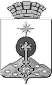 АДМИНИСТРАЦИЯ СЕВЕРОУРАЛЬСКОГО ГОРОДСКОГО ОКРУГА ПОСТАНОВЛЕНИЕАДМИНИСТРАЦИЯ СЕВЕРОУРАЛЬСКОГО ГОРОДСКОГО ОКРУГА ПОСТАНОВЛЕНИЕ05.06.2019                                                                                                         № 584                                                                                                        № 584г. Североуральскг. СевероуральскНомер п/пАдрес (описание местоположения)Адрес объектов недвижимости Адрес земельных участков 1Свердловская область, город Североуральск, гаражный массив по ул. Хохрякова, I площадка, гаражный бокс № 1Российская Федерация, Свердловская область, Североуральский городской округ, город Североуральск, По ул. Хохрякова территория, гараж 1/1Российская Федерация, Свердловская область, Североуральский городской округ, город Североуральск, По ул. Хохрякова территория, земельный участок 1/12Свердловская область, город Североуральск, гаражный массив по ул. Хохрякова, I площадка, гаражный бокс № 2Российская Федерация, Свердловская область, Североуральский городской округ, город Североуральск, По ул. Хохрякова территория, гараж 1/2Российская Федерация, Свердловская область, Североуральский городской округ, город Североуральск, По ул. Хохрякова территория, земельный участок 1/23Свердловская область, город Североуральск, гаражный массив по ул. Хохрякова, I площадка, гаражный бокс № 3Российская Федерация, Свердловская область, Североуральский городской округ, город Североуральск, По ул. Хохрякова территория, гараж 1/3Российская Федерация, Свердловская область, Североуральский городской округ, город Североуральск, По ул. Хохрякова территория, земельный участок 1/34Свердловская область, город Североуральск, гаражный массив по ул. Хохрякова, I площадка, гаражный бокс № 4Российская Федерация, Свердловская область, Североуральский городской округ, город Североуральск, По ул. Хохрякова территория, гараж 1/4Российская Федерация, Свердловская область, Североуральский городской округ, город Североуральск, По ул. Хохрякова территория, земельный участок 1/45Свердловская область, город Североуральск, гаражный массив по ул. Хохрякова, I площадка, гаражный бокс № 5Российская Федерация, Свердловская область, Североуральский городской округ, город Североуральск, По ул. Хохрякова территория, гараж 1/5Российская Федерация, Свердловская область, Североуральский городской округ, город Североуральск, По ул. Хохрякова территория, земельный участок 1/56Свердловская область, город Североуральск, гаражный массив по ул. Хохрякова, I площадка, гаражный бокс № 6Российская Федерация, Свердловская область, Североуральский городской округ, город Североуральск, По ул. Хохрякова территория, гараж 1/6Российская Федерация, Свердловская область, Североуральский городской округ, город Североуральск, По ул. Хохрякова территория, земельный участок 1/67Свердловская область, город Североуральск, гаражный массив по ул. Хохрякова, I площадка, гаражный бокс № 7Российская Федерация, Свердловская область, Североуральский городской округ, город Североуральск, По ул. Хохрякова территория, гараж 1/7Российская Федерация, Свердловская область, Североуральский городской округ, город Североуральск, По ул. Хохрякова территория, земельный участок 1/78Свердловская область, город Североуральск, гаражный массив по ул. Хохрякова, I площадка, гаражный бокс № 8Российская Федерация, Свердловская область, Североуральский городской округ, город Североуральск, По ул. Хохрякова территория, гараж 1/8Российская Федерация, Свердловская область, Североуральский городской округ, город Североуральск, По ул. Хохрякова территория, земельный участок 1/89Свердловская область, город Североуральск, гаражный массив по ул. Хохрякова, I площадка, гаражный бокс № 9Российская Федерация, Свердловская область, Североуральский городской округ, город Североуральск, По ул. Хохрякова территория, гараж 1/9Российская Федерация, Свердловская область, Североуральский городской округ, город Североуральск, По ул. Хохрякова территория, земельный участок 1/910Свердловская область, город Североуральск, гаражный массив по ул. Хохрякова, I площадка, гаражный бокс № 10Российская Федерация, Свердловская область, Североуральский городской округ, город Североуральск, По ул. Хохрякова территория, гараж 1/10Российская Федерация, Свердловская область, Североуральский городской округ, город Североуральск, По ул. Хохрякова территория, земельный участок 1/1011Свердловская область, город Североуральск, гаражный массив по ул. Хохрякова, I площадка, гаражный бокс № 11Российская Федерация, Свердловская область, Североуральский городской округ, город Североуральск, По ул. Хохрякова территория, гараж 1/11Российская Федерация, Свердловская область, Североуральский городской округ, город Североуральск, По ул. Хохрякова территория, земельный участок 1/1112Свердловская область, город Североуральск, гаражный массив по ул. Хохрякова, I площадка, гаражный бокс № 12Российская Федерация, Свердловская область, Североуральский городской округ, город Североуральск, По ул. Хохрякова территория, гараж 1/12Российская Федерация, Свердловская область, Североуральский городской округ, город Североуральск, По ул. Хохрякова территория, земельный участок 1/1213Свердловская область, город Североуральск, гаражный массив по ул. Хохрякова, I площадка, гаражный бокс № 13Российская Федерация, Свердловская область, Североуральский городской округ, город Североуральск, По ул. Хохрякова территория, гараж 1/13Российская Федерация, Свердловская область, Североуральский городской округ, город Североуральск, По ул. Хохрякова территория, земельный участок 1/1314Свердловская область, город Североуральск, гаражный массив по ул. Хохрякова, I площадка, гаражный бокс № 14Российская Федерация, Свердловская область, Североуральский городской округ, город Североуральск, По ул. Хохрякова территория, гараж 1/14Российская Федерация, Свердловская область, Североуральский городской округ, город Североуральск, По ул. Хохрякова территория, земельный участок 1/1415Свердловская область, город Североуральск, гаражный массив по ул. Хохрякова, I площадка, гаражный бокс № 15Российская Федерация, Свердловская область, Североуральский городской округ, город Североуральск, По ул. Хохрякова территория, гараж 1/15Российская Федерация, Свердловская область, Североуральский городской округ, город Североуральск, По ул. Хохрякова территория, земельный участок 1/1516Свердловская область, город Североуральск, гаражный массив по ул. Хохрякова, I площадка, гаражный бокс № 16Российская Федерация, Свердловская область, Североуральский городской округ, город Североуральск, По ул. Хохрякова территория, гараж 1/16Российская Федерация, Свердловская область, Североуральский городской округ, город Североуральск, По ул. Хохрякова территория, земельный участок 1/1617Свердловская область, город Североуральск, гаражный массив по ул. Хохрякова, I площадка, гаражный бокс № 17Российская Федерация, Свердловская область, Североуральский городской округ, город Североуральск, По ул. Хохрякова территория, гараж 1/17Российская Федерация, Свердловская область, Североуральский городской округ, город Североуральск, По ул. Хохрякова территория, земельный участок 1/1718Свердловская область, город Североуральск, гаражный массив по ул. Хохрякова, I площадка, гаражный бокс № 18Российская Федерация, Свердловская область, Североуральский городской округ, город Североуральск, По ул. Хохрякова территория, гараж 1/18Российская Федерация, Свердловская область, Североуральский городской округ, город Североуральск, По ул. Хохрякова территория, земельный участок 1/1819Свердловская область, город Североуральск, гаражный массив по ул. Хохрякова, I площадка, гаражный бокс № 19Российская Федерация, Свердловская область, Североуральский городской округ, город Североуральск, По ул. Хохрякова территория, гараж 1/19Российская Федерация, Свердловская область, Североуральский городской округ, город Североуральск, По ул. Хохрякова территория, земельный участок 1/1920Свердловская область, город Североуральск, гаражный массив по ул. Хохрякова, I площадка, гаражный бокс № 20Российская Федерация, Свердловская область, Североуральский городской округ, город Североуральск, По ул. Хохрякова территория, гараж 1/20Российская Федерация, Свердловская область, Североуральский городской округ, город Североуральск, По ул. Хохрякова территория, земельный участок 1/2021Свердловская область, город Североуральск, гаражный массив по ул. Хохрякова, I площадка, гаражный бокс № 21Российская Федерация, Свердловская область, Североуральский городской округ, город Североуральск, По ул. Хохрякова территория, гараж 1/21Российская Федерация, Свердловская область, Североуральский городской округ, город Североуральск, По ул. Хохрякова территория, земельный участок 1/2122Свердловская область, город Североуральск, гаражный массив по ул. Хохрякова, I площадка, гаражный бокс № 22Российская Федерация, Свердловская область, Североуральский городской округ, город Североуральск, По ул. Хохрякова территория, гараж 1/22Российская Федерация, Свердловская область, Североуральский городской округ, город Североуральск, По ул. Хохрякова территория, земельный участок 1/2223Свердловская область, город Североуральск, гаражный массив по ул. Хохрякова, I площадка, гаражный бокс № 23Российская Федерация, Свердловская область, Североуральский городской округ, город Североуральск, По ул. Хохрякова территория, гараж 1/23Российская Федерация, Свердловская область, Североуральский городской округ, город Североуральск, По ул. Хохрякова территория, земельный участок 1/2324Свердловская область, город Североуральск, гаражный массив по ул. Хохрякова, I площадка, гаражный бокс № 24Российская Федерация, Свердловская область, Североуральский городской округ, город Североуральск, По ул. Хохрякова территория, гараж 1/24Российская Федерация, Свердловская область, Североуральский городской округ, город Североуральск, По ул. Хохрякова территория, земельный участок 1/2425Свердловская область, город Североуральск, гаражный массив по ул. Хохрякова, I площадка, гаражный бокс № 25Российская Федерация, Свердловская область, Североуральский городской округ, город Североуральск, По ул. Хохрякова территория, гараж 1/25Российская Федерация, Свердловская область, Североуральский городской округ, город Североуральск, По ул. Хохрякова территория, земельный участок 1/2526Свердловская область, город Североуральск, гаражный массив по ул. Хохрякова, I площадка, гаражный бокс № 26Российская Федерация, Свердловская область, Североуральский городской округ, город Североуральск, По ул. Хохрякова территория, гараж 1/26Российская Федерация, Свердловская область, Североуральский городской округ, город Североуральск, По ул. Хохрякова территория, земельный участок 1/2627Свердловская область, город Североуральск, гаражный массив по ул. Хохрякова, I площадка, гаражный бокс № 27Российская Федерация, Свердловская область, Североуральский городской округ, город Североуральск, По ул. Хохрякова территория, гараж 1/27Российская Федерация, Свердловская область, Североуральский городской округ, город Североуральск, По ул. Хохрякова территория, земельный участок 1/2728Свердловская область, город Североуральск, гаражный массив по ул. Хохрякова, I площадка, гаражный бокс № 28Российская Федерация, Свердловская область, Североуральский городской округ, город Североуральск, По ул. Хохрякова территория, гараж 1/28Российская Федерация, Свердловская область, Североуральский городской округ, город Североуральск, По ул. Хохрякова территория, земельный участок 1/2829Свердловская область, город Североуральск, гаражный массив по ул. Хохрякова, I площадка, гаражный бокс № 29Российская Федерация, Свердловская область, Североуральский городской округ, город Североуральск, По ул. Хохрякова территория, гараж 1/29Российская Федерация, Свердловская область, Североуральский городской округ, город Североуральск, По ул. Хохрякова территория, земельный участок 1/2930Свердловская область, город Североуральск, гаражный массив по ул. Хохрякова, I площадка, гаражный бокс № 30Российская Федерация, Свердловская область, Североуральский городской округ, город Североуральск, По ул. Хохрякова территория, гараж 1/30Российская Федерация, Свердловская область, Североуральский городской округ, город Североуральск, По ул. Хохрякова территория, земельный участок 1/3031Свердловская область, город Североуральск, гаражный массив по ул. Хохрякова, I площадка, гаражный бокс № 31Российская Федерация, Свердловская область, Североуральский городской округ, город Североуральск, По ул. Хохрякова территория, гараж 1/31Российская Федерация, Свердловская область, Североуральский городской округ, город Североуральск, По ул. Хохрякова территория, земельный участок 1/3132Свердловская область, город Североуральск, гаражный массив по ул. Хохрякова, I площадка, гаражный бокс № 32Российская Федерация, Свердловская область, Североуральский городской округ, город Североуральск, По ул. Хохрякова территория, гараж 1/32Российская Федерация, Свердловская область, Североуральский городской округ, город Североуральск, По ул. Хохрякова территория, земельный участок 1/3233Свердловская область, город Североуральск, гаражный массив по ул. Хохрякова, I площадка, гаражный бокс № 33Российская Федерация, Свердловская область, Североуральский городской округ, город Североуральск, По ул. Хохрякова территория, гараж 1/33Российская Федерация, Свердловская область, Североуральский городской округ, город Североуральск, По ул. Хохрякова территория, земельный участок 1/3334Свердловская область, город Североуральск, гаражный массив по ул. Хохрякова, I площадка, гаражный бокс № 34Российская Федерация, Свердловская область, Североуральский городской округ, город Североуральск, По ул. Хохрякова территория, гараж 1/34Российская Федерация, Свердловская область, Североуральский городской округ, город Североуральск, По ул. Хохрякова территория, земельный участок 1/3435Свердловская область, город Североуральск, гаражный массив по ул. Хохрякова, I площадка, гаражный бокс № 35Российская Федерация, Свердловская область, Североуральский городской округ, город Североуральск, По ул. Хохрякова территория, гараж 1/35Российская Федерация, Свердловская область, Североуральский городской округ, город Североуральск, По ул. Хохрякова территория, земельный участок 1/3536Свердловская область, город Североуральск, гаражный массив по ул. Хохрякова, I площадка, гаражный бокс № 36Российская Федерация, Свердловская область, Североуральский городской округ, город Североуральск, По ул. Хохрякова территория, гараж 1/36Российская Федерация, Свердловская область, Североуральский городской округ, город Североуральск, По ул. Хохрякова территория, земельный участок 1/3637Свердловская область, город Североуральск, гаражный массив по ул. Хохрякова, I площадка, гаражный бокс № 37Российская Федерация, Свердловская область, Североуральский городской округ, город Североуральск, По ул. Хохрякова территория, гараж 1/37Российская Федерация, Свердловская область, Североуральский городской округ, город Североуральск, По ул. Хохрякова территория, земельный участок 1/3738Свердловская область, город Североуральск, гаражный массив по ул. Хохрякова, I площадка, гаражный бокс № 38Российская Федерация, Свердловская область, Североуральский городской округ, город Североуральск, По ул. Хохрякова территория, гараж 1/38Российская Федерация, Свердловская область, Североуральский городской округ, город Североуральск, По ул. Хохрякова территория, земельный участок 1/3839Свердловская область, город Североуральск, гаражный массив по ул. Хохрякова, I площадка, гаражный бокс № 39Российская Федерация, Свердловская область, Североуральский городской округ, город Североуральск, По ул. Хохрякова территория, гараж 1/39Российская Федерация, Свердловская область, Североуральский городской округ, город Североуральск, По ул. Хохрякова территория, земельный участок 1/3940Свердловская область, город Североуральск, гаражный массив по ул. Хохрякова, I площадка, гаражный бокс № 40Российская Федерация, Свердловская область, Североуральский городской округ, город Североуральск, По ул. Хохрякова территория, гараж 1/40Российская Федерация, Свердловская область, Североуральский городской округ, город Североуральск, По ул. Хохрякова территория, земельный участок 1/4041Свердловская область, город Североуральск, гаражный массив по ул. Хохрякова, I площадка, гаражный бокс № 41Российская Федерация, Свердловская область, Североуральский городской округ, город Североуральск, По ул. Хохрякова территория, гараж 1/41Российская Федерация, Свердловская область, Североуральский городской округ, город Североуральск, По ул. Хохрякова территория, земельный участок 1/4142Свердловская область, город Североуральск, гаражный массив по ул. Хохрякова, I площадка, гаражный бокс № 42Российская Федерация, Свердловская область, Североуральский городской округ, город Североуральск, По ул. Хохрякова территория, гараж 1/42Российская Федерация, Свердловская область, Североуральский городской округ, город Североуральск, По ул. Хохрякова территория, земельный участок 1/4243Свердловская область, город Североуральск, гаражный массив по ул. Хохрякова, I площадка, гаражный бокс № 43Российская Федерация, Свердловская область, Североуральский городской округ, город Североуральск, По ул. Хохрякова территория, гараж 1/43Российская Федерация, Свердловская область, Североуральский городской округ, город Североуральск, По ул. Хохрякова территория, земельный участок 1/4344Свердловская область, город Североуральск, гаражный массив по ул. Хохрякова, I площадка, гаражный бокс № 44Российская Федерация, Свердловская область, Североуральский городской округ, город Североуральск, По ул. Хохрякова территория, гараж 1/44Российская Федерация, Свердловская область, Североуральский городской округ, город Североуральск, По ул. Хохрякова территория, земельный участок 1/4445Свердловская область, город Североуральск, гаражный массив по ул. Хохрякова, I площадка, гаражный бокс № 45Российская Федерация, Свердловская область, Североуральский городской округ, город Североуральск, По ул. Хохрякова территория, гараж 1/45Российская Федерация, Свердловская область, Североуральский городской округ, город Североуральск, По ул. Хохрякова территория, земельный участок 1/4546Свердловская область, город Североуральск, гаражный массив по ул. Хохрякова, I площадка, гаражный бокс № 46Российская Федерация, Свердловская область, Североуральский городской округ, город Североуральск, По ул. Хохрякова территория, гараж 1/46Российская Федерация, Свердловская область, Североуральский городской округ, город Североуральск, По ул. Хохрякова территория, земельный участок 1/4647Свердловская область, город Североуральск, гаражный массив по ул. Хохрякова, I площадка, гаражный бокс № 47Российская Федерация, Свердловская область, Североуральский городской округ, город Североуральск, По ул. Хохрякова территория, гараж 1/47Российская Федерация, Свердловская область, Североуральский городской округ, город Североуральск, По ул. Хохрякова территория, земельный участок 1/4748Свердловская область, город Североуральск, гаражный массив по ул. Хохрякова, I площадка, гаражный бокс № 48Российская Федерация, Свердловская область, Североуральский городской округ, город Североуральск, По ул. Хохрякова территория, гараж 1/48Российская Федерация, Свердловская область, Североуральский городской округ, город Североуральск, По ул. Хохрякова территория, земельный участок 1/4849Свердловская область, город Североуральск, гаражный массив по ул. Хохрякова, I площадка, гаражный бокс № 49Российская Федерация, Свердловская область, Североуральский городской округ, город Североуральск, По ул. Хохрякова территория, гараж 1/49Российская Федерация, Свердловская область, Североуральский городской округ, город Североуральск, По ул. Хохрякова территория, земельный участок 1/4950Свердловская область, город Североуральск, гаражный массив по ул. Хохрякова, I площадка, гаражный бокс № 50Российская Федерация, Свердловская область, Североуральский городской округ, город Североуральск, По ул. Хохрякова территория, гараж 1/50Российская Федерация, Свердловская область, Североуральский городской округ, город Североуральск, По ул. Хохрякова территория, земельный участок 1/5051Свердловская область, город Североуральск, гаражный массив по ул. Хохрякова, I площадка, гаражный бокс № 51Российская Федерация, Свердловская область, Североуральский городской округ, город Североуральск, По ул. Хохрякова территория, гараж 1/51Российская Федерация, Свердловская область, Североуральский городской округ, город Североуральск, По ул. Хохрякова территория, земельный участок 1/5152Свердловская область, город Североуральск, гаражный массив по ул. Хохрякова, I площадка, гаражный бокс № 52Российская Федерация, Свердловская область, Североуральский городской округ, город Североуральск, По ул. Хохрякова территория, гараж 1/52Российская Федерация, Свердловская область, Североуральский городской округ, город Североуральск, По ул. Хохрякова территория, земельный участок 1/5253Свердловская область, город Североуральск, гаражный массив по ул. Хохрякова, I площадка, гаражный бокс № 53Российская Федерация, Свердловская область, Североуральский городской округ, город Североуральск, По ул. Хохрякова территория, гараж 1/53Российская Федерация, Свердловская область, Североуральский городской округ, город Североуральск, По ул. Хохрякова территория, земельный участок 1/5354Свердловская область, город Североуральск, гаражный массив по ул. Хохрякова, I площадка, гаражный бокс № 54Российская Федерация, Свердловская область, Североуральский городской округ, город Североуральск, По ул. Хохрякова территория, гараж 1/54Российская Федерация, Свердловская область, Североуральский городской округ, город Североуральск, По ул. Хохрякова территория, земельный участок 1/5455Свердловская область, город Североуральск, гаражный массив по ул. Хохрякова, I площадка, гаражный бокс № 55Российская Федерация, Свердловская область, Североуральский городской округ, город Североуральск, По ул. Хохрякова территория, гараж 1/55Российская Федерация, Свердловская область, Североуральский городской округ, город Североуральск, По ул. Хохрякова территория, земельный участок 1/5556Свердловская область, город Североуральск, гаражный массив по ул. Хохрякова, I площадка, гаражный бокс № 56Российская Федерация, Свердловская область, Североуральский городской округ, город Североуральск, По ул. Хохрякова территория, гараж 1/56Российская Федерация, Свердловская область, Североуральский городской округ, город Североуральск, По ул. Хохрякова территория, земельный участок 1/5657Свердловская область, город Североуральск, гаражный массив по ул. Хохрякова, I площадка, гаражный бокс № 57Российская Федерация, Свердловская область, Североуральский городской округ, город Североуральск, По ул. Хохрякова территория, гараж 1/57Российская Федерация, Свердловская область, Североуральский городской округ, город Североуральск, По ул. Хохрякова территория, земельный участок 1/5758Свердловская область, город Североуральск, гаражный массив по ул. Хохрякова, I площадка, гаражный бокс № 58Российская Федерация, Свердловская область, Североуральский городской округ, город Североуральск, По ул. Хохрякова территория, гараж 1/58Российская Федерация, Свердловская область, Североуральский городской округ, город Североуральск, По ул. Хохрякова территория, земельный участок 1/5859Свердловская область, город Североуральск, гаражный массив по ул. Хохрякова, I площадка, гаражный бокс № 59Российская Федерация, Свердловская область, Североуральский городской округ, город Североуральск, По ул. Хохрякова территория, гараж 1/59Российская Федерация, Свердловская область, Североуральский городской округ, город Североуральск, По ул. Хохрякова территория, земельный участок 1/5960Свердловская область, город Североуральск, гаражный массив по ул. Хохрякова, I площадка, гаражный бокс № 60Российская Федерация, Свердловская область, Североуральский городской округ, город Североуральск, По ул. Хохрякова территория, гараж 1/60Российская Федерация, Свердловская область, Североуральский городской округ, город Североуральск, По ул. Хохрякова территория, земельный участок 1/6061Свердловская область, город Североуральск, гаражный массив по ул. Хохрякова, I площадка, гаражный бокс № 61Российская Федерация, Свердловская область, Североуральский городской округ, город Североуральск, По ул. Хохрякова территория, гараж 1/61Российская Федерация, Свердловская область, Североуральский городской округ, город Североуральск, По ул. Хохрякова территория, земельный участок 1/6162Свердловская область, город Североуральск, гаражный массив по ул. Хохрякова, I площадка, гаражный бокс № 62Российская Федерация, Свердловская область, Североуральский городской округ, город Североуральск, По ул. Хохрякова территория, гараж 1/62Российская Федерация, Свердловская область, Североуральский городской округ, город Североуральск, По ул. Хохрякова территория, земельный участок 1/6263Свердловская область, город Североуральск, гаражный массив по ул. Хохрякова, I площадка, гаражный бокс № 63Российская Федерация, Свердловская область, Североуральский городской округ, город Североуральск, По ул. Хохрякова территория, гараж 1/63Российская Федерация, Свердловская область, Североуральский городской округ, город Североуральск, По ул. Хохрякова территория, земельный участок 1/6364Свердловская область, город Североуральск, гаражный массив по ул. Хохрякова, I площадка, гаражный бокс № 64Российская Федерация, Свердловская область, Североуральский городской округ, город Североуральск, По ул. Хохрякова территория, гараж 1/64Российская Федерация, Свердловская область, Североуральский городской округ, город Североуральск, По ул. Хохрякова территория, земельный участок 1/6465Свердловская область, город Североуральск, гаражный массив по ул. Хохрякова, I площадка, гаражный бокс № 65Российская Федерация, Свердловская область, Североуральский городской округ, город Североуральск, По ул. Хохрякова территория, гараж 1/65Российская Федерация, Свердловская область, Североуральский городской округ, город Североуральск, По ул. Хохрякова территория, земельный участок 1/6566Свердловская область, город Североуральск, гаражный массив по ул. Хохрякова, I площадка, гаражный бокс № 66Российская Федерация, Свердловская область, Североуральский городской округ, город Североуральск, По ул. Хохрякова территория, гараж 1/66Российская Федерация, Свердловская область, Североуральский городской округ, город Североуральск, По ул. Хохрякова территория, земельный участок 1/6667Свердловская область, город Североуральск, гаражный массив по ул. Хохрякова, I площадка, гаражный бокс № 67Российская Федерация, Свердловская область, Североуральский городской округ, город Североуральск, По ул. Хохрякова территория, гараж 1/67Российская Федерация, Свердловская область, Североуральский городской округ, город Североуральск, По ул. Хохрякова территория, земельный участок 1/6768Свердловская область, город Североуральск, гаражный массив по ул. Хохрякова, I площадка, гаражный бокс № 68Российская Федерация, Свердловская область, Североуральский городской округ, город Североуральск, По ул. Хохрякова территория, гараж 1/68Российская Федерация, Свердловская область, Североуральский городской округ, город Североуральск, По ул. Хохрякова территория, земельный участок 1/6869Свердловская область, город Североуральск, гаражный массив по ул. Хохрякова, I площадка, гаражный бокс № 69Российская Федерация, Свердловская область, Североуральский городской округ, город Североуральск, По ул. Хохрякова территория, гараж 1/69Российская Федерация, Свердловская область, Североуральский городской округ, город Североуральск, По ул. Хохрякова территория, земельный участок 1/6970Свердловская область, город Североуральск, гаражный массив по ул. Хохрякова, I площадка, гаражный бокс № 70Российская Федерация, Свердловская область, Североуральский городской округ, город Североуральск, По ул. Хохрякова территория, гараж 1/70Российская Федерация, Свердловская область, Североуральский городской округ, город Североуральск, По ул. Хохрякова территория, земельный участок 1/7071Свердловская область, город Североуральск, гаражный массив по ул. Хохрякова, I площадка, гаражный бокс № 71Российская Федерация, Свердловская область, Североуральский городской округ, город Североуральск, По ул. Хохрякова территория, гараж 1/71Российская Федерация, Свердловская область, Североуральский городской округ, город Североуральск, По ул. Хохрякова территория, земельный участок 1/7172Свердловская область, город Североуральск, гаражный массив по ул. Хохрякова, I площадка, гаражный бокс № 72Российская Федерация, Свердловская область, Североуральский городской округ, город Североуральск, По ул. Хохрякова территория, гараж 1/72Российская Федерация, Свердловская область, Североуральский городской округ, город Североуральск, По ул. Хохрякова территория, земельный участок 1/7273Свердловская область, город Североуральск, гаражный массив по ул. Хохрякова, I площадка, гаражный бокс № 73Российская Федерация, Свердловская область, Североуральский городской округ, город Североуральск, По ул. Хохрякова территория, гараж 1/73Российская Федерация, Свердловская область, Североуральский городской округ, город Североуральск, По ул. Хохрякова территория, земельный участок 1/7374Свердловская область, город Североуральск, гаражный массив по ул. Хохрякова, I площадка, гаражный бокс № 74Российская Федерация, Свердловская область, Североуральский городской округ, город Североуральск, По ул. Хохрякова территория, гараж 1/74Российская Федерация, Свердловская область, Североуральский городской округ, город Североуральск, По ул. Хохрякова территория, земельный участок 1/7475Свердловская область, город Североуральск, гаражный массив по ул. Хохрякова, I площадка, гаражный бокс № 75Российская Федерация, Свердловская область, Североуральский городской округ, город Североуральск, По ул. Хохрякова территория, гараж 1/75Российская Федерация, Свердловская область, Североуральский городской округ, город Североуральск, По ул. Хохрякова территория, земельный участок 1/7576Свердловская область, город Североуральск, гаражный массив по ул. Хохрякова, I площадка, гаражный бокс № 76Российская Федерация, Свердловская область, Североуральский городской округ, город Североуральск, По ул. Хохрякова территория, гараж 1/76Российская Федерация, Свердловская область, Североуральский городской округ, город Североуральск, По ул. Хохрякова территория, земельный участок 1/7677Свердловская область, город Североуральск, гаражный массив по ул. Хохрякова, I площадка, гаражный бокс № 77Российская Федерация, Свердловская область, Североуральский городской округ, город Североуральск, По ул. Хохрякова территория, гараж 1/77Российская Федерация, Свердловская область, Североуральский городской округ, город Североуральск, По ул. Хохрякова территория, земельный участок 1/7778Свердловская область, город Североуральск, гаражный массив по ул. Хохрякова, I площадка, гаражный бокс № 78Российская Федерация, Свердловская область, Североуральский городской округ, город Североуральск, По ул. Хохрякова территория, гараж 1/78Российская Федерация, Свердловская область, Североуральский городской округ, город Североуральск, По ул. Хохрякова территория, земельный участок 1/7879Свердловская область, город Североуральск, гаражный массив по ул. Хохрякова, I площадка, гаражный бокс № 79Российская Федерация, Свердловская область, Североуральский городской округ, город Североуральск, По ул. Хохрякова территория, гараж 1/79Российская Федерация, Свердловская область, Североуральский городской округ, город Североуральск, По ул. Хохрякова территория, земельный участок 1/7980Свердловская область, город Североуральск, гаражный массив по ул. Хохрякова, I площадка, гаражный бокс № 80Российская Федерация, Свердловская область, Североуральский городской округ, город Североуральск, По ул. Хохрякова территория, гараж 1/80Российская Федерация, Свердловская область, Североуральский городской округ, город Североуральск, По ул. Хохрякова территория, земельный участок 1/8081Свердловская область, город Североуральск, гаражный массив по ул. Хохрякова, I площадка, гаражный бокс № 81Российская Федерация, Свердловская область, Североуральский городской округ, город Североуральск, По ул. Хохрякова территория, гараж 1/81Российская Федерация, Свердловская область, Североуральский городской округ, город Североуральск, По ул. Хохрякова территория, земельный участок 1/8182Свердловская область, город Североуральск, гаражный массив по ул. Хохрякова, I площадка, гаражный бокс № 82Российская Федерация, Свердловская область, Североуральский городской округ, город Североуральск, По ул. Хохрякова территория, гараж 1/82Российская Федерация, Свердловская область, Североуральский городской округ, город Североуральск, По ул. Хохрякова территория, земельный участок 1/8283Свердловская область, город Североуральск, гаражный массив по ул. Хохрякова, I площадка, гаражный бокс № 83Российская Федерация, Свердловская область, Североуральский городской округ, город Североуральск, По ул. Хохрякова территория, гараж 1/83Российская Федерация, Свердловская область, Североуральский городской округ, город Североуральск, По ул. Хохрякова территория, земельный участок 1/8384Свердловская область, город Североуральск, гаражный массив по ул. Хохрякова, I площадка, гаражный бокс № 84Российская Федерация, Свердловская область, Североуральский городской округ, город Североуральск, По ул. Хохрякова территория, гараж 1/84Российская Федерация, Свердловская область, Североуральский городской округ, город Североуральск, По ул. Хохрякова территория, земельный участок 1/8485Свердловская область, город Североуральск, гаражный массив по ул. Хохрякова, I площадка, гаражный бокс № 85Российская Федерация, Свердловская область, Североуральский городской округ, город Североуральск, По ул. Хохрякова территория, гараж 1/85Российская Федерация, Свердловская область, Североуральский городской округ, город Североуральск, По ул. Хохрякова территория, земельный участок 1/8586Свердловская область, город Североуральск, гаражный массив по ул. Хохрякова, I площадка, гаражный бокс № 86Российская Федерация, Свердловская область, Североуральский городской округ, город Североуральск, По ул. Хохрякова территория, гараж 1/86Российская Федерация, Свердловская область, Североуральский городской округ, город Североуральск, По ул. Хохрякова территория, земельный участок 1/8687Свердловская область, город Североуральск, гаражный массив по ул. Хохрякова, I площадка, гаражный бокс № 87Российская Федерация, Свердловская область, Североуральский городской округ, город Североуральск, По ул. Хохрякова территория, гараж 1/87Российская Федерация, Свердловская область, Североуральский городской округ, город Североуральск, По ул. Хохрякова территория, земельный участок 1/8788Свердловская область, город Североуральск, гаражный массив по ул. Хохрякова, I площадка, гаражный бокс № 88Российская Федерация, Свердловская область, Североуральский городской округ, город Североуральск, По ул. Хохрякова территория, гараж 1/88Российская Федерация, Свердловская область, Североуральский городской округ, город Североуральск, По ул. Хохрякова территория, земельный участок 1/8889Свердловская область, город Североуральск, гаражный массив по ул. Хохрякова, I площадка, гаражный бокс № 89Российская Федерация, Свердловская область, Североуральский городской округ, город Североуральск, По ул. Хохрякова территория, гараж 1/89Российская Федерация, Свердловская область, Североуральский городской округ, город Североуральск, По ул. Хохрякова территория, земельный участок 1/8990Свердловская область, город Североуральск, гаражный массив по ул. Хохрякова, I площадка, гаражный бокс № 90Российская Федерация, Свердловская область, Североуральский городской округ, город Североуральск, По ул. Хохрякова территория, гараж 1/90Российская Федерация, Свердловская область, Североуральский городской округ, город Североуральск, По ул. Хохрякова территория, земельный участок 1/9091Свердловская область, город Североуральск, гаражный массив по ул. Хохрякова, I площадка, гаражный бокс № 91Российская Федерация, Свердловская область, Североуральский городской округ, город Североуральск, По ул. Хохрякова территория, гараж 1/91Российская Федерация, Свердловская область, Североуральский городской округ, город Североуральск, По ул. Хохрякова территория, земельный участок 1/9192Свердловская область, город Североуральск, гаражный массив по ул. Хохрякова, I площадка, гаражный бокс № 92Российская Федерация, Свердловская область, Североуральский городской округ, город Североуральск, По ул. Хохрякова территория, гараж 1/92Российская Федерация, Свердловская область, Североуральский городской округ, город Североуральск, По ул. Хохрякова территория, земельный участок 1/9293Свердловская область, город Североуральск, гаражный массив по ул. Хохрякова, I площадка, гаражный бокс № 93Российская Федерация, Свердловская область, Североуральский городской округ, город Североуральск, По ул. Хохрякова территория, гараж 1/93Российская Федерация, Свердловская область, Североуральский городской округ, город Североуральск, По ул. Хохрякова территория, земельный участок 1/9394Свердловская область, город Североуральск, гаражный массив по ул. Хохрякова, I площадка, гаражный бокс № 94Российская Федерация, Свердловская область, Североуральский городской округ, город Североуральск, По ул. Хохрякова территория, гараж 1/94Российская Федерация, Свердловская область, Североуральский городской округ, город Североуральск, По ул. Хохрякова территория, земельный участок 1/9495Свердловская область, город Североуральск, гаражный массив по ул. Хохрякова, I площадка, гаражный бокс № 95Российская Федерация, Свердловская область, Североуральский городской округ, город Североуральск, По ул. Хохрякова территория, гараж 1/95Российская Федерация, Свердловская область, Североуральский городской округ, город Североуральск, По ул. Хохрякова территория, земельный участок 1/9596Свердловская область, город Североуральск, гаражный массив по ул. Хохрякова, I площадка, гаражный бокс № 96Российская Федерация, Свердловская область, Североуральский городской округ, город Североуральск, По ул. Хохрякова территория, гараж 1/96Российская Федерация, Свердловская область, Североуральский городской округ, город Североуральск, По ул. Хохрякова территория, земельный участок 1/9697Свердловская область, город Североуральск, гаражный массив по ул. Хохрякова, I площадка, гаражный бокс № 97Российская Федерация, Свердловская область, Североуральский городской округ, город Североуральск, По ул. Хохрякова территория, гараж 1/97Российская Федерация, Свердловская область, Североуральский городской округ, город Североуральск, По ул. Хохрякова территория, земельный участок 1/9798Свердловская область, город Североуральск, гаражный массив по ул. Хохрякова, I площадка, гаражный бокс № 98Российская Федерация, Свердловская область, Североуральский городской округ, город Североуральск, По ул. Хохрякова территория, гараж 1/98Российская Федерация, Свердловская область, Североуральский городской округ, город Североуральск, По ул. Хохрякова территория, земельный участок 1/9899Свердловская область, город Североуральск, гаражный массив по ул. Хохрякова, I площадка, гаражный бокс № 99Российская Федерация, Свердловская область, Североуральский городской округ, город Североуральск, По ул. Хохрякова территория, гараж 1/99Российская Федерация, Свердловская область, Североуральский городской округ, город Североуральск, По ул. Хохрякова территория, земельный участок 1/99100Свердловская область, город Североуральск, гаражный массив по ул. Хохрякова, I площадка, гаражный бокс № 100Российская Федерация, Свердловская область, Североуральский городской округ, город Североуральск, По ул. Хохрякова территория, гараж 1/100Российская Федерация, Свердловская область, Североуральский городской округ, город Североуральск, По ул. Хохрякова территория, земельный участок 1/100101Свердловская область, город Североуральск, гаражный массив по ул. Хохрякова, I площадка, гаражный бокс № 101Российская Федерация, Свердловская область, Североуральский городской округ, город Североуральск, По ул. Хохрякова территория, гараж 1/101Российская Федерация, Свердловская область, Североуральский городской округ, город Североуральск, По ул. Хохрякова территория, земельный участок 1/101102Свердловская область, город Североуральск, гаражный массив по ул. Хохрякова, I площадка, гаражный бокс № 102Российская Федерация, Свердловская область, Североуральский городской округ, город Североуральск, По ул. Хохрякова территория, гараж 1/102Российская Федерация, Свердловская область, Североуральский городской округ, город Североуральск, По ул. Хохрякова территория, земельный участок 1/102103Свердловская область, город Североуральск, гаражный массив по ул. Хохрякова, I площадка, гаражный бокс № 103Российская Федерация, Свердловская область, Североуральский городской округ, город Североуральск, По ул. Хохрякова территория, гараж 1/103Российская Федерация, Свердловская область, Североуральский городской округ, город Североуральск, По ул. Хохрякова территория, земельный участок 1/103104Свердловская область, город Североуральск, гаражный массив по ул. Хохрякова, I площадка, гаражный бокс № 104Российская Федерация, Свердловская область, Североуральский городской округ, город Североуральск, По ул. Хохрякова территория, гараж 1/104Российская Федерация, Свердловская область, Североуральский городской округ, город Североуральск, По ул. Хохрякова территория, земельный участок 1/104105Свердловская область, город Североуральск, гаражный массив по ул. Хохрякова, I площадка, гаражный бокс № 105Российская Федерация, Свердловская область, Североуральский городской округ, город Североуральск, По ул. Хохрякова территория, гараж 1/105Российская Федерация, Свердловская область, Североуральский городской округ, город Североуральск, По ул. Хохрякова территория, земельный участок 1/105106Свердловская область, город Североуральск, гаражный массив по ул. Хохрякова, I площадка, гаражный бокс № 106Российская Федерация, Свердловская область, Североуральский городской округ, город Североуральск, По ул. Хохрякова территория, гараж 1/106Российская Федерация, Свердловская область, Североуральский городской округ, город Североуральск, По ул. Хохрякова территория, земельный участок 1/106107Свердловская область, город Североуральск, гаражный массив по ул. Хохрякова, I площадка, гаражный бокс № 107Российская Федерация, Свердловская область, Североуральский городской округ, город Североуральск, По ул. Хохрякова территория, гараж 1/107Российская Федерация, Свердловская область, Североуральский городской округ, город Североуральск, По ул. Хохрякова территория, земельный участок 1/107108Свердловская область, город Североуральск, гаражный массив по ул. Хохрякова, I площадка, гаражный бокс № 108Российская Федерация, Свердловская область, Североуральский городской округ, город Североуральск, По ул. Хохрякова территория, гараж 1/108Российская Федерация, Свердловская область, Североуральский городской округ, город Североуральск, По ул. Хохрякова территория, земельный участок 1/108109Свердловская область, город Североуральск, гаражный массив по ул. Хохрякова, I площадка, гаражный бокс № 109Российская Федерация, Свердловская область, Североуральский городской округ, город Североуральск, По ул. Хохрякова территория, гараж 1/109Российская Федерация, Свердловская область, Североуральский городской округ, город Североуральск, По ул. Хохрякова территория, земельный участок 1/109110Свердловская область, город Североуральск, гаражный массив по ул. Хохрякова, I площадка, гаражный бокс № 110Российская Федерация, Свердловская область, Североуральский городской округ, город Североуральск, По ул. Хохрякова территория, гараж 1/110Российская Федерация, Свердловская область, Североуральский городской округ, город Североуральск, По ул. Хохрякова территория, земельный участок 1/110111Свердловская область, город Североуральск, гаражный массив по ул. Хохрякова, I площадка, гаражный бокс № 111Российская Федерация, Свердловская область, Североуральский городской округ, город Североуральск, По ул. Хохрякова территория, гараж 1/111Российская Федерация, Свердловская область, Североуральский городской округ, город Североуральск, По ул. Хохрякова территория, земельный участок 1/111112Свердловская область, город Североуральск, гаражный массив по ул. Хохрякова, I площадка, гаражный бокс № 112Российская Федерация, Свердловская область, Североуральский городской округ, город Североуральск, По ул. Хохрякова территория, гараж 1/112Российская Федерация, Свердловская область, Североуральский городской округ, город Североуральск, По ул. Хохрякова территория, земельный участок 1/112113Свердловская область, город Североуральск, гаражный массив по ул. Хохрякова, I площадка, гаражный бокс № 113Российская Федерация, Свердловская область, Североуральский городской округ, город Североуральск, По ул. Хохрякова территория, гараж 1/113Российская Федерация, Свердловская область, Североуральский городской округ, город Североуральск, По ул. Хохрякова территория, земельный участок 1/113114Свердловская область, город Североуральск, гаражный массив по ул. Хохрякова, I площадка, гаражный бокс № 114Российская Федерация, Свердловская область, Североуральский городской округ, город Североуральск, По ул. Хохрякова территория, гараж 1/114Российская Федерация, Свердловская область, Североуральский городской округ, город Североуральск, По ул. Хохрякова территория, земельный участок 1/114115Свердловская область, город Североуральск, гаражный массив по ул. Хохрякова, I площадка, гаражный бокс № 115Российская Федерация, Свердловская область, Североуральский городской округ, город Североуральск, По ул. Хохрякова территория, гараж 1/115Российская Федерация, Свердловская область, Североуральский городской округ, город Североуральск, По ул. Хохрякова территория, земельный участок 1/115116Свердловская область, город Североуральск, гаражный массив по ул. Хохрякова, I площадка, гаражный бокс № 116Российская Федерация, Свердловская область, Североуральский городской округ, город Североуральск, По ул. Хохрякова территория, гараж 1/116Российская Федерация, Свердловская область, Североуральский городской округ, город Североуральск, По ул. Хохрякова территория, земельный участок 1/116117Свердловская область, город Североуральск, гаражный массив по ул. Хохрякова, I площадка, гаражный бокс № 117Российская Федерация, Свердловская область, Североуральский городской округ, город Североуральск, По ул. Хохрякова территория, гараж 1/117Российская Федерация, Свердловская область, Североуральский городской округ, город Североуральск, По ул. Хохрякова территория, земельный участок 1/117118Свердловская область, город Североуральск, гаражный массив по ул. Хохрякова, I площадка, гаражный бокс № 118Российская Федерация, Свердловская область, Североуральский городской округ, город Североуральск, По ул. Хохрякова территория, гараж 1/118Российская Федерация, Свердловская область, Североуральский городской округ, город Североуральск, По ул. Хохрякова территория, земельный участок 1/118119Свердловская область, город Североуральск, гаражный массив по ул. Хохрякова, I площадка, гаражный бокс № 119Российская Федерация, Свердловская область, Североуральский городской округ, город Североуральск, По ул. Хохрякова территория, гараж 1/119Российская Федерация, Свердловская область, Североуральский городской округ, город Североуральск, По ул. Хохрякова территория, земельный участок 1/119120Свердловская область, город Североуральск, гаражный массив по ул. Хохрякова, I площадка, гаражный бокс № 120Российская Федерация, Свердловская область, Североуральский городской округ, город Североуральск, По ул. Хохрякова территория, гараж 1/120Российская Федерация, Свердловская область, Североуральский городской округ, город Североуральск, По ул. Хохрякова территория, земельный участок 1/120121Свердловская область, город Североуральск, гаражный массив по ул. Хохрякова, I площадка, гаражный бокс № 121Российская Федерация, Свердловская область, Североуральский городской округ, город Североуральск, По ул. Хохрякова территория, гараж 1/121Российская Федерация, Свердловская область, Североуральский городской округ, город Североуральск, По ул. Хохрякова территория, земельный участок 1/121122Свердловская область, город Североуральск, гаражный массив по ул. Хохрякова, I площадка, гаражный бокс № 122Российская Федерация, Свердловская область, Североуральский городской округ, город Североуральск, По ул. Хохрякова территория, гараж 1/122Российская Федерация, Свердловская область, Североуральский городской округ, город Североуральск, По ул. Хохрякова территория, земельный участок 1/122123Свердловская область, город Североуральск, гаражный массив по ул. Хохрякова, I площадка, гаражный бокс № 123Российская Федерация, Свердловская область, Североуральский городской округ, город Североуральск, По ул. Хохрякова территория, гараж 1/123Российская Федерация, Свердловская область, Североуральский городской округ, город Североуральск, По ул. Хохрякова территория, земельный участок 1/123124Свердловская область, город Североуральск, гаражный массив по ул. Хохрякова, I площадка, гаражный бокс № 124Российская Федерация, Свердловская область, Североуральский городской округ, город Североуральск, По ул. Хохрякова территория, гараж 1/124Российская Федерация, Свердловская область, Североуральский городской округ, город Североуральск, По ул. Хохрякова территория, земельный участок 1/124125Свердловская область, город Североуральск, гаражный массив по ул. Хохрякова, I площадка, гаражный бокс № 125Российская Федерация, Свердловская область, Североуральский городской округ, город Североуральск, По ул. Хохрякова территория, гараж 1/125Российская Федерация, Свердловская область, Североуральский городской округ, город Североуральск, По ул. Хохрякова территория, земельный участок 1/125126Свердловская область, город Североуральск, гаражный массив по ул. Хохрякова, I площадка, гаражный бокс № 126Российская Федерация, Свердловская область, Североуральский городской округ, город Североуральск, По ул. Хохрякова территория, гараж 1/126Российская Федерация, Свердловская область, Североуральский городской округ, город Североуральск, По ул. Хохрякова территория, земельный участок 1/126127Свердловская область, город Североуральск, гаражный массив по ул. Хохрякова, I площадка, гаражный бокс № 127Российская Федерация, Свердловская область, Североуральский городской округ, город Североуральск, По ул. Хохрякова территория, гараж 1/127Российская Федерация, Свердловская область, Североуральский городской округ, город Североуральск, По ул. Хохрякова территория, земельный участок 1/127128Свердловская область, город Североуральск, гаражный массив по ул. Хохрякова, I площадка, гаражный бокс № 128Российская Федерация, Свердловская область, Североуральский городской округ, город Североуральск, По ул. Хохрякова территория, гараж 1/128Российская Федерация, Свердловская область, Североуральский городской округ, город Североуральск, По ул. Хохрякова территория, земельный участок 1/128129Свердловская область, город Североуральск, гаражный массив по ул. Хохрякова, I площадка, гаражный бокс № 129Российская Федерация, Свердловская область, Североуральский городской округ, город Североуральск, По ул. Хохрякова территория, гараж 1/129Российская Федерация, Свердловская область, Североуральский городской округ, город Североуральск, По ул. Хохрякова территория, земельный участок 1/129130Свердловская область, город Североуральск, гаражный массив по ул. Хохрякова, I площадка, гаражный бокс № 130Российская Федерация, Свердловская область, Североуральский городской округ, город Североуральск, По ул. Хохрякова территория, гараж 1/130Российская Федерация, Свердловская область, Североуральский городской округ, город Североуральск, По ул. Хохрякова территория, земельный участок 1/130131Свердловская область, город Североуральск, гаражный массив по ул. Хохрякова, I площадка, гаражный бокс № 131Российская Федерация, Свердловская область, Североуральский городской округ, город Североуральск, По ул. Хохрякова территория, гараж 1/131Российская Федерация, Свердловская область, Североуральский городской округ, город Североуральск, По ул. Хохрякова территория, земельный участок 1/131132Свердловская область, город Североуральск, гаражный массив по ул. Хохрякова, I площадка, гаражный бокс № 132Российская Федерация, Свердловская область, Североуральский городской округ, город Североуральск, По ул. Хохрякова территория, гараж 1/132Российская Федерация, Свердловская область, Североуральский городской округ, город Североуральск, По ул. Хохрякова территория, земельный участок 1/132133Свердловская область, город Североуральск, гаражный массив по ул. Хохрякова, I площадка, гаражный бокс № 133Российская Федерация, Свердловская область, Североуральский городской округ, город Североуральск, По ул. Хохрякова территория, гараж 1/133Российская Федерация, Свердловская область, Североуральский городской округ, город Североуральск, По ул. Хохрякова территория, земельный участок 1/133134Свердловская область, город Североуральск, гаражный массив по ул. Хохрякова, I площадка, гаражный бокс № 134Российская Федерация, Свердловская область, Североуральский городской округ, город Североуральск, По ул. Хохрякова территория, гараж 1/134Российская Федерация, Свердловская область, Североуральский городской округ, город Североуральск, По ул. Хохрякова территория, земельный участок 1/134135Свердловская область, город Североуральск, гаражный массив по ул. Хохрякова, I площадка, гаражный бокс № 135Российская Федерация, Свердловская область, Североуральский городской округ, город Североуральск, По ул. Хохрякова территория, гараж 1/135Российская Федерация, Свердловская область, Североуральский городской округ, город Североуральск, По ул. Хохрякова территория, земельный участок 1/135136Свердловская область, город Североуральск, гаражный массив по ул. Хохрякова, I площадка, гаражный бокс № 136Российская Федерация, Свердловская область, Североуральский городской округ, город Североуральск, По ул. Хохрякова территория, гараж 1/136Российская Федерация, Свердловская область, Североуральский городской округ, город Североуральск, По ул. Хохрякова территория, земельный участок 1/136137Свердловская область, город Североуральск, гаражный массив по ул. Хохрякова, I площадка, гаражный бокс № 137Российская Федерация, Свердловская область, Североуральский городской округ, город Североуральск, По ул. Хохрякова территория, гараж 1/137Российская Федерация, Свердловская область, Североуральский городской округ, город Североуральск, По ул. Хохрякова территория, земельный участок 1/137138Свердловская область, город Североуральск, гаражный массив по ул. Хохрякова, I площадка, гаражный бокс № 138Российская Федерация, Свердловская область, Североуральский городской округ, город Североуральск, По ул. Хохрякова территория, гараж 1/138Российская Федерация, Свердловская область, Североуральский городской округ, город Североуральск, По ул. Хохрякова территория, земельный участок 1/138139Свердловская область, город Североуральск, гаражный массив по ул. Хохрякова, I площадка, гаражный бокс № 139Российская Федерация, Свердловская область, Североуральский городской округ, город Североуральск, По ул. Хохрякова территория, гараж 1/139Российская Федерация, Свердловская область, Североуральский городской округ, город Североуральск, По ул. Хохрякова территория, земельный участок 1/139140Свердловская область, город Североуральск, гаражный массив по ул. Хохрякова, I площадка, гаражный бокс № 140Российская Федерация, Свердловская область, Североуральский городской округ, город Североуральск, По ул. Хохрякова территория, гараж 1/140Российская Федерация, Свердловская область, Североуральский городской округ, город Североуральск, По ул. Хохрякова территория, земельный участок 1/140141Свердловская область, город Североуральск, гаражный массив по ул. Хохрякова, I площадка, гаражный бокс № 141Российская Федерация, Свердловская область, Североуральский городской округ, город Североуральск, По ул. Хохрякова территория, гараж 1/141Российская Федерация, Свердловская область, Североуральский городской округ, город Североуральск, По ул. Хохрякова территория, земельный участок 1/141142Свердловская область, город Североуральск, гаражный массив по ул. Хохрякова, I площадка, гаражный бокс № 142Российская Федерация, Свердловская область, Североуральский городской округ, город Североуральск, По ул. Хохрякова территория, гараж 1/142Российская Федерация, Свердловская область, Североуральский городской округ, город Североуральск, По ул. Хохрякова территория, земельный участок 1/142143Свердловская область, город Североуральск, гаражный массив по ул. Хохрякова, I площадка, гаражный бокс № 143Российская Федерация, Свердловская область, Североуральский городской округ, город Североуральск, По ул. Хохрякова территория, гараж 1/143Российская Федерация, Свердловская область, Североуральский городской округ, город Североуральск, По ул. Хохрякова территория, земельный участок 1/143144Свердловская область, город Североуральск, гаражный массив по ул. Хохрякова, I площадка, гаражный бокс № 144Российская Федерация, Свердловская область, Североуральский городской округ, город Североуральск, По ул. Хохрякова территория, гараж 1/144Российская Федерация, Свердловская область, Североуральский городской округ, город Североуральск, По ул. Хохрякова территория, земельный участок 1/144145Свердловская область, город Североуральск, гаражный массив по ул. Хохрякова, I площадка, гаражный бокс № 145Российская Федерация, Свердловская область, Североуральский городской округ, город Североуральск, По ул. Хохрякова территория, гараж 1/145Российская Федерация, Свердловская область, Североуральский городской округ, город Североуральск, По ул. Хохрякова территория, земельный участок 1/145146Свердловская область, город Североуральск, гаражный массив по ул. Хохрякова, I площадка, гаражный бокс № 146Российская Федерация, Свердловская область, Североуральский городской округ, город Североуральск, По ул. Хохрякова территория, гараж 1/146Российская Федерация, Свердловская область, Североуральский городской округ, город Североуральск, По ул. Хохрякова территория, земельный участок 1/146147Свердловская область, город Североуральск, гаражный массив по ул. Хохрякова, I площадка, гаражный бокс № 147Российская Федерация, Свердловская область, Североуральский городской округ, город Североуральск, По ул. Хохрякова территория, гараж 1/147Российская Федерация, Свердловская область, Североуральский городской округ, город Североуральск, По ул. Хохрякова территория, земельный участок 1/147148Свердловская область, город Североуральск, гаражный массив по ул. Хохрякова, I площадка, гаражный бокс № 148Российская Федерация, Свердловская область, Североуральский городской округ, город Североуральск, По ул. Хохрякова территория, гараж 1/148Российская Федерация, Свердловская область, Североуральский городской округ, город Североуральск, По ул. Хохрякова территория, земельный участок 1/148149Свердловская область, город Североуральск, гаражный массив по ул. Хохрякова, I площадка, гаражный бокс № 149Российская Федерация, Свердловская область, Североуральский городской округ, город Североуральск, По ул. Хохрякова территория, гараж 1/149Российская Федерация, Свердловская область, Североуральский городской округ, город Североуральск, По ул. Хохрякова территория, земельный участок 1/149150Свердловская область, город Североуральск, гаражный массив по ул. Хохрякова, I площадка, гаражный бокс № 150Российская Федерация, Свердловская область, Североуральский городской округ, город Североуральск, По ул. Хохрякова территория, гараж 1/150Российская Федерация, Свердловская область, Североуральский городской округ, город Североуральск, По ул. Хохрякова территория, земельный участок 1/150151Свердловская область, город Североуральск, гаражный массив по ул. Хохрякова, I площадка, гаражный бокс № 151Российская Федерация, Свердловская область, Североуральский городской округ, город Североуральск, По ул. Хохрякова территория, гараж 1/151Российская Федерация, Свердловская область, Североуральский городской округ, город Североуральск, По ул. Хохрякова территория, земельный участок 1/151152Свердловская область, город Североуральск, гаражный массив по ул. Хохрякова, I площадка, гаражный бокс № 152Российская Федерация, Свердловская область, Североуральский городской округ, город Североуральск, По ул. Хохрякова территория, гараж 1/152Российская Федерация, Свердловская область, Североуральский городской округ, город Североуральск, По ул. Хохрякова территория, земельный участок 1/152153Свердловская область, город Североуральск, гаражный массив по ул. Хохрякова, I площадка, гаражный бокс № 153Российская Федерация, Свердловская область, Североуральский городской округ, город Североуральск, По ул. Хохрякова территория, гараж 1/153Российская Федерация, Свердловская область, Североуральский городской округ, город Североуральск, По ул. Хохрякова территория, земельный участок 1/153154Свердловская область, город Североуральск, гаражный массив по ул. Хохрякова, I площадка, гаражный бокс № 154Российская Федерация, Свердловская область, Североуральский городской округ, город Североуральск, По ул. Хохрякова территория, гараж 1/154Российская Федерация, Свердловская область, Североуральский городской округ, город Североуральск, По ул. Хохрякова территория, земельный участок 1/154155Свердловская область, город Североуральск, гаражный массив по ул. Хохрякова, I площадка, гаражный бокс № 155Российская Федерация, Свердловская область, Североуральский городской округ, город Североуральск, По ул. Хохрякова территория, гараж 1/155Российская Федерация, Свердловская область, Североуральский городской округ, город Североуральск, По ул. Хохрякова территория, земельный участок 1/155156Свердловская область, город Североуральск, гаражный массив по ул. Хохрякова, I площадка, гаражный бокс № 156Российская Федерация, Свердловская область, Североуральский городской округ, город Североуральск, По ул. Хохрякова территория, гараж 1/156Российская Федерация, Свердловская область, Североуральский городской округ, город Североуральск, По ул. Хохрякова территория, земельный участок 1/156157Свердловская область, город Североуральск, гаражный массив по ул. Хохрякова, I площадка, гаражный бокс № 157Российская Федерация, Свердловская область, Североуральский городской округ, город Североуральск, По ул. Хохрякова территория, гараж 1/157Российская Федерация, Свердловская область, Североуральский городской округ, город Североуральск, По ул. Хохрякова территория, земельный участок 1/157158Свердловская область, город Североуральск, гаражный массив по ул. Хохрякова, I площадка, гаражный бокс № 158Российская Федерация, Свердловская область, Североуральский городской округ, город Североуральск, По ул. Хохрякова территория, гараж 1/158Российская Федерация, Свердловская область, Североуральский городской округ, город Североуральск, По ул. Хохрякова территория, земельный участок 1/158159Свердловская область, город Североуральск, гаражный массив по ул. Хохрякова, I площадка, гаражный бокс № 159Российская Федерация, Свердловская область, Североуральский городской округ, город Североуральск, По ул. Хохрякова территория, гараж 1/159Российская Федерация, Свердловская область, Североуральский городской округ, город Североуральск, По ул. Хохрякова территория, земельный участок 1/159160Свердловская область, город Североуральск, гаражный массив по ул. Хохрякова, I площадка, гаражный бокс № 160Российская Федерация, Свердловская область, Североуральский городской округ, город Североуральск, По ул. Хохрякова территория, гараж 1/160Российская Федерация, Свердловская область, Североуральский городской округ, город Североуральск, По ул. Хохрякова территория, земельный участок 1/160161Свердловская область, город Североуральск, гаражный массив по ул. Хохрякова, I площадка, гаражный бокс № 161Российская Федерация, Свердловская область, Североуральский городской округ, город Североуральск, По ул. Хохрякова территория, гараж 1/161Российская Федерация, Свердловская область, Североуральский городской округ, город Североуральск, По ул. Хохрякова территория, земельный участок 1/161162Свердловская область, город Североуральск, гаражный массив по ул. Хохрякова, I площадка, гаражный бокс № 162Российская Федерация, Свердловская область, Североуральский городской округ, город Североуральск, По ул. Хохрякова территория, гараж 1/162Российская Федерация, Свердловская область, Североуральский городской округ, город Североуральск, По ул. Хохрякова территория, земельный участок 1/162163Свердловская область, город Североуральск, гаражный массив по ул. Хохрякова, I площадка, гаражный бокс № 163Российская Федерация, Свердловская область, Североуральский городской округ, город Североуральск, По ул. Хохрякова территория, гараж 1/163Российская Федерация, Свердловская область, Североуральский городской округ, город Североуральск, По ул. Хохрякова территория, земельный участок 1/163164Свердловская область, город Североуральск, гаражный массив по ул. Хохрякова, I площадка, гаражный бокс № 164Российская Федерация, Свердловская область, Североуральский городской округ, город Североуральск, По ул. Хохрякова территория, гараж 1/164Российская Федерация, Свердловская область, Североуральский городской округ, город Североуральск, По ул. Хохрякова территория, земельный участок 1/164165Свердловская область, город Североуральск, гаражный массив по ул. Хохрякова, I площадка, гаражный бокс № 165Российская Федерация, Свердловская область, Североуральский городской округ, город Североуральск, По ул. Хохрякова территория, гараж 1/165Российская Федерация, Свердловская область, Североуральский городской округ, город Североуральск, По ул. Хохрякова территория, земельный участок 1/165166Свердловская область, город Североуральск, гаражный массив по ул. Хохрякова, I площадка, гаражный бокс № 166Российская Федерация, Свердловская область, Североуральский городской округ, город Североуральск, По ул. Хохрякова территория, гараж 1/166Российская Федерация, Свердловская область, Североуральский городской округ, город Североуральск, По ул. Хохрякова территория, земельный участок 1/166167Свердловская область, город Североуральск, гаражный массив по ул. Хохрякова, I площадка, гаражный бокс № 167Российская Федерация, Свердловская область, Североуральский городской округ, город Североуральск, По ул. Хохрякова территория, гараж 1/167Российская Федерация, Свердловская область, Североуральский городской округ, город Североуральск, По ул. Хохрякова территория, земельный участок 1/167168Свердловская область, город Североуральск, гаражный массив по ул. Хохрякова, I площадка, гаражный бокс № 168Российская Федерация, Свердловская область, Североуральский городской округ, город Североуральск, По ул. Хохрякова территория, гараж 1/168Российская Федерация, Свердловская область, Североуральский городской округ, город Североуральск, По ул. Хохрякова территория, земельный участок 1/168169Свердловская область, город Североуральск, гаражный массив по ул. Хохрякова, I площадка, гаражный бокс № 169Российская Федерация, Свердловская область, Североуральский городской округ, город Североуральск, По ул. Хохрякова территория, гараж 1/169Российская Федерация, Свердловская область, Североуральский городской округ, город Североуральск, По ул. Хохрякова территория, земельный участок 1/169170Свердловская область, город Североуральск, гаражный массив по ул. Хохрякова, I площадка, гаражный бокс № 170Российская Федерация, Свердловская область, Североуральский городской округ, город Североуральск, По ул. Хохрякова территория, гараж 1/170Российская Федерация, Свердловская область, Североуральский городской округ, город Североуральск, По ул. Хохрякова территория, земельный участок 1/170171Свердловская область, город Североуральск, гаражный массив по ул. Хохрякова, I площадка, гаражный бокс № 171Российская Федерация, Свердловская область, Североуральский городской округ, город Североуральск, По ул. Хохрякова территория, гараж 1/171Российская Федерация, Свердловская область, Североуральский городской округ, город Североуральск, По ул. Хохрякова территория, земельный участок 1/171172Свердловская область, город Североуральск, гаражный массив по ул. Хохрякова, I площадка, гаражный бокс № 172Российская Федерация, Свердловская область, Североуральский городской округ, город Североуральск, По ул. Хохрякова территория, гараж 1/172Российская Федерация, Свердловская область, Североуральский городской округ, город Североуральск, По ул. Хохрякова территория, земельный участок 1/172173Свердловская область, город Североуральск, гаражный массив по ул. Хохрякова, I площадка, гаражный бокс № 173Российская Федерация, Свердловская область, Североуральский городской округ, город Североуральск, По ул. Хохрякова территория, гараж 1/173Российская Федерация, Свердловская область, Североуральский городской округ, город Североуральск, По ул. Хохрякова территория, земельный участок 1/173174Свердловская область, город Североуральск, гаражный массив по ул. Хохрякова, I площадка, гаражный бокс № 174Российская Федерация, Свердловская область, Североуральский городской округ, город Североуральск, По ул. Хохрякова территория, гараж 1/174Российская Федерация, Свердловская область, Североуральский городской округ, город Североуральск, По ул. Хохрякова территория, земельный участок 1/174175Свердловская область, город Североуральск, гаражный массив по ул. Хохрякова, I площадка, гаражный бокс № 175Российская Федерация, Свердловская область, Североуральский городской округ, город Североуральск, По ул. Хохрякова территория, гараж 1/175Российская Федерация, Свердловская область, Североуральский городской округ, город Североуральск, По ул. Хохрякова территория, земельный участок 1/175176Свердловская область, город Североуральск, гаражный массив по ул. Хохрякова, I площадка, гаражный бокс № 176Российская Федерация, Свердловская область, Североуральский городской округ, город Североуральск, По ул. Хохрякова территория, гараж 1/176Российская Федерация, Свердловская область, Североуральский городской округ, город Североуральск, По ул. Хохрякова территория, земельный участок 1/176177Свердловская область, город Североуральск, гаражный массив по ул. Хохрякова, I площадка, гаражный бокс № 177Российская Федерация, Свердловская область, Североуральский городской округ, город Североуральск, По ул. Хохрякова территория, гараж 1/177Российская Федерация, Свердловская область, Североуральский городской округ, город Североуральск, По ул. Хохрякова территория, земельный участок 1/177178Свердловская область, город Североуральск, гаражный массив по ул. Хохрякова, I площадка, гаражный бокс № 178Российская Федерация, Свердловская область, Североуральский городской округ, город Североуральск, По ул. Хохрякова территория, гараж 1/178Российская Федерация, Свердловская область, Североуральский городской округ, город Североуральск, По ул. Хохрякова территория, земельный участок 1/178179Свердловская область, город Североуральск, гаражный массив по ул. Хохрякова, I площадка, гаражный бокс № 179Российская Федерация, Свердловская область, Североуральский городской округ, город Североуральск, По ул. Хохрякова территория, гараж 1/179Российская Федерация, Свердловская область, Североуральский городской округ, город Североуральск, По ул. Хохрякова территория, земельный участок 1/179180Свердловская область, город Североуральск, гаражный массив по ул. Хохрякова, I площадка, гаражный бокс № 180Российская Федерация, Свердловская область, Североуральский городской округ, город Североуральск, По ул. Хохрякова территория, гараж 1/180Российская Федерация, Свердловская область, Североуральский городской округ, город Североуральск, По ул. Хохрякова территория, земельный участок 1/180181Свердловская область, город Североуральск, гаражный массив по ул. Хохрякова, I площадка, гаражный бокс № 181Российская Федерация, Свердловская область, Североуральский городской округ, город Североуральск, По ул. Хохрякова территория, гараж 1/181Российская Федерация, Свердловская область, Североуральский городской округ, город Североуральск, По ул. Хохрякова территория, земельный участок 1/181182Свердловская область, город Североуральск, гаражный массив по ул. Хохрякова, I площадка, гаражный бокс № 182Российская Федерация, Свердловская область, Североуральский городской округ, город Североуральск, По ул. Хохрякова территория, гараж 1/182Российская Федерация, Свердловская область, Североуральский городской округ, город Североуральск, По ул. Хохрякова территория, земельный участок 1/182183Свердловская область, город Североуральск, гаражный массив по ул. Хохрякова, I площадка, гаражный бокс № 183Российская Федерация, Свердловская область, Североуральский городской округ, город Североуральск, По ул. Хохрякова территория, гараж 1/183Российская Федерация, Свердловская область, Североуральский городской округ, город Североуральск, По ул. Хохрякова территория, земельный участок 1/183184Свердловская область, город Североуральск, гаражный массив по ул. Хохрякова, I площадка, гаражный бокс № 184Российская Федерация, Свердловская область, Североуральский городской округ, город Североуральск, По ул. Хохрякова территория, гараж 1/184Российская Федерация, Свердловская область, Североуральский городской округ, город Североуральск, По ул. Хохрякова территория, земельный участок 1/184185Свердловская область, город Североуральск, гаражный массив по ул. Хохрякова, I площадка, гаражный бокс № 185Российская Федерация, Свердловская область, Североуральский городской округ, город Североуральск, По ул. Хохрякова территория, гараж 1/185Российская Федерация, Свердловская область, Североуральский городской округ, город Североуральск, По ул. Хохрякова территория, земельный участок 1/185186Свердловская область, город Североуральск, гаражный массив по ул. Хохрякова, I площадка, гаражный бокс № 186Российская Федерация, Свердловская область, Североуральский городской округ, город Североуральск, По ул. Хохрякова территория, гараж 1/186Российская Федерация, Свердловская область, Североуральский городской округ, город Североуральск, По ул. Хохрякова территория, земельный участок 1/186187Свердловская область, город Североуральск, гаражный массив по ул. Хохрякова, I площадка, гаражный бокс № 187Российская Федерация, Свердловская область, Североуральский городской округ, город Североуральск, По ул. Хохрякова территория, гараж 1/187Российская Федерация, Свердловская область, Североуральский городской округ, город Североуральск, По ул. Хохрякова территория, земельный участок 1/187188Свердловская область, город Североуральск, гаражный массив по ул. Хохрякова, I площадка, гаражный бокс № 188Российская Федерация, Свердловская область, Североуральский городской округ, город Североуральск, По ул. Хохрякова территория, гараж 1/188Российская Федерация, Свердловская область, Североуральский городской округ, город Североуральск, По ул. Хохрякова территория, земельный участок 1/188189Свердловская область, город Североуральск, гаражный массив по ул. Хохрякова, I площадка, гаражный бокс № 189Российская Федерация, Свердловская область, Североуральский городской округ, город Североуральск, По ул. Хохрякова территория, гараж 1/189Российская Федерация, Свердловская область, Североуральский городской округ, город Североуральск, По ул. Хохрякова территория, земельный участок 1/189190Свердловская область, город Североуральск, гаражный массив по ул. Хохрякова, I площадка, гаражный бокс № 190Российская Федерация, Свердловская область, Североуральский городской округ, город Североуральск, По ул. Хохрякова территория, гараж 1/190Российская Федерация, Свердловская область, Североуральский городской округ, город Североуральск, По ул. Хохрякова территория, земельный участок 1/190191Свердловская область, город Североуральск, гаражный массив по ул. Хохрякова, I площадка, гаражный бокс № 191Российская Федерация, Свердловская область, Североуральский городской округ, город Североуральск, По ул. Хохрякова территория, гараж 1/191Российская Федерация, Свердловская область, Североуральский городской округ, город Североуральск, По ул. Хохрякова территория, земельный участок 1/191192Свердловская область, город Североуральск, гаражный массив по ул. Хохрякова, I площадка, гаражный бокс № 192Российская Федерация, Свердловская область, Североуральский городской округ, город Североуральск, По ул. Хохрякова территория, гараж 1/192Российская Федерация, Свердловская область, Североуральский городской округ, город Североуральск, По ул. Хохрякова территория, земельный участок 1/192193Свердловская область, город Североуральск, гаражный массив по ул. Хохрякова, I площадка, гаражный бокс № 193Российская Федерация, Свердловская область, Североуральский городской округ, город Североуральск, По ул. Хохрякова территория, гараж 1/193Российская Федерация, Свердловская область, Североуральский городской округ, город Североуральск, По ул. Хохрякова территория, земельный участок 1/193194Свердловская область, город Североуральск, гаражный массив по ул. Хохрякова, I площадка, гаражный бокс № 194Российская Федерация, Свердловская область, Североуральский городской округ, город Североуральск, По ул. Хохрякова территория, гараж 1/194Российская Федерация, Свердловская область, Североуральский городской округ, город Североуральск, По ул. Хохрякова территория, земельный участок 1/194195Свердловская область, город Североуральск, гаражный массив по ул. Хохрякова, I площадка, гаражный бокс № 195Российская Федерация, Свердловская область, Североуральский городской округ, город Североуральск, По ул. Хохрякова территория, гараж 1/195Российская Федерация, Свердловская область, Североуральский городской округ, город Североуральск, По ул. Хохрякова территория, земельный участок 1/195196Свердловская область, город Североуральск, гаражный массив по ул. Хохрякова, I площадка, гаражный бокс № 196Российская Федерация, Свердловская область, Североуральский городской округ, город Североуральск, По ул. Хохрякова территория, гараж 1/196Российская Федерация, Свердловская область, Североуральский городской округ, город Североуральск, По ул. Хохрякова территория, земельный участок 1/196197Свердловская область, город Североуральск, гаражный массив по ул. Хохрякова, I площадка, гаражный бокс № 197Российская Федерация, Свердловская область, Североуральский городской округ, город Североуральск, По ул. Хохрякова территория, гараж 1/197Российская Федерация, Свердловская область, Североуральский городской округ, город Североуральск, По ул. Хохрякова территория, земельный участок 1/197198Свердловская область, город Североуральск, гаражный массив по ул. Хохрякова, I площадка, гаражный бокс № 198Российская Федерация, Свердловская область, Североуральский городской округ, город Североуральск, По ул. Хохрякова территория, гараж 1/198Российская Федерация, Свердловская область, Североуральский городской округ, город Североуральск, По ул. Хохрякова территория, земельный участок 1/198199Свердловская область, город Североуральск, гаражный массив по ул. Хохрякова, I площадка, гаражный бокс № 199Российская Федерация, Свердловская область, Североуральский городской округ, город Североуральск, По ул. Хохрякова территория, гараж 1/199Российская Федерация, Свердловская область, Североуральский городской округ, город Североуральск, По ул. Хохрякова территория, земельный участок 1/199200Свердловская область, город Североуральск, гаражный массив по ул. Хохрякова, I площадка, гаражный бокс № 200Российская Федерация, Свердловская область, Североуральский городской округ, город Североуральск, По ул. Хохрякова территория, гараж 1/200Российская Федерация, Свердловская область, Североуральский городской округ, город Североуральск, По ул. Хохрякова территория, земельный участок 1/200201Свердловская область, город Североуральск, гаражный массив по ул. Хохрякова, I площадка, гаражный бокс № 201Российская Федерация, Свердловская область, Североуральский городской округ, город Североуральск, По ул. Хохрякова территория, гараж 1/201Российская Федерация, Свердловская область, Североуральский городской округ, город Североуральск, По ул. Хохрякова территория, земельный участок 1/201202Свердловская область, город Североуральск, гаражный массив по ул. Хохрякова, I площадка, гаражный бокс № 202Российская Федерация, Свердловская область, Североуральский городской округ, город Североуральск, По ул. Хохрякова территория, гараж 1/202Российская Федерация, Свердловская область, Североуральский городской округ, город Североуральск, По ул. Хохрякова территория, земельный участок 1/202203Свердловская область, город Североуральск, гаражный массив по ул. Хохрякова, I площадка, гаражный бокс № 203Российская Федерация, Свердловская область, Североуральский городской округ, город Североуральск, По ул. Хохрякова территория, гараж 1/203Российская Федерация, Свердловская область, Североуральский городской округ, город Североуральск, По ул. Хохрякова территория, земельный участок 1/203204Свердловская область, город Североуральск, гаражный массив по ул. Хохрякова, I площадка, гаражный бокс № 204Российская Федерация, Свердловская область, Североуральский городской округ, город Североуральск, По ул. Хохрякова территория, гараж 1/204Российская Федерация, Свердловская область, Североуральский городской округ, город Североуральск, По ул. Хохрякова территория, земельный участок 1/204205Свердловская область, город Североуральск, гаражный массив по ул. Хохрякова, I площадка, гаражный бокс № 205Российская Федерация, Свердловская область, Североуральский городской округ, город Североуральск, По ул. Хохрякова территория, гараж 1/205Российская Федерация, Свердловская область, Североуральский городской округ, город Североуральск, По ул. Хохрякова территория, земельный участок 1/205206Свердловская область, город Североуральск, гаражный массив по ул. Хохрякова, I площадка, гаражный бокс № 206Российская Федерация, Свердловская область, Североуральский городской округ, город Североуральск, По ул. Хохрякова территория, гараж 1/206Российская Федерация, Свердловская область, Североуральский городской округ, город Североуральск, По ул. Хохрякова территория, земельный участок 1/206207Свердловская область, город Североуральск, гаражный массив по ул. Хохрякова, I площадка, гаражный бокс № 207Российская Федерация, Свердловская область, Североуральский городской округ, город Североуральск, По ул. Хохрякова территория, гараж 1/207Российская Федерация, Свердловская область, Североуральский городской округ, город Североуральск, По ул. Хохрякова территория, земельный участок 1/207208Свердловская область, город Североуральск, гаражный массив по ул. Хохрякова, I площадка, гаражный бокс № 208Российская Федерация, Свердловская область, Североуральский городской округ, город Североуральск, По ул. Хохрякова территория, гараж 1/208Российская Федерация, Свердловская область, Североуральский городской округ, город Североуральск, По ул. Хохрякова территория, земельный участок 1/208209Свердловская область, город Североуральск, гаражный массив по ул. Хохрякова, I площадка, гаражный бокс № 209Российская Федерация, Свердловская область, Североуральский городской округ, город Североуральск, По ул. Хохрякова территория, гараж 1/209Российская Федерация, Свердловская область, Североуральский городской округ, город Североуральск, По ул. Хохрякова территория, земельный участок 1/209210Свердловская область, город Североуральск, гаражный массив по ул. Хохрякова, I площадка, гаражный бокс № 210Российская Федерация, Свердловская область, Североуральский городской округ, город Североуральск, По ул. Хохрякова территория, гараж 1/210Российская Федерация, Свердловская область, Североуральский городской округ, город Североуральск, По ул. Хохрякова территория, земельный участок 1/210211Свердловская область, город Североуральск, гаражный массив по ул. Хохрякова, I площадка, гаражный бокс № 211Российская Федерация, Свердловская область, Североуральский городской округ, город Североуральск, По ул. Хохрякова территория, гараж 1/211Российская Федерация, Свердловская область, Североуральский городской округ, город Североуральск, По ул. Хохрякова территория, земельный участок 1/211212Свердловская область, город Североуральск, гаражный массив по ул. Хохрякова, I площадка, гаражный бокс № 212Российская Федерация, Свердловская область, Североуральский городской округ, город Североуральск, По ул. Хохрякова территория, гараж 1/212Российская Федерация, Свердловская область, Североуральский городской округ, город Североуральск, По ул. Хохрякова территория, земельный участок 1/212213Свердловская область, город Североуральск, гаражный массив по ул. Хохрякова, I площадка, гаражный бокс № 213Российская Федерация, Свердловская область, Североуральский городской округ, город Североуральск, По ул. Хохрякова территория, гараж 1/213Российская Федерация, Свердловская область, Североуральский городской округ, город Североуральск, По ул. Хохрякова территория, земельный участок 1/213214Свердловская область, город Североуральск, гаражный массив по ул. Хохрякова, I площадка, гаражный бокс № 214Российская Федерация, Свердловская область, Североуральский городской округ, город Североуральск, По ул. Хохрякова территория, гараж 1/214Российская Федерация, Свердловская область, Североуральский городской округ, город Североуральск, По ул. Хохрякова территория, земельный участок 1/214215Свердловская область, город Североуральск, гаражный массив по ул. Хохрякова, I площадка, гаражный бокс № 215Российская Федерация, Свердловская область, Североуральский городской округ, город Североуральск, По ул. Хохрякова территория, гараж 1/215Российская Федерация, Свердловская область, Североуральский городской округ, город Североуральск, По ул. Хохрякова территория, земельный участок 1/215216Свердловская область, город Североуральск, гаражный массив по ул. Хохрякова, I площадка, гаражный бокс № 216Российская Федерация, Свердловская область, Североуральский городской округ, город Североуральск, По ул. Хохрякова территория, гараж 1/216Российская Федерация, Свердловская область, Североуральский городской округ, город Североуральск, По ул. Хохрякова территория, земельный участок 1/216217Свердловская область, город Североуральск, гаражный массив по ул. Хохрякова, I площадка, гаражный бокс № 217Российская Федерация, Свердловская область, Североуральский городской округ, город Североуральск, По ул. Хохрякова территория, гараж 1/217Российская Федерация, Свердловская область, Североуральский городской округ, город Североуральск, По ул. Хохрякова территория, земельный участок 1/217218Свердловская область, город Североуральск, гаражный массив по ул. Хохрякова, I площадка, гаражный бокс № 218Российская Федерация, Свердловская область, Североуральский городской округ, город Североуральск, По ул. Хохрякова территория, гараж 1/218Российская Федерация, Свердловская область, Североуральский городской округ, город Североуральск, По ул. Хохрякова территория, земельный участок 1/218219Свердловская область, город Североуральск, гаражный массив по ул. Хохрякова, I площадка, гаражный бокс № 219Российская Федерация, Свердловская область, Североуральский городской округ, город Североуральск, По ул. Хохрякова территория, гараж 1/219Российская Федерация, Свердловская область, Североуральский городской округ, город Североуральск, По ул. Хохрякова территория, земельный участок 1/219220Свердловская область, город Североуральск, гаражный массив по ул. Хохрякова, I площадка, гаражный бокс № 220Российская Федерация, Свердловская область, Североуральский городской округ, город Североуральск, По ул. Хохрякова территория, гараж 1/220Российская Федерация, Свердловская область, Североуральский городской округ, город Североуральск, По ул. Хохрякова территория, земельный участок 1/220221Свердловская область, город Североуральск, гаражный массив по ул. Хохрякова, I площадка, гаражный бокс № 221Российская Федерация, Свердловская область, Североуральский городской округ, город Североуральск, По ул. Хохрякова территория, гараж 1/221Российская Федерация, Свердловская область, Североуральский городской округ, город Североуральск, По ул. Хохрякова территория, земельный участок 1/221222Свердловская область, город Североуральск, гаражный массив по ул. Хохрякова, I площадка, гаражный бокс № 222Российская Федерация, Свердловская область, Североуральский городской округ, город Североуральск, По ул. Хохрякова территория, гараж 1/222Российская Федерация, Свердловская область, Североуральский городской округ, город Североуральск, По ул. Хохрякова территория, земельный участок 1/222223Свердловская область, город Североуральск, гаражный массив по ул. Хохрякова, I площадка, гаражный бокс № 223Российская Федерация, Свердловская область, Североуральский городской округ, город Североуральск, По ул. Хохрякова территория, гараж 1/223Российская Федерация, Свердловская область, Североуральский городской округ, город Североуральск, По ул. Хохрякова территория, земельный участок 1/223224Свердловская область, город Североуральск, гаражный массив по ул. Хохрякова, I площадка, гаражный бокс № 224Российская Федерация, Свердловская область, Североуральский городской округ, город Североуральск, По ул. Хохрякова территория, гараж 1/224Российская Федерация, Свердловская область, Североуральский городской округ, город Североуральск, По ул. Хохрякова территория, земельный участок 1/224225Свердловская область, город Североуральск, гаражный массив по ул. Хохрякова, I площадка, гаражный бокс № 225Российская Федерация, Свердловская область, Североуральский городской округ, город Североуральск, По ул. Хохрякова территория, гараж 1/225Российская Федерация, Свердловская область, Североуральский городской округ, город Североуральск, По ул. Хохрякова территория, земельный участок 1/225226Свердловская область, город Североуральск, гаражный массив по ул. Хохрякова, I площадка, гаражный бокс № 226Российская Федерация, Свердловская область, Североуральский городской округ, город Североуральск, По ул. Хохрякова территория, гараж 1/226Российская Федерация, Свердловская область, Североуральский городской округ, город Североуральск, По ул. Хохрякова территория, земельный участок 1/226227Свердловская область, город Североуральск, гаражный массив по ул. Хохрякова, I площадка, гаражный бокс № 227Российская Федерация, Свердловская область, Североуральский городской округ, город Североуральск, По ул. Хохрякова территория, гараж 1/227Российская Федерация, Свердловская область, Североуральский городской округ, город Североуральск, По ул. Хохрякова территория, земельный участок 1/227228Свердловская область, город Североуральск, гаражный массив по ул. Хохрякова, I площадка, гаражный бокс № 228Российская Федерация, Свердловская область, Североуральский городской округ, город Североуральск, По ул. Хохрякова территория, гараж 1/228Российская Федерация, Свердловская область, Североуральский городской округ, город Североуральск, По ул. Хохрякова территория, земельный участок 1/228229Свердловская область, город Североуральск, гаражный массив по ул. Хохрякова, I площадка, гаражный бокс № 229Российская Федерация, Свердловская область, Североуральский городской округ, город Североуральск, По ул. Хохрякова территория, гараж 1/229Российская Федерация, Свердловская область, Североуральский городской округ, город Североуральск, По ул. Хохрякова территория, земельный участок 1/229230Свердловская область, город Североуральск, гаражный массив по ул. Хохрякова, I площадка, гаражный бокс № 230Российская Федерация, Свердловская область, Североуральский городской округ, город Североуральск, По ул. Хохрякова территория, гараж 1/230Российская Федерация, Свердловская область, Североуральский городской округ, город Североуральск, По ул. Хохрякова территория, земельный участок 1/230231Свердловская область, город Североуральск, гаражный массив по ул. Хохрякова, I площадка, гаражный бокс № 231Российская Федерация, Свердловская область, Североуральский городской округ, город Североуральск, По ул. Хохрякова территория, гараж 1/231Российская Федерация, Свердловская область, Североуральский городской округ, город Североуральск, По ул. Хохрякова территория, земельный участок 1/231232Свердловская область, город Североуральск, гаражный массив по ул. Хохрякова, I площадка, гаражный бокс № 232Российская Федерация, Свердловская область, Североуральский городской округ, город Североуральск, По ул. Хохрякова территория, гараж 1/232Российская Федерация, Свердловская область, Североуральский городской округ, город Североуральск, По ул. Хохрякова территория, земельный участок 1/232233Свердловская область, город Североуральск, гаражный массив по ул. Хохрякова, I площадка, гаражный бокс № 233Российская Федерация, Свердловская область, Североуральский городской округ, город Североуральск, По ул. Хохрякова территория, гараж 1/233Российская Федерация, Свердловская область, Североуральский городской округ, город Североуральск, По ул. Хохрякова территория, земельный участок 1/233234Свердловская область, город Североуральск, гаражный массив по ул. Хохрякова, I площадка, гаражный бокс № 234Российская Федерация, Свердловская область, Североуральский городской округ, город Североуральск, По ул. Хохрякова территория, гараж 1/234Российская Федерация, Свердловская область, Североуральский городской округ, город Североуральск, По ул. Хохрякова территория, земельный участок 1/234235Свердловская область, город Североуральск, гаражный массив по ул. Хохрякова, I площадка, гаражный бокс № 235Российская Федерация, Свердловская область, Североуральский городской округ, город Североуральск, По ул. Хохрякова территория, гараж 1/235Российская Федерация, Свердловская область, Североуральский городской округ, город Североуральск, По ул. Хохрякова территория, земельный участок 1/235236Свердловская область, город Североуральск, гаражный массив по ул. Хохрякова, I площадка, гаражный бокс № 236Российская Федерация, Свердловская область, Североуральский городской округ, город Североуральск, По ул. Хохрякова территория, гараж 1/236Российская Федерация, Свердловская область, Североуральский городской округ, город Североуральск, По ул. Хохрякова территория, земельный участок 1/236237Свердловская область, город Североуральск, гаражный массив по ул. Хохрякова, I площадка, гаражный бокс № 237Российская Федерация, Свердловская область, Североуральский городской округ, город Североуральск, По ул. Хохрякова территория, гараж 1/237Российская Федерация, Свердловская область, Североуральский городской округ, город Североуральск, По ул. Хохрякова территория, земельный участок 1/237238Свердловская область, город Североуральск, гаражный массив по ул. Хохрякова, I площадка, гаражный бокс № 238Российская Федерация, Свердловская область, Североуральский городской округ, город Североуральск, По ул. Хохрякова территория, гараж 1/238Российская Федерация, Свердловская область, Североуральский городской округ, город Североуральск, По ул. Хохрякова территория, земельный участок 1/238239Свердловская область, город Североуральск, гаражный массив по ул. Хохрякова, I площадка, гаражный бокс № 239Российская Федерация, Свердловская область, Североуральский городской округ, город Североуральск, По ул. Хохрякова территория, гараж 1/239Российская Федерация, Свердловская область, Североуральский городской округ, город Североуральск, По ул. Хохрякова территория, земельный участок 1/239240Свердловская область, город Североуральск, гаражный массив по ул. Хохрякова, I площадка, гаражный бокс № 240Российская Федерация, Свердловская область, Североуральский городской округ, город Североуральск, По ул. Хохрякова территория, гараж 1/240Российская Федерация, Свердловская область, Североуральский городской округ, город Североуральск, По ул. Хохрякова территория, земельный участок 1/240241Свердловская область, город Североуральск, гаражный массив по ул. Хохрякова, I площадка, гаражный бокс № 241Российская Федерация, Свердловская область, Североуральский городской округ, город Североуральск, По ул. Хохрякова территория, гараж 1/241Российская Федерация, Свердловская область, Североуральский городской округ, город Североуральск, По ул. Хохрякова территория, земельный участок 1/241242Свердловская область, город Североуральск, гаражный массив по ул. Хохрякова, I площадка, гаражный бокс № 242Российская Федерация, Свердловская область, Североуральский городской округ, город Североуральск, По ул. Хохрякова территория, гараж 1/242Российская Федерация, Свердловская область, Североуральский городской округ, город Североуральск, По ул. Хохрякова территория, земельный участок 1/242243Свердловская область, город Североуральск, гаражный массив по ул. Хохрякова, I площадка, гаражный бокс № 243Российская Федерация, Свердловская область, Североуральский городской округ, город Североуральск, По ул. Хохрякова территория, гараж 1/243Российская Федерация, Свердловская область, Североуральский городской округ, город Североуральск, По ул. Хохрякова территория, земельный участок 1/243244Свердловская область, город Североуральск, гаражный массив по ул. Хохрякова, I площадка, гаражный бокс № 244Российская Федерация, Свердловская область, Североуральский городской округ, город Североуральск, По ул. Хохрякова территория, гараж 1/244Российская Федерация, Свердловская область, Североуральский городской округ, город Североуральск, По ул. Хохрякова территория, земельный участок 1/244245Свердловская область, город Североуральск, гаражный массив по ул. Хохрякова, I площадка, гаражный бокс № 245Российская Федерация, Свердловская область, Североуральский городской округ, город Североуральск, По ул. Хохрякова территория, гараж 1/245Российская Федерация, Свердловская область, Североуральский городской округ, город Североуральск, По ул. Хохрякова территория, земельный участок 1/245246Свердловская область, город Североуральск, гаражный массив по ул. Хохрякова, I площадка, гаражный бокс № 246Российская Федерация, Свердловская область, Североуральский городской округ, город Североуральск, По ул. Хохрякова территория, гараж 1/246Российская Федерация, Свердловская область, Североуральский городской округ, город Североуральск, По ул. Хохрякова территория, земельный участок 1/246247Свердловская область, город Североуральск, гаражный массив по ул. Хохрякова, I площадка, гаражный бокс № 247Российская Федерация, Свердловская область, Североуральский городской округ, город Североуральск, По ул. Хохрякова территория, гараж 1/247Российская Федерация, Свердловская область, Североуральский городской округ, город Североуральск, По ул. Хохрякова территория, земельный участок 1/247248Свердловская область, город Североуральск, гаражный массив по ул. Хохрякова, I площадка, гаражный бокс № 248Российская Федерация, Свердловская область, Североуральский городской округ, город Североуральск, По ул. Хохрякова территория, гараж 1/248Российская Федерация, Свердловская область, Североуральский городской округ, город Североуральск, По ул. Хохрякова территория, земельный участок 1/248249Свердловская область, город Североуральск, гаражный массив по ул. Хохрякова, I площадка, гаражный бокс № 249Российская Федерация, Свердловская область, Североуральский городской округ, город Североуральск, По ул. Хохрякова территория, гараж 1/249Российская Федерация, Свердловская область, Североуральский городской округ, город Североуральск, По ул. Хохрякова территория, земельный участок 1/249250Свердловская область, город Североуральск, гаражный массив по ул. Хохрякова, I площадка, гаражный бокс № 250Российская Федерация, Свердловская область, Североуральский городской округ, город Североуральск, По ул. Хохрякова территория, гараж 1/250Российская Федерация, Свердловская область, Североуральский городской округ, город Североуральск, По ул. Хохрякова территория, земельный участок 1/250251Свердловская область, город Североуральск, гаражный массив по ул. Хохрякова, I площадка, гаражный бокс № 251Российская Федерация, Свердловская область, Североуральский городской округ, город Североуральск, По ул. Хохрякова территория, гараж 1/251Российская Федерация, Свердловская область, Североуральский городской округ, город Североуральск, По ул. Хохрякова территория, земельный участок 1/251252Свердловская область, город Североуральск, гаражный массив по ул. Хохрякова, I площадка, гаражный бокс № 252Российская Федерация, Свердловская область, Североуральский городской округ, город Североуральск, По ул. Хохрякова территория, гараж 1/252Российская Федерация, Свердловская область, Североуральский городской округ, город Североуральск, По ул. Хохрякова территория, земельный участок 1/252253Свердловская область, город Североуральск, гаражный массив по ул. Хохрякова, I площадка, гаражный бокс № 253Российская Федерация, Свердловская область, Североуральский городской округ, город Североуральск, По ул. Хохрякова территория, гараж 1/253Российская Федерация, Свердловская область, Североуральский городской округ, город Североуральск, По ул. Хохрякова территория, земельный участок 1/253254Свердловская область, город Североуральск, гаражный массив по ул. Хохрякова, I площадка, гаражный бокс № 254Российская Федерация, Свердловская область, Североуральский городской округ, город Североуральск, По ул. Хохрякова территория, гараж 1/254Российская Федерация, Свердловская область, Североуральский городской округ, город Североуральск, По ул. Хохрякова территория, земельный участок 1/254255Свердловская область, город Североуральск, гаражный массив по ул. Хохрякова, I площадка, гаражный бокс № 255Российская Федерация, Свердловская область, Североуральский городской округ, город Североуральск, По ул. Хохрякова территория, гараж 1/255Российская Федерация, Свердловская область, Североуральский городской округ, город Североуральск, По ул. Хохрякова территория, земельный участок 1/255256Свердловская область, город Североуральск, гаражный массив по ул. Хохрякова, I площадка, гаражный бокс № 256Российская Федерация, Свердловская область, Североуральский городской округ, город Североуральск, По ул. Хохрякова территория, гараж 1/256Российская Федерация, Свердловская область, Североуральский городской округ, город Североуральск, По ул. Хохрякова территория, земельный участок 1/256257Свердловская область, город Североуральск, гаражный массив по ул. Хохрякова, I площадка, гаражный бокс № 257Российская Федерация, Свердловская область, Североуральский городской округ, город Североуральск, По ул. Хохрякова территория, гараж 1/257Российская Федерация, Свердловская область, Североуральский городской округ, город Североуральск, По ул. Хохрякова территория, земельный участок 1/257258Свердловская область, город Североуральск, гаражный массив по ул. Хохрякова, I площадка, гаражный бокс № 258Российская Федерация, Свердловская область, Североуральский городской округ, город Североуральск, По ул. Хохрякова территория, гараж 1/258Российская Федерация, Свердловская область, Североуральский городской округ, город Североуральск, По ул. Хохрякова территория, земельный участок 1/258259Свердловская область, город Североуральск, гаражный массив по ул. Хохрякова, I площадка, гаражный бокс № 259Российская Федерация, Свердловская область, Североуральский городской округ, город Североуральск, По ул. Хохрякова территория, гараж 1/259Российская Федерация, Свердловская область, Североуральский городской округ, город Североуральск, По ул. Хохрякова территория, земельный участок 1/259260Свердловская область, город Североуральск, гаражный массив по ул. Хохрякова, I площадка, гаражный бокс № 260Российская Федерация, Свердловская область, Североуральский городской округ, город Североуральск, По ул. Хохрякова территория, гараж 1/260Российская Федерация, Свердловская область, Североуральский городской округ, город Североуральск, По ул. Хохрякова территория, земельный участок 1/260261Свердловская область, город Североуральск, гаражный массив по ул. Хохрякова, I площадка, гаражный бокс № 261Российская Федерация, Свердловская область, Североуральский городской округ, город Североуральск, По ул. Хохрякова территория, гараж 1/261Российская Федерация, Свердловская область, Североуральский городской округ, город Североуральск, По ул. Хохрякова территория, земельный участок 1/261262Свердловская область, город Североуральск, гаражный массив по ул. Хохрякова, I площадка, гаражный бокс № 262Российская Федерация, Свердловская область, Североуральский городской округ, город Североуральск, По ул. Хохрякова территория, гараж 1/262Российская Федерация, Свердловская область, Североуральский городской округ, город Североуральск, По ул. Хохрякова территория, земельный участок 1/262263Свердловская область, город Североуральск, гаражный массив по ул. Хохрякова, I площадка, гаражный бокс № 263Российская Федерация, Свердловская область, Североуральский городской округ, город Североуральск, По ул. Хохрякова территория, гараж 1/263Российская Федерация, Свердловская область, Североуральский городской округ, город Североуральск, По ул. Хохрякова территория, земельный участок 1/263264Свердловская область, город Североуральск, гаражный массив по ул. Хохрякова, I площадка, гаражный бокс № 264Российская Федерация, Свердловская область, Североуральский городской округ, город Североуральск, По ул. Хохрякова территория, гараж 1/264Российская Федерация, Свердловская область, Североуральский городской округ, город Североуральск, По ул. Хохрякова территория, земельный участок 1/264265Свердловская область, город Североуральск, гаражный массив по ул. Хохрякова, I площадка, гаражный бокс № 265Российская Федерация, Свердловская область, Североуральский городской округ, город Североуральск, По ул. Хохрякова территория, гараж 1/265Российская Федерация, Свердловская область, Североуральский городской округ, город Североуральск, По ул. Хохрякова территория, земельный участок 1/265266Свердловская область, город Североуральск, гаражный массив по ул. Хохрякова, I площадка, гаражный бокс № 266Российская Федерация, Свердловская область, Североуральский городской округ, город Североуральск, По ул. Хохрякова территория, гараж 1/266Российская Федерация, Свердловская область, Североуральский городской округ, город Североуральск, По ул. Хохрякова территория, земельный участок 1/266267Свердловская область, город Североуральск, гаражный массив по ул. Хохрякова, I площадка, гаражный бокс № 267Российская Федерация, Свердловская область, Североуральский городской округ, город Североуральск, По ул. Хохрякова территория, гараж 1/267Российская Федерация, Свердловская область, Североуральский городской округ, город Североуральск, По ул. Хохрякова территория, земельный участок 1/267268Свердловская область, город Североуральск, гаражный массив по ул. Хохрякова, I площадка, гаражный бокс № 268Российская Федерация, Свердловская область, Североуральский городской округ, город Североуральск, По ул. Хохрякова территория, гараж 1/268Российская Федерация, Свердловская область, Североуральский городской округ, город Североуральск, По ул. Хохрякова территория, земельный участок 1/268269Свердловская область, город Североуральск, гаражный массив по ул. Хохрякова, I площадка, гаражный бокс № 269Российская Федерация, Свердловская область, Североуральский городской округ, город Североуральск, По ул. Хохрякова территория, гараж 1/269Российская Федерация, Свердловская область, Североуральский городской округ, город Североуральск, По ул. Хохрякова территория, земельный участок 1/269270Свердловская область, город Североуральск, гаражный массив по ул. Хохрякова, I площадка, гаражный бокс № 270Российская Федерация, Свердловская область, Североуральский городской округ, город Североуральск, По ул. Хохрякова территория, гараж 1/270Российская Федерация, Свердловская область, Североуральский городской округ, город Североуральск, По ул. Хохрякова территория, земельный участок 1/270271Свердловская область, город Североуральск, гаражный массив по ул. Хохрякова, I площадка, гаражный бокс № 271Российская Федерация, Свердловская область, Североуральский городской округ, город Североуральск, По ул. Хохрякова территория, гараж 1/271Российская Федерация, Свердловская область, Североуральский городской округ, город Североуральск, По ул. Хохрякова территория, земельный участок 1/271272Свердловская область, город Североуральск, гаражный массив по ул. Хохрякова, I площадка, гаражный бокс № 272Российская Федерация, Свердловская область, Североуральский городской округ, город Североуральск, По ул. Хохрякова территория, гараж 1/272Российская Федерация, Свердловская область, Североуральский городской округ, город Североуральск, По ул. Хохрякова территория, земельный участок 1/272273Свердловская область, город Североуральск, гаражный массив по ул. Хохрякова, I площадка, гаражный бокс № 273Российская Федерация, Свердловская область, Североуральский городской округ, город Североуральск, По ул. Хохрякова территория, гараж 1/273Российская Федерация, Свердловская область, Североуральский городской округ, город Североуральск, По ул. Хохрякова территория, земельный участок 1/273274Свердловская область, город Североуральск, гаражный массив по ул. Хохрякова, I площадка, гаражный бокс № 274Российская Федерация, Свердловская область, Североуральский городской округ, город Североуральск, По ул. Хохрякова территория, гараж 1/274Российская Федерация, Свердловская область, Североуральский городской округ, город Североуральск, По ул. Хохрякова территория, земельный участок 1/274275Свердловская область, город Североуральск, гаражный массив по ул. Хохрякова, I площадка, гаражный бокс № 275Российская Федерация, Свердловская область, Североуральский городской округ, город Североуральск, По ул. Хохрякова территория, гараж 1/275Российская Федерация, Свердловская область, Североуральский городской округ, город Североуральск, По ул. Хохрякова территория, земельный участок 1/275276Свердловская область, город Североуральск, гаражный массив по ул. Хохрякова, I площадка, гаражный бокс № 276Российская Федерация, Свердловская область, Североуральский городской округ, город Североуральск, По ул. Хохрякова территория, гараж 1/276Российская Федерация, Свердловская область, Североуральский городской округ, город Североуральск, По ул. Хохрякова территория, земельный участок 1/276277Свердловская область, город Североуральск, гаражный массив по ул. Хохрякова, I площадка, гаражный бокс № 277Российская Федерация, Свердловская область, Североуральский городской округ, город Североуральск, По ул. Хохрякова территория, гараж 1/277Российская Федерация, Свердловская область, Североуральский городской округ, город Североуральск, По ул. Хохрякова территория, земельный участок 1/277278Свердловская область, город Североуральск, гаражный массив по ул. Хохрякова, I площадка, гаражный бокс № 278Российская Федерация, Свердловская область, Североуральский городской округ, город Североуральск, По ул. Хохрякова территория, гараж 1/278Российская Федерация, Свердловская область, Североуральский городской округ, город Североуральск, По ул. Хохрякова территория, земельный участок 1/278279Свердловская область, город Североуральск, гаражный массив по ул. Хохрякова, I площадка, гаражный бокс № 279Российская Федерация, Свердловская область, Североуральский городской округ, город Североуральск, По ул. Хохрякова территория, гараж 1/279Российская Федерация, Свердловская область, Североуральский городской округ, город Североуральск, По ул. Хохрякова территория, земельный участок 1/279280Свердловская область, город Североуральск, гаражный массив по ул. Хохрякова, I площадка, гаражный бокс № 280Российская Федерация, Свердловская область, Североуральский городской округ, город Североуральск, По ул. Хохрякова территория, гараж 1/280Российская Федерация, Свердловская область, Североуральский городской округ, город Североуральск, По ул. Хохрякова территория, земельный участок 1/280281Свердловская область, город Североуральск, гаражный массив по ул. Хохрякова, I площадка, гаражный бокс № 281Российская Федерация, Свердловская область, Североуральский городской округ, город Североуральск, По ул. Хохрякова территория, гараж 1/281Российская Федерация, Свердловская область, Североуральский городской округ, город Североуральск, По ул. Хохрякова территория, земельный участок 1/281282Свердловская область, город Североуральск, гаражный массив по ул. Хохрякова, I площадка, гаражный бокс № 282Российская Федерация, Свердловская область, Североуральский городской округ, город Североуральск, По ул. Хохрякова территория, гараж 1/282Российская Федерация, Свердловская область, Североуральский городской округ, город Североуральск, По ул. Хохрякова территория, земельный участок 1/282283Свердловская область, город Североуральск, гаражный массив по ул. Хохрякова, I площадка, гаражный бокс № 283Российская Федерация, Свердловская область, Североуральский городской округ, город Североуральск, По ул. Хохрякова территория, гараж 1/283Российская Федерация, Свердловская область, Североуральский городской округ, город Североуральск, По ул. Хохрякова территория, земельный участок 1/283284Свердловская область, город Североуральск, гаражный массив по ул. Хохрякова, I площадка, гаражный бокс № 284Российская Федерация, Свердловская область, Североуральский городской округ, город Североуральск, По ул. Хохрякова территория, гараж 1/284Российская Федерация, Свердловская область, Североуральский городской округ, город Североуральск, По ул. Хохрякова территория, земельный участок 1/284285Свердловская область, город Североуральск, гаражный массив по ул. Хохрякова, I площадка, гаражный бокс № 285Российская Федерация, Свердловская область, Североуральский городской округ, город Североуральск, По ул. Хохрякова территория, гараж 1/285Российская Федерация, Свердловская область, Североуральский городской округ, город Североуральск, По ул. Хохрякова территория, земельный участок 1/285286Свердловская область, город Североуральск, гаражный массив по ул. Хохрякова, I площадка, гаражный бокс № 286Российская Федерация, Свердловская область, Североуральский городской округ, город Североуральск, По ул. Хохрякова территория, гараж 1/286Российская Федерация, Свердловская область, Североуральский городской округ, город Североуральск, По ул. Хохрякова территория, земельный участок 1/286287Свердловская область, город Североуральск, гаражный массив по ул. Хохрякова, I площадка, гаражный бокс № 287Российская Федерация, Свердловская область, Североуральский городской округ, город Североуральск, По ул. Хохрякова территория, гараж 1/287Российская Федерация, Свердловская область, Североуральский городской округ, город Североуральск, По ул. Хохрякова территория, земельный участок 1/287288Свердловская область, город Североуральск, гаражный массив по ул. Хохрякова, I площадка, гаражный бокс № 288Российская Федерация, Свердловская область, Североуральский городской округ, город Североуральск, По ул. Хохрякова территория, гараж 1/288Российская Федерация, Свердловская область, Североуральский городской округ, город Североуральск, По ул. Хохрякова территория, земельный участок 1/288289Свердловская область, город Североуральск, гаражный массив по ул. Хохрякова, I площадка, гаражный бокс № 289Российская Федерация, Свердловская область, Североуральский городской округ, город Североуральск, По ул. Хохрякова территория, гараж 1/289Российская Федерация, Свердловская область, Североуральский городской округ, город Североуральск, По ул. Хохрякова территория, земельный участок 1/289290Свердловская область, город Североуральск, гаражный массив по ул. Хохрякова, I площадка, гаражный бокс № 290Российская Федерация, Свердловская область, Североуральский городской округ, город Североуральск, По ул. Хохрякова территория, гараж 1/290Российская Федерация, Свердловская область, Североуральский городской округ, город Североуральск, По ул. Хохрякова территория, земельный участок 1/290291Свердловская область, город Североуральск, гаражный массив по ул. Хохрякова, I площадка, гаражный бокс № 291Российская Федерация, Свердловская область, Североуральский городской округ, город Североуральск, По ул. Хохрякова территория, гараж 1/291Российская Федерация, Свердловская область, Североуральский городской округ, город Североуральск, По ул. Хохрякова территория, земельный участок 1/291292Свердловская область, город Североуральск, гаражный массив по ул. Хохрякова, I площадка, гаражный бокс № 292Российская Федерация, Свердловская область, Североуральский городской округ, город Североуральск, По ул. Хохрякова территория, гараж 1/292Российская Федерация, Свердловская область, Североуральский городской округ, город Североуральск, По ул. Хохрякова территория, земельный участок 1/292293Свердловская область, город Североуральск, гаражный массив по ул. Хохрякова, I площадка, гаражный бокс № 293Российская Федерация, Свердловская область, Североуральский городской округ, город Североуральск, По ул. Хохрякова территория, гараж 1/293Российская Федерация, Свердловская область, Североуральский городской округ, город Североуральск, По ул. Хохрякова территория, земельный участок 1/293294Свердловская область, город Североуральск, гаражный массив по ул. Хохрякова, I площадка, гаражный бокс № 294Российская Федерация, Свердловская область, Североуральский городской округ, город Североуральск, По ул. Хохрякова территория, гараж 1/294Российская Федерация, Свердловская область, Североуральский городской округ, город Североуральск, По ул. Хохрякова территория, земельный участок 1/294295Свердловская область, город Североуральск, гаражный массив по ул. Хохрякова, I площадка, гаражный бокс № 295Российская Федерация, Свердловская область, Североуральский городской округ, город Североуральск, По ул. Хохрякова территория, гараж 1/295Российская Федерация, Свердловская область, Североуральский городской округ, город Североуральск, По ул. Хохрякова территория, земельный участок 1/295296Свердловская область, город Североуральск, гаражный массив по ул. Хохрякова, I площадка, гаражный бокс № 296Российская Федерация, Свердловская область, Североуральский городской округ, город Североуральск, По ул. Хохрякова территория, гараж 1/296Российская Федерация, Свердловская область, Североуральский городской округ, город Североуральск, По ул. Хохрякова территория, земельный участок 1/296297Свердловская область, город Североуральск, гаражный массив по ул. Хохрякова, I площадка, гаражный бокс № 297Российская Федерация, Свердловская область, Североуральский городской округ, город Североуральск, По ул. Хохрякова территория, гараж 1/297Российская Федерация, Свердловская область, Североуральский городской округ, город Североуральск, По ул. Хохрякова территория, земельный участок 1/297298Свердловская область, город Североуральск, гаражный массив по ул. Хохрякова, I площадка, гаражный бокс № 298Российская Федерация, Свердловская область, Североуральский городской округ, город Североуральск, По ул. Хохрякова территория, гараж 1/298Российская Федерация, Свердловская область, Североуральский городской округ, город Североуральск, По ул. Хохрякова территория, земельный участок 1/298299Свердловская область, город Североуральск, гаражный массив по ул. Хохрякова, I площадка, гаражный бокс № 299Российская Федерация, Свердловская область, Североуральский городской округ, город Североуральск, По ул. Хохрякова территория, гараж 1/299Российская Федерация, Свердловская область, Североуральский городской округ, город Североуральск, По ул. Хохрякова территория, земельный участок 1/299300Свердловская область, город Североуральск, гаражный массив по ул. Хохрякова, I площадка, гаражный бокс № 300Российская Федерация, Свердловская область, Североуральский городской округ, город Североуральск, По ул. Хохрякова территория, гараж 1/300Российская Федерация, Свердловская область, Североуральский городской округ, город Североуральск, По ул. Хохрякова территория, земельный участок 1/300301Свердловская область, город Североуральск, гаражный массив по ул. Хохрякова, I площадка, гаражный бокс № 301Российская Федерация, Свердловская область, Североуральский городской округ, город Североуральск, По ул. Хохрякова территория, гараж 1/301Российская Федерация, Свердловская область, Североуральский городской округ, город Североуральск, По ул. Хохрякова территория, земельный участок 1/301302Свердловская область, город Североуральск, гаражный массив по ул. Хохрякова, I площадка, гаражный бокс № 302Российская Федерация, Свердловская область, Североуральский городской округ, город Североуральск, По ул. Хохрякова территория, гараж 1/302Российская Федерация, Свердловская область, Североуральский городской округ, город Североуральск, По ул. Хохрякова территория, земельный участок 1/302303Свердловская область, город Североуральск, гаражный массив по ул. Хохрякова, I площадка, гаражный бокс № 303Российская Федерация, Свердловская область, Североуральский городской округ, город Североуральск, По ул. Хохрякова территория, гараж 1/303Российская Федерация, Свердловская область, Североуральский городской округ, город Североуральск, По ул. Хохрякова территория, земельный участок 1/303304Свердловская область, город Североуральск, гаражный массив по ул. Хохрякова, I площадка, гаражный бокс № 304Российская Федерация, Свердловская область, Североуральский городской округ, город Североуральск, По ул. Хохрякова территория, гараж 1/304Российская Федерация, Свердловская область, Североуральский городской округ, город Североуральск, По ул. Хохрякова территория, земельный участок 1/304305Свердловская область, город Североуральск, гаражный массив по ул. Хохрякова, I площадка, гаражный бокс № 305Российская Федерация, Свердловская область, Североуральский городской округ, город Североуральск, По ул. Хохрякова территория, гараж 1/305Российская Федерация, Свердловская область, Североуральский городской округ, город Североуральск, По ул. Хохрякова территория, земельный участок 1/305306Свердловская область, город Североуральск, гаражный массив по ул. Хохрякова, I площадка, гаражный бокс № 306Российская Федерация, Свердловская область, Североуральский городской округ, город Североуральск, По ул. Хохрякова территория, гараж 1/306Российская Федерация, Свердловская область, Североуральский городской округ, город Североуральск, По ул. Хохрякова территория, земельный участок 1/306307Свердловская область, город Североуральск, гаражный массив по ул. Хохрякова, I площадка, гаражный бокс № 307Российская Федерация, Свердловская область, Североуральский городской округ, город Североуральск, По ул. Хохрякова территория, гараж 1/307Российская Федерация, Свердловская область, Североуральский городской округ, город Североуральск, По ул. Хохрякова территория, земельный участок 1/307308Свердловская область, город Североуральск, гаражный массив по ул. Хохрякова, I площадка, гаражный бокс № 308Российская Федерация, Свердловская область, Североуральский городской округ, город Североуральск, По ул. Хохрякова территория, гараж 1/308Российская Федерация, Свердловская область, Североуральский городской округ, город Североуральск, По ул. Хохрякова территория, земельный участок 1/308309Свердловская область, город Североуральск, гаражный массив по ул. Хохрякова, I площадка, гаражный бокс № 309Российская Федерация, Свердловская область, Североуральский городской округ, город Североуральск, По ул. Хохрякова территория, гараж 1/309Российская Федерация, Свердловская область, Североуральский городской округ, город Североуральск, По ул. Хохрякова территория, земельный участок 1/309310Свердловская область, город Североуральск, гаражный массив по ул. Хохрякова, I площадка, гаражный бокс № 310Российская Федерация, Свердловская область, Североуральский городской округ, город Североуральск, По ул. Хохрякова территория, гараж 1/310Российская Федерация, Свердловская область, Североуральский городской округ, город Североуральск, По ул. Хохрякова территория, земельный участок 1/310311Свердловская область, город Североуральск, гаражный массив по ул. Хохрякова, I площадка, гаражный бокс № 311Российская Федерация, Свердловская область, Североуральский городской округ, город Североуральск, По ул. Хохрякова территория, гараж 1/311Российская Федерация, Свердловская область, Североуральский городской округ, город Североуральск, По ул. Хохрякова территория, земельный участок 1/311312Свердловская область, город Североуральск, гаражный массив по ул. Хохрякова, I площадка, гаражный бокс № 312Российская Федерация, Свердловская область, Североуральский городской округ, город Североуральск, По ул. Хохрякова территория, гараж 1/312Российская Федерация, Свердловская область, Североуральский городской округ, город Североуральск, По ул. Хохрякова территория, земельный участок 1/312313Свердловская область, город Североуральск, гаражный массив по ул. Хохрякова, I площадка, гаражный бокс № 313Российская Федерация, Свердловская область, Североуральский городской округ, город Североуральск, По ул. Хохрякова территория, гараж 1/313Российская Федерация, Свердловская область, Североуральский городской округ, город Североуральск, По ул. Хохрякова территория, земельный участок 1/313314Свердловская область, город Североуральск, гаражный массив по ул. Хохрякова, I площадка, гаражный бокс № 314Российская Федерация, Свердловская область, Североуральский городской округ, город Североуральск, По ул. Хохрякова территория, гараж 1/314Российская Федерация, Свердловская область, Североуральский городской округ, город Североуральск, По ул. Хохрякова территория, земельный участок 1/314315Свердловская область, город Североуральск, гаражный массив по ул. Хохрякова, I площадка, гаражный бокс № 315Российская Федерация, Свердловская область, Североуральский городской округ, город Североуральск, По ул. Хохрякова территория, гараж 1/315Российская Федерация, Свердловская область, Североуральский городской округ, город Североуральск, По ул. Хохрякова территория, земельный участок 1/315316Свердловская область, город Североуральск, гаражный массив по ул. Хохрякова, I площадка, гаражный бокс № 316Российская Федерация, Свердловская область, Североуральский городской округ, город Североуральск, По ул. Хохрякова территория, гараж 1/316Российская Федерация, Свердловская область, Североуральский городской округ, город Североуральск, По ул. Хохрякова территория, земельный участок 1/316317Свердловская область, город Североуральск, гаражный массив по ул. Хохрякова, I площадка, гаражный бокс № 317Российская Федерация, Свердловская область, Североуральский городской округ, город Североуральск, По ул. Хохрякова территория, гараж 1/317Российская Федерация, Свердловская область, Североуральский городской округ, город Североуральск, По ул. Хохрякова территория, земельный участок 1/317318Свердловская область, город Североуральск, гаражный массив по ул. Хохрякова, I площадка, гаражный бокс № 318Российская Федерация, Свердловская область, Североуральский городской округ, город Североуральск, По ул. Хохрякова территория, гараж 1/318Российская Федерация, Свердловская область, Североуральский городской округ, город Североуральск, По ул. Хохрякова территория, земельный участок 1/318319Свердловская область, город Североуральск, гаражный массив по ул. Хохрякова, I площадка, гаражный бокс № 319Российская Федерация, Свердловская область, Североуральский городской округ, город Североуральск, По ул. Хохрякова территория, гараж 1/319Российская Федерация, Свердловская область, Североуральский городской округ, город Североуральск, По ул. Хохрякова территория, земельный участок 1/319320Свердловская область, город Североуральск, гаражный массив по ул. Хохрякова, I площадка, гаражный бокс № 320Российская Федерация, Свердловская область, Североуральский городской округ, город Североуральск, По ул. Хохрякова территория, гараж 1/320Российская Федерация, Свердловская область, Североуральский городской округ, город Североуральск, По ул. Хохрякова территория, земельный участок 1/320321Свердловская область, город Североуральск, гаражный массив по ул. Хохрякова, I площадка, гаражный бокс № 321Российская Федерация, Свердловская область, Североуральский городской округ, город Североуральск, По ул. Хохрякова территория, гараж 1/321Российская Федерация, Свердловская область, Североуральский городской округ, город Североуральск, По ул. Хохрякова территория, земельный участок 1/321322Свердловская область, город Североуральск, гаражный массив по ул. Хохрякова, I площадка, гаражный бокс № 322Российская Федерация, Свердловская область, Североуральский городской округ, город Североуральск, По ул. Хохрякова территория, гараж 1/322Российская Федерация, Свердловская область, Североуральский городской округ, город Североуральск, По ул. Хохрякова территория, земельный участок 1/322323Свердловская область, город Североуральск, гаражный массив по ул. Хохрякова, I площадка, гаражный бокс № 323Российская Федерация, Свердловская область, Североуральский городской округ, город Североуральск, По ул. Хохрякова территория, гараж 1/323Российская Федерация, Свердловская область, Североуральский городской округ, город Североуральск, По ул. Хохрякова территория, земельный участок 1/323324Свердловская область, город Североуральск, гаражный массив по ул. Хохрякова, I площадка, гаражный бокс № 324Российская Федерация, Свердловская область, Североуральский городской округ, город Североуральск, По ул. Хохрякова территория, гараж 1/324Российская Федерация, Свердловская область, Североуральский городской округ, город Североуральск, По ул. Хохрякова территория, земельный участок 1/324325Свердловская область, город Североуральск, гаражный массив по ул. Хохрякова, I площадка, гаражный бокс № 325Российская Федерация, Свердловская область, Североуральский городской округ, город Североуральск, По ул. Хохрякова территория, гараж 1/325Российская Федерация, Свердловская область, Североуральский городской округ, город Североуральск, По ул. Хохрякова территория, земельный участок 1/325326Свердловская область, город Североуральск, гаражный массив по ул. Хохрякова, I площадка, гаражный бокс № 326Российская Федерация, Свердловская область, Североуральский городской округ, город Североуральск, По ул. Хохрякова территория, гараж 1/326Российская Федерация, Свердловская область, Североуральский городской округ, город Североуральск, По ул. Хохрякова территория, земельный участок 1/326327Свердловская область, город Североуральск, гаражный массив по ул. Хохрякова, I площадка, гаражный бокс № 327Российская Федерация, Свердловская область, Североуральский городской округ, город Североуральск, По ул. Хохрякова территория, гараж 1/327Российская Федерация, Свердловская область, Североуральский городской округ, город Североуральск, По ул. Хохрякова территория, земельный участок 1/327328Свердловская область, город Североуральск, гаражный массив по ул. Хохрякова, I площадка, гаражный бокс № 328Российская Федерация, Свердловская область, Североуральский городской округ, город Североуральск, По ул. Хохрякова территория, гараж 1/328Российская Федерация, Свердловская область, Североуральский городской округ, город Североуральск, По ул. Хохрякова территория, земельный участок 1/328329Свердловская область, город Североуральск, гаражный массив по ул. Хохрякова, I площадка, гаражный бокс № 329Российская Федерация, Свердловская область, Североуральский городской округ, город Североуральск, По ул. Хохрякова территория, гараж 1/329Российская Федерация, Свердловская область, Североуральский городской округ, город Североуральск, По ул. Хохрякова территория, земельный участок 1/329330Свердловская область, город Североуральск, гаражный массив по ул. Хохрякова, I площадка, гаражный бокс № 330Российская Федерация, Свердловская область, Североуральский городской округ, город Североуральск, По ул. Хохрякова территория, гараж 1/330Российская Федерация, Свердловская область, Североуральский городской округ, город Североуральск, По ул. Хохрякова территория, земельный участок 1/330331Свердловская область, город Североуральск, гаражный массив по ул. Хохрякова, I площадка, гаражный бокс № 331Российская Федерация, Свердловская область, Североуральский городской округ, город Североуральск, По ул. Хохрякова территория, гараж 1/331Российская Федерация, Свердловская область, Североуральский городской округ, город Североуральск, По ул. Хохрякова территория, земельный участок 1/331332Свердловская область, город Североуральск, гаражный массив по ул. Хохрякова, I площадка, гаражный бокс № 332Российская Федерация, Свердловская область, Североуральский городской округ, город Североуральск, По ул. Хохрякова территория, гараж 1/332Российская Федерация, Свердловская область, Североуральский городской округ, город Североуральск, По ул. Хохрякова территория, земельный участок 1/332333Свердловская область, город Североуральск, гаражный массив по ул. Хохрякова, I площадка, гаражный бокс № 333Российская Федерация, Свердловская область, Североуральский городской округ, город Североуральск, По ул. Хохрякова территория, гараж 1/333Российская Федерация, Свердловская область, Североуральский городской округ, город Североуральск, По ул. Хохрякова территория, земельный участок 1/333334Свердловская область, город Североуральск, гаражный массив по ул. Хохрякова, I площадка, гаражный бокс № 334Российская Федерация, Свердловская область, Североуральский городской округ, город Североуральск, По ул. Хохрякова территория, гараж 1/334Российская Федерация, Свердловская область, Североуральский городской округ, город Североуральск, По ул. Хохрякова территория, земельный участок 1/334335Свердловская область, город Североуральск, гаражный массив по ул. Хохрякова, I площадка, гаражный бокс № 335Российская Федерация, Свердловская область, Североуральский городской округ, город Североуральск, По ул. Хохрякова территория, гараж 1/335Российская Федерация, Свердловская область, Североуральский городской округ, город Североуральск, По ул. Хохрякова территория, земельный участок 1/335336Свердловская область, город Североуральск, гаражный массив по ул. Хохрякова, I площадка, гаражный бокс № 336Российская Федерация, Свердловская область, Североуральский городской округ, город Североуральск, По ул. Хохрякова территория, гараж 1/336Российская Федерация, Свердловская область, Североуральский городской округ, город Североуральск, По ул. Хохрякова территория, земельный участок 1/336337Свердловская область, город Североуральск, гаражный массив по ул. Хохрякова, I площадка, гаражный бокс № 337Российская Федерация, Свердловская область, Североуральский городской округ, город Североуральск, По ул. Хохрякова территория, гараж 1/337Российская Федерация, Свердловская область, Североуральский городской округ, город Североуральск, По ул. Хохрякова территория, земельный участок 1/337338Свердловская область, город Североуральск, гаражный массив по ул. Хохрякова, I площадка, гаражный бокс № 338Российская Федерация, Свердловская область, Североуральский городской округ, город Североуральск, По ул. Хохрякова территория, гараж 1/338Российская Федерация, Свердловская область, Североуральский городской округ, город Североуральск, По ул. Хохрякова территория, земельный участок 1/338339Свердловская область, город Североуральск, гаражный массив по ул. Хохрякова, I площадка, гаражный бокс № 339Российская Федерация, Свердловская область, Североуральский городской округ, город Североуральск, По ул. Хохрякова территория, гараж 1/339Российская Федерация, Свердловская область, Североуральский городской округ, город Североуральск, По ул. Хохрякова территория, земельный участок 1/339340Свердловская область, город Североуральск, гаражный массив по ул. Хохрякова, I площадка, гаражный бокс № 340Российская Федерация, Свердловская область, Североуральский городской округ, город Североуральск, По ул. Хохрякова территория, гараж 1/340Российская Федерация, Свердловская область, Североуральский городской округ, город Североуральск, По ул. Хохрякова территория, земельный участок 1/340341Свердловская область, город Североуральск, гаражный массив по ул. Хохрякова, I площадка, гаражный бокс № 341Российская Федерация, Свердловская область, Североуральский городской округ, город Североуральск, По ул. Хохрякова территория, гараж 1/341Российская Федерация, Свердловская область, Североуральский городской округ, город Североуральск, По ул. Хохрякова территория, земельный участок 1/341342Свердловская область, город Североуральск, гаражный массив по ул. Хохрякова, I площадка, гаражный бокс № 342Российская Федерация, Свердловская область, Североуральский городской округ, город Североуральск, По ул. Хохрякова территория, гараж 1/342Российская Федерация, Свердловская область, Североуральский городской округ, город Североуральск, По ул. Хохрякова территория, земельный участок 1/342343Свердловская область, город Североуральск, гаражный массив по ул. Хохрякова, I площадка, гаражный бокс № 343Российская Федерация, Свердловская область, Североуральский городской округ, город Североуральск, По ул. Хохрякова территория, гараж 1/343Российская Федерация, Свердловская область, Североуральский городской округ, город Североуральск, По ул. Хохрякова территория, земельный участок 1/343344Свердловская область, город Североуральск, гаражный массив по ул. Хохрякова, I площадка, гаражный бокс № 344Российская Федерация, Свердловская область, Североуральский городской округ, город Североуральск, По ул. Хохрякова территория, гараж 1/344Российская Федерация, Свердловская область, Североуральский городской округ, город Североуральск, По ул. Хохрякова территория, земельный участок 1/344345Свердловская область, город Североуральск, гаражный массив по ул. Хохрякова, I площадка, гаражный бокс № 345Российская Федерация, Свердловская область, Североуральский городской округ, город Североуральск, По ул. Хохрякова территория, гараж 1/345Российская Федерация, Свердловская область, Североуральский городской округ, город Североуральск, По ул. Хохрякова территория, земельный участок 1/345346Свердловская область, город Североуральск, гаражный массив по ул. Хохрякова, I площадка, гаражный бокс № 346Российская Федерация, Свердловская область, Североуральский городской округ, город Североуральск, По ул. Хохрякова территория, гараж 1/346Российская Федерация, Свердловская область, Североуральский городской округ, город Североуральск, По ул. Хохрякова территория, земельный участок 1/346347Свердловская область, город Североуральск, гаражный массив по ул. Хохрякова, I площадка, гаражный бокс № 347Российская Федерация, Свердловская область, Североуральский городской округ, город Североуральск, По ул. Хохрякова территория, гараж 1/347Российская Федерация, Свердловская область, Североуральский городской округ, город Североуральск, По ул. Хохрякова территория, земельный участок 1/347348Свердловская область, город Североуральск, гаражный массив по ул. Хохрякова, I площадка, гаражный бокс № 348Российская Федерация, Свердловская область, Североуральский городской округ, город Североуральск, По ул. Хохрякова территория, гараж 1/348Российская Федерация, Свердловская область, Североуральский городской округ, город Североуральск, По ул. Хохрякова территория, земельный участок 1/348349Свердловская область, город Североуральск, гаражный массив по ул. Хохрякова, I площадка, гаражный бокс № 349Российская Федерация, Свердловская область, Североуральский городской округ, город Североуральск, По ул. Хохрякова территория, гараж 1/349Российская Федерация, Свердловская область, Североуральский городской округ, город Североуральск, По ул. Хохрякова территория, земельный участок 1/349350Свердловская область, город Североуральск, гаражный массив по ул. Хохрякова, I площадка, гаражный бокс № 350Российская Федерация, Свердловская область, Североуральский городской округ, город Североуральск, По ул. Хохрякова территория, гараж 1/350Российская Федерация, Свердловская область, Североуральский городской округ, город Североуральск, По ул. Хохрякова территория, земельный участок 1/350351Свердловская область, город Североуральск, гаражный массив по ул. Хохрякова, II площадка, гаражный бокс № 1Российская Федерация, Свердловская область, Североуральский городской округ, город Североуральск, По ул. Хохрякова территория, гараж 2/1Российская Федерация, Свердловская область, Североуральский городской округ, город Североуральск, По ул. Хохрякова территория, земельный участок 2/1352Свердловская область, город Североуральск, гаражный массив по ул. Хохрякова, II площадка, гаражный бокс № 2Российская Федерация, Свердловская область, Североуральский городской округ, город Североуральск, По ул. Хохрякова территория, гараж 2/2Российская Федерация, Свердловская область, Североуральский городской округ, город Североуральск, По ул. Хохрякова территория, земельный участок 2/2353Свердловская область, город Североуральск, гаражный массив по ул. Хохрякова, II площадка, гаражный бокс № 3Российская Федерация, Свердловская область, Североуральский городской округ, город Североуральск, По ул. Хохрякова территория, гараж 2/3Российская Федерация, Свердловская область, Североуральский городской округ, город Североуральск, По ул. Хохрякова территория, земельный участок 2/3354Свердловская область, город Североуральск, гаражный массив по ул. Хохрякова, II площадка, гаражный бокс № 4Российская Федерация, Свердловская область, Североуральский городской округ, город Североуральск, По ул. Хохрякова территория, гараж 2/4Российская Федерация, Свердловская область, Североуральский городской округ, город Североуральск, По ул. Хохрякова территория, земельный участок 2/4355Свердловская область, город Североуральск, гаражный массив по ул. Хохрякова, II площадка, гаражный бокс № 5Российская Федерация, Свердловская область, Североуральский городской округ, город Североуральск, По ул. Хохрякова территория, гараж 2/5Российская Федерация, Свердловская область, Североуральский городской округ, город Североуральск, По ул. Хохрякова территория, земельный участок 2/5356Свердловская область, город Североуральск, гаражный массив по ул. Хохрякова, II площадка, гаражный бокс № 6Российская Федерация, Свердловская область, Североуральский городской округ, город Североуральск, По ул. Хохрякова территория, гараж 2/6Российская Федерация, Свердловская область, Североуральский городской округ, город Североуральск, По ул. Хохрякова территория, земельный участок 2/6357Свердловская область, город Североуральск, гаражный массив по ул. Хохрякова, II площадка, гаражный бокс № 7Российская Федерация, Свердловская область, Североуральский городской округ, город Североуральск, По ул. Хохрякова территория, гараж 2/7Российская Федерация, Свердловская область, Североуральский городской округ, город Североуральск, По ул. Хохрякова территория, земельный участок 2/7358Свердловская область, город Североуральск, гаражный массив по ул. Хохрякова, II площадка, гаражный бокс № 8Российская Федерация, Свердловская область, Североуральский городской округ, город Североуральск, По ул. Хохрякова территория, гараж 2/8Российская Федерация, Свердловская область, Североуральский городской округ, город Североуральск, По ул. Хохрякова территория, земельный участок 2/8359Свердловская область, город Североуральск, гаражный массив по ул. Хохрякова, II площадка, гаражный бокс № 9Российская Федерация, Свердловская область, Североуральский городской округ, город Североуральск, По ул. Хохрякова территория, гараж 2/9Российская Федерация, Свердловская область, Североуральский городской округ, город Североуральск, По ул. Хохрякова территория, земельный участок 2/9360Свердловская область, город Североуральск, гаражный массив по ул. Хохрякова, II площадка, гаражный бокс № 10Российская Федерация, Свердловская область, Североуральский городской округ, город Североуральск, По ул. Хохрякова территория, гараж 2/10Российская Федерация, Свердловская область, Североуральский городской округ, город Североуральск, По ул. Хохрякова территория, земельный участок 2/10361Свердловская область, город Североуральск, гаражный массив по ул. Хохрякова, II площадка, гаражный бокс № 11Российская Федерация, Свердловская область, Североуральский городской округ, город Североуральск, По ул. Хохрякова территория, гараж 2/11Российская Федерация, Свердловская область, Североуральский городской округ, город Североуральск, По ул. Хохрякова территория, земельный участок 2/11362Свердловская область, город Североуральск, гаражный массив по ул. Хохрякова, II площадка, гаражный бокс № 12Российская Федерация, Свердловская область, Североуральский городской округ, город Североуральск, По ул. Хохрякова территория, гараж 2/12Российская Федерация, Свердловская область, Североуральский городской округ, город Североуральск, По ул. Хохрякова территория, земельный участок 2/12363Свердловская область, город Североуральск, гаражный массив по ул. Хохрякова, II площадка, гаражный бокс № 13Российская Федерация, Свердловская область, Североуральский городской округ, город Североуральск, По ул. Хохрякова территория, гараж 2/13Российская Федерация, Свердловская область, Североуральский городской округ, город Североуральск, По ул. Хохрякова территория, земельный участок 2/13364Свердловская область, город Североуральск, гаражный массив по ул. Хохрякова, II площадка, гаражный бокс № 14Российская Федерация, Свердловская область, Североуральский городской округ, город Североуральск, По ул. Хохрякова территория, гараж 2/14Российская Федерация, Свердловская область, Североуральский городской округ, город Североуральск, По ул. Хохрякова территория, земельный участок 2/14365Свердловская область, город Североуральск, гаражный массив по ул. Хохрякова, II площадка, гаражный бокс № 15Российская Федерация, Свердловская область, Североуральский городской округ, город Североуральск, По ул. Хохрякова территория, гараж 2/15Российская Федерация, Свердловская область, Североуральский городской округ, город Североуральск, По ул. Хохрякова территория, земельный участок 2/15366Свердловская область, город Североуральск, гаражный массив по ул. Хохрякова, II площадка, гаражный бокс № 16Российская Федерация, Свердловская область, Североуральский городской округ, город Североуральск, По ул. Хохрякова территория, гараж 2/16Российская Федерация, Свердловская область, Североуральский городской округ, город Североуральск, По ул. Хохрякова территория, земельный участок 2/16367Свердловская область, город Североуральск, гаражный массив по ул. Хохрякова, II площадка, гаражный бокс № 17Российская Федерация, Свердловская область, Североуральский городской округ, город Североуральск, По ул. Хохрякова территория, гараж 2/17Российская Федерация, Свердловская область, Североуральский городской округ, город Североуральск, По ул. Хохрякова территория, земельный участок 2/17368Свердловская область, город Североуральск, гаражный массив по ул. Хохрякова, II площадка, гаражный бокс № 18Российская Федерация, Свердловская область, Североуральский городской округ, город Североуральск, По ул. Хохрякова территория, гараж 2/18Российская Федерация, Свердловская область, Североуральский городской округ, город Североуральск, По ул. Хохрякова территория, земельный участок 2/18369Свердловская область, город Североуральск, гаражный массив по ул. Хохрякова, II площадка, гаражный бокс № 19Российская Федерация, Свердловская область, Североуральский городской округ, город Североуральск, По ул. Хохрякова территория, гараж 2/19Российская Федерация, Свердловская область, Североуральский городской округ, город Североуральск, По ул. Хохрякова территория, земельный участок 2/19370Свердловская область, город Североуральск, гаражный массив по ул. Хохрякова, II площадка, гаражный бокс № 20Российская Федерация, Свердловская область, Североуральский городской округ, город Североуральск, По ул. Хохрякова территория, гараж 2/20Российская Федерация, Свердловская область, Североуральский городской округ, город Североуральск, По ул. Хохрякова территория, земельный участок 2/20371Свердловская область, город Североуральск, гаражный массив по ул. Хохрякова, II площадка, гаражный бокс № 21Российская Федерация, Свердловская область, Североуральский городской округ, город Североуральск, По ул. Хохрякова территория, гараж 2/21Российская Федерация, Свердловская область, Североуральский городской округ, город Североуральск, По ул. Хохрякова территория, земельный участок 2/21372Свердловская область, город Североуральск, гаражный массив по ул. Хохрякова, II площадка, гаражный бокс № 22Российская Федерация, Свердловская область, Североуральский городской округ, город Североуральск, По ул. Хохрякова территория, гараж 2/22Российская Федерация, Свердловская область, Североуральский городской округ, город Североуральск, По ул. Хохрякова территория, земельный участок 2/22373Свердловская область, город Североуральск, гаражный массив по ул. Хохрякова, II площадка, гаражный бокс № 23Российская Федерация, Свердловская область, Североуральский городской округ, город Североуральск, По ул. Хохрякова территория, гараж 2/23Российская Федерация, Свердловская область, Североуральский городской округ, город Североуральск, По ул. Хохрякова территория, земельный участок 2/23374Свердловская область, город Североуральск, гаражный массив по ул. Хохрякова, II площадка, гаражный бокс № 24Российская Федерация, Свердловская область, Североуральский городской округ, город Североуральск, По ул. Хохрякова территория, гараж 2/24Российская Федерация, Свердловская область, Североуральский городской округ, город Североуральск, По ул. Хохрякова территория, земельный участок 2/24375Свердловская область, город Североуральск, гаражный массив по ул. Хохрякова, II площадка, гаражный бокс № 25Российская Федерация, Свердловская область, Североуральский городской округ, город Североуральск, По ул. Хохрякова территория, гараж 2/25Российская Федерация, Свердловская область, Североуральский городской округ, город Североуральск, По ул. Хохрякова территория, земельный участок 2/25376Свердловская область, город Североуральск, гаражный массив по ул. Хохрякова, II площадка, гаражный бокс № 26Российская Федерация, Свердловская область, Североуральский городской округ, город Североуральск, По ул. Хохрякова территория, гараж 2/26Российская Федерация, Свердловская область, Североуральский городской округ, город Североуральск, По ул. Хохрякова территория, земельный участок 2/26377Свердловская область, город Североуральск, гаражный массив по ул. Хохрякова, II площадка, гаражный бокс № 27Российская Федерация, Свердловская область, Североуральский городской округ, город Североуральск, По ул. Хохрякова территория, гараж 2/27Российская Федерация, Свердловская область, Североуральский городской округ, город Североуральск, По ул. Хохрякова территория, земельный участок 2/27378Свердловская область, город Североуральск, гаражный массив по ул. Хохрякова, II площадка, гаражный бокс № 28Российская Федерация, Свердловская область, Североуральский городской округ, город Североуральск, По ул. Хохрякова территория, гараж 2/28Российская Федерация, Свердловская область, Североуральский городской округ, город Североуральск, По ул. Хохрякова территория, земельный участок 2/28379Свердловская область, город Североуральск, гаражный массив по ул. Хохрякова, II площадка, гаражный бокс № 29Российская Федерация, Свердловская область, Североуральский городской округ, город Североуральск, По ул. Хохрякова территория, гараж 2/29Российская Федерация, Свердловская область, Североуральский городской округ, город Североуральск, По ул. Хохрякова территория, земельный участок 2/29380Свердловская область, город Североуральск, гаражный массив по ул. Хохрякова, II площадка, гаражный бокс № 30Российская Федерация, Свердловская область, Североуральский городской округ, город Североуральск, По ул. Хохрякова территория, гараж 2/30Российская Федерация, Свердловская область, Североуральский городской округ, город Североуральск, По ул. Хохрякова территория, земельный участок 2/30381Свердловская область, город Североуральск, гаражный массив по ул. Хохрякова, II площадка, гаражный бокс № 31Российская Федерация, Свердловская область, Североуральский городской округ, город Североуральск, По ул. Хохрякова территория, гараж 2/31Российская Федерация, Свердловская область, Североуральский городской округ, город Североуральск, По ул. Хохрякова территория, земельный участок 2/31382Свердловская область, город Североуральск, гаражный массив по ул. Хохрякова, II площадка, гаражный бокс № 32Российская Федерация, Свердловская область, Североуральский городской округ, город Североуральск, По ул. Хохрякова территория, гараж 2/32Российская Федерация, Свердловская область, Североуральский городской округ, город Североуральск, По ул. Хохрякова территория, земельный участок 2/32383Свердловская область, город Североуральск, гаражный массив по ул. Хохрякова, II площадка, гаражный бокс № 33Российская Федерация, Свердловская область, Североуральский городской округ, город Североуральск, По ул. Хохрякова территория, гараж 2/33Российская Федерация, Свердловская область, Североуральский городской округ, город Североуральск, По ул. Хохрякова территория, земельный участок 2/33384Свердловская область, город Североуральск, гаражный массив по ул. Хохрякова, II площадка, гаражный бокс № 34Российская Федерация, Свердловская область, Североуральский городской округ, город Североуральск, По ул. Хохрякова территория, гараж 2/34Российская Федерация, Свердловская область, Североуральский городской округ, город Североуральск, По ул. Хохрякова территория, земельный участок 2/34385Свердловская область, город Североуральск, гаражный массив по ул. Хохрякова, II площадка, гаражный бокс № 35Российская Федерация, Свердловская область, Североуральский городской округ, город Североуральск, По ул. Хохрякова территория, гараж 2/35Российская Федерация, Свердловская область, Североуральский городской округ, город Североуральск, По ул. Хохрякова территория, земельный участок 2/35386Свердловская область, город Североуральск, гаражный массив по ул. Хохрякова, II площадка, гаражный бокс № 36Российская Федерация, Свердловская область, Североуральский городской округ, город Североуральск, По ул. Хохрякова территория, гараж 2/36Российская Федерация, Свердловская область, Североуральский городской округ, город Североуральск, По ул. Хохрякова территория, земельный участок 2/36387Свердловская область, город Североуральск, гаражный массив по ул. Хохрякова, II площадка, гаражный бокс № 37Российская Федерация, Свердловская область, Североуральский городской округ, город Североуральск, По ул. Хохрякова территория, гараж 2/37Российская Федерация, Свердловская область, Североуральский городской округ, город Североуральск, По ул. Хохрякова территория, земельный участок 2/37388Свердловская область, город Североуральск, гаражный массив по ул. Хохрякова, II площадка, гаражный бокс № 38Российская Федерация, Свердловская область, Североуральский городской округ, город Североуральск, По ул. Хохрякова территория, гараж 2/38Российская Федерация, Свердловская область, Североуральский городской округ, город Североуральск, По ул. Хохрякова территория, земельный участок 2/38389Свердловская область, город Североуральск, гаражный массив по ул. Хохрякова, II площадка, гаражный бокс № 39Российская Федерация, Свердловская область, Североуральский городской округ, город Североуральск, По ул. Хохрякова территория, гараж 2/39Российская Федерация, Свердловская область, Североуральский городской округ, город Североуральск, По ул. Хохрякова территория, земельный участок 2/39390Свердловская область, город Североуральск, гаражный массив по ул. Хохрякова, II площадка, гаражный бокс № 40Российская Федерация, Свердловская область, Североуральский городской округ, город Североуральск, По ул. Хохрякова территория, гараж 2/40Российская Федерация, Свердловская область, Североуральский городской округ, город Североуральск, По ул. Хохрякова территория, земельный участок 2/40391Свердловская область, город Североуральск, гаражный массив по ул. Хохрякова, II площадка, гаражный бокс № 41Российская Федерация, Свердловская область, Североуральский городской округ, город Североуральск, По ул. Хохрякова территория, гараж 2/41Российская Федерация, Свердловская область, Североуральский городской округ, город Североуральск, По ул. Хохрякова территория, земельный участок 2/41392Свердловская область, город Североуральск, гаражный массив по ул. Хохрякова, II площадка, гаражный бокс № 42Российская Федерация, Свердловская область, Североуральский городской округ, город Североуральск, По ул. Хохрякова территория, гараж 2/42Российская Федерация, Свердловская область, Североуральский городской округ, город Североуральск, По ул. Хохрякова территория, земельный участок 2/42393Свердловская область, город Североуральск, гаражный массив по ул. Хохрякова, II площадка, гаражный бокс № 43Российская Федерация, Свердловская область, Североуральский городской округ, город Североуральск, По ул. Хохрякова территория, гараж 2/43Российская Федерация, Свердловская область, Североуральский городской округ, город Североуральск, По ул. Хохрякова территория, земельный участок 2/43394Свердловская область, город Североуральск, гаражный массив по ул. Хохрякова, II площадка, гаражный бокс № 44Российская Федерация, Свердловская область, Североуральский городской округ, город Североуральск, По ул. Хохрякова территория, гараж 2/44Российская Федерация, Свердловская область, Североуральский городской округ, город Североуральск, По ул. Хохрякова территория, земельный участок 2/44395Свердловская область, город Североуральск, гаражный массив по ул. Хохрякова, II площадка, гаражный бокс № 45Российская Федерация, Свердловская область, Североуральский городской округ, город Североуральск, По ул. Хохрякова территория, гараж 2/45Российская Федерация, Свердловская область, Североуральский городской округ, город Североуральск, По ул. Хохрякова территория, земельный участок 2/45396Свердловская область, город Североуральск, гаражный массив по ул. Хохрякова, II площадка, гаражный бокс № 46Российская Федерация, Свердловская область, Североуральский городской округ, город Североуральск, По ул. Хохрякова территория, гараж 2/46Российская Федерация, Свердловская область, Североуральский городской округ, город Североуральск, По ул. Хохрякова территория, земельный участок 2/46397Свердловская область, город Североуральск, гаражный массив по ул. Хохрякова, II площадка, гаражный бокс № 47Российская Федерация, Свердловская область, Североуральский городской округ, город Североуральск, По ул. Хохрякова территория, гараж 2/47Российская Федерация, Свердловская область, Североуральский городской округ, город Североуральск, По ул. Хохрякова территория, земельный участок 2/47398Свердловская область, город Североуральск, гаражный массив по ул. Хохрякова, II площадка, гаражный бокс № 48Российская Федерация, Свердловская область, Североуральский городской округ, город Североуральск, По ул. Хохрякова территория, гараж 2/48Российская Федерация, Свердловская область, Североуральский городской округ, город Североуральск, По ул. Хохрякова территория, земельный участок 2/48399Свердловская область, город Североуральск, гаражный массив по ул. Хохрякова, II площадка, гаражный бокс № 49Российская Федерация, Свердловская область, Североуральский городской округ, город Североуральск, По ул. Хохрякова территория, гараж 2/49Российская Федерация, Свердловская область, Североуральский городской округ, город Североуральск, По ул. Хохрякова территория, земельный участок 2/49400Свердловская область, город Североуральск, гаражный массив по ул. Хохрякова, II площадка, гаражный бокс № 50Российская Федерация, Свердловская область, Североуральский городской округ, город Североуральск, По ул. Хохрякова территория, гараж 2/50Российская Федерация, Свердловская область, Североуральский городской округ, город Североуральск, По ул. Хохрякова территория, земельный участок 2/50401Свердловская область, город Североуральск, гаражный массив по ул. Хохрякова, II площадка, гаражный бокс № 51Российская Федерация, Свердловская область, Североуральский городской округ, город Североуральск, По ул. Хохрякова территория, гараж 2/51Российская Федерация, Свердловская область, Североуральский городской округ, город Североуральск, По ул. Хохрякова территория, земельный участок 2/51402Свердловская область, город Североуральск, гаражный массив по ул. Хохрякова, II площадка, гаражный бокс № 52Российская Федерация, Свердловская область, Североуральский городской округ, город Североуральск, По ул. Хохрякова территория, гараж 2/52Российская Федерация, Свердловская область, Североуральский городской округ, город Североуральск, По ул. Хохрякова территория, земельный участок 2/52403Свердловская область, город Североуральск, гаражный массив по ул. Хохрякова, II площадка, гаражный бокс № 53Российская Федерация, Свердловская область, Североуральский городской округ, город Североуральск, По ул. Хохрякова территория, гараж 2/53Российская Федерация, Свердловская область, Североуральский городской округ, город Североуральск, По ул. Хохрякова территория, земельный участок 2/53404Свердловская область, город Североуральск, гаражный массив по ул. Хохрякова, II площадка, гаражный бокс № 54Российская Федерация, Свердловская область, Североуральский городской округ, город Североуральск, По ул. Хохрякова территория, гараж 2/54Российская Федерация, Свердловская область, Североуральский городской округ, город Североуральск, По ул. Хохрякова территория, земельный участок 2/54405Свердловская область, город Североуральск, гаражный массив по ул. Хохрякова, II площадка, гаражный бокс № 55Российская Федерация, Свердловская область, Североуральский городской округ, город Североуральск, По ул. Хохрякова территория, гараж 2/55Российская Федерация, Свердловская область, Североуральский городской округ, город Североуральск, По ул. Хохрякова территория, земельный участок 2/55406Свердловская область, город Североуральск, гаражный массив по ул. Хохрякова, II площадка, гаражный бокс № 56Российская Федерация, Свердловская область, Североуральский городской округ, город Североуральск, По ул. Хохрякова территория, гараж 2/56Российская Федерация, Свердловская область, Североуральский городской округ, город Североуральск, По ул. Хохрякова территория, земельный участок 2/56407Свердловская область, город Североуральск, гаражный массив по ул. Хохрякова, II площадка, гаражный бокс № 57Российская Федерация, Свердловская область, Североуральский городской округ, город Североуральск, По ул. Хохрякова территория, гараж 2/57Российская Федерация, Свердловская область, Североуральский городской округ, город Североуральск, По ул. Хохрякова территория, земельный участок 2/57408Свердловская область, город Североуральск, гаражный массив по ул. Хохрякова, II площадка, гаражный бокс № 58Российская Федерация, Свердловская область, Североуральский городской округ, город Североуральск, По ул. Хохрякова территория, гараж 2/58Российская Федерация, Свердловская область, Североуральский городской округ, город Североуральск, По ул. Хохрякова территория, земельный участок 2/58409Свердловская область, город Североуральск, гаражный массив по ул. Хохрякова, II площадка, гаражный бокс № 59Российская Федерация, Свердловская область, Североуральский городской округ, город Североуральск, По ул. Хохрякова территория, гараж 2/59Российская Федерация, Свердловская область, Североуральский городской округ, город Североуральск, По ул. Хохрякова территория, земельный участок 2/59410Свердловская область, город Североуральск, гаражный массив по ул. Хохрякова, II площадка, гаражный бокс № 60Российская Федерация, Свердловская область, Североуральский городской округ, город Североуральск, По ул. Хохрякова территория, гараж 2/60Российская Федерация, Свердловская область, Североуральский городской округ, город Североуральск, По ул. Хохрякова территория, земельный участок 2/60411Свердловская область, город Североуральск, гаражный массив по ул. Хохрякова, II площадка, гаражный бокс № 61Российская Федерация, Свердловская область, Североуральский городской округ, город Североуральск, По ул. Хохрякова территория, гараж 2/61Российская Федерация, Свердловская область, Североуральский городской округ, город Североуральск, По ул. Хохрякова территория, земельный участок 2/61412Свердловская область, город Североуральск, гаражный массив по ул. Хохрякова, II площадка, гаражный бокс № 62Российская Федерация, Свердловская область, Североуральский городской округ, город Североуральск, По ул. Хохрякова территория, гараж 2/62Российская Федерация, Свердловская область, Североуральский городской округ, город Североуральск, По ул. Хохрякова территория, земельный участок 2/62413Свердловская область, город Североуральск, гаражный массив по ул. Хохрякова, II площадка, гаражный бокс № 63Российская Федерация, Свердловская область, Североуральский городской округ, город Североуральск, По ул. Хохрякова территория, гараж 2/63Российская Федерация, Свердловская область, Североуральский городской округ, город Североуральск, По ул. Хохрякова территория, земельный участок 2/63414Свердловская область, город Североуральск, гаражный массив по ул. Хохрякова, II площадка, гаражный бокс № 64Российская Федерация, Свердловская область, Североуральский городской округ, город Североуральск, По ул. Хохрякова территория, гараж 2/64Российская Федерация, Свердловская область, Североуральский городской округ, город Североуральск, По ул. Хохрякова территория, земельный участок 2/64415Свердловская область, город Североуральск, гаражный массив по ул. Хохрякова, II площадка, гаражный бокс № 65Российская Федерация, Свердловская область, Североуральский городской округ, город Североуральск, По ул. Хохрякова территория, гараж 2/65Российская Федерация, Свердловская область, Североуральский городской округ, город Североуральск, По ул. Хохрякова территория, земельный участок 2/65416Свердловская область, город Североуральск, гаражный массив по ул. Хохрякова, II площадка, гаражный бокс № 66Российская Федерация, Свердловская область, Североуральский городской округ, город Североуральск, По ул. Хохрякова территория, гараж 2/66Российская Федерация, Свердловская область, Североуральский городской округ, город Североуральск, По ул. Хохрякова территория, земельный участок 2/66417Свердловская область, город Североуральск, гаражный массив по ул. Хохрякова, II площадка, гаражный бокс № 67Российская Федерация, Свердловская область, Североуральский городской округ, город Североуральск, По ул. Хохрякова территория, гараж 2/67Российская Федерация, Свердловская область, Североуральский городской округ, город Североуральск, По ул. Хохрякова территория, земельный участок 2/67418Свердловская область, город Североуральск, гаражный массив по ул. Хохрякова, II площадка, гаражный бокс № 68Российская Федерация, Свердловская область, Североуральский городской округ, город Североуральск, По ул. Хохрякова территория, гараж 2/68Российская Федерация, Свердловская область, Североуральский городской округ, город Североуральск, По ул. Хохрякова территория, земельный участок 2/68419Свердловская область, город Североуральск, гаражный массив по ул. Хохрякова, II площадка, гаражный бокс № 69Российская Федерация, Свердловская область, Североуральский городской округ, город Североуральск, По ул. Хохрякова территория, гараж 2/69Российская Федерация, Свердловская область, Североуральский городской округ, город Североуральск, По ул. Хохрякова территория, земельный участок 2/69420Свердловская область, город Североуральск, гаражный массив по ул. Хохрякова, II площадка, гаражный бокс № 70Российская Федерация, Свердловская область, Североуральский городской округ, город Североуральск, По ул. Хохрякова территория, гараж 2/70Российская Федерация, Свердловская область, Североуральский городской округ, город Североуральск, По ул. Хохрякова территория, земельный участок 2/70421Свердловская область, город Североуральск, гаражный массив по ул. Хохрякова, II площадка, гаражный бокс № 71Российская Федерация, Свердловская область, Североуральский городской округ, город Североуральск, По ул. Хохрякова территория, гараж 2/71Российская Федерация, Свердловская область, Североуральский городской округ, город Североуральск, По ул. Хохрякова территория, земельный участок 2/71422Свердловская область, город Североуральск, гаражный массив по ул. Хохрякова, II площадка, гаражный бокс № 72Российская Федерация, Свердловская область, Североуральский городской округ, город Североуральск, По ул. Хохрякова территория, гараж 2/72Российская Федерация, Свердловская область, Североуральский городской округ, город Североуральск, По ул. Хохрякова территория, земельный участок 2/72423Свердловская область, город Североуральск, гаражный массив по ул. Хохрякова, II площадка, гаражный бокс № 73Российская Федерация, Свердловская область, Североуральский городской округ, город Североуральск, По ул. Хохрякова территория, гараж 2/73Российская Федерация, Свердловская область, Североуральский городской округ, город Североуральск, По ул. Хохрякова территория, земельный участок 2/73424Свердловская область, город Североуральск, гаражный массив по ул. Хохрякова, II площадка, гаражный бокс № 74Российская Федерация, Свердловская область, Североуральский городской округ, город Североуральск, По ул. Хохрякова территория, гараж 2/74Российская Федерация, Свердловская область, Североуральский городской округ, город Североуральск, По ул. Хохрякова территория, земельный участок 2/74425Свердловская область, город Североуральск, гаражный массив по ул. Хохрякова, II площадка, гаражный бокс № 75Российская Федерация, Свердловская область, Североуральский городской округ, город Североуральск, По ул. Хохрякова территория, гараж 2/75Российская Федерация, Свердловская область, Североуральский городской округ, город Североуральск, По ул. Хохрякова территория, земельный участок 2/75426Свердловская область, город Североуральск, гаражный массив по ул. Хохрякова, II площадка, гаражный бокс № 76Российская Федерация, Свердловская область, Североуральский городской округ, город Североуральск, По ул. Хохрякова территория, гараж 2/76Российская Федерация, Свердловская область, Североуральский городской округ, город Североуральск, По ул. Хохрякова территория, земельный участок 2/76427Свердловская область, город Североуральск, гаражный массив по ул. Хохрякова, II площадка, гаражный бокс № 77Российская Федерация, Свердловская область, Североуральский городской округ, город Североуральск, По ул. Хохрякова территория, гараж 2/77Российская Федерация, Свердловская область, Североуральский городской округ, город Североуральск, По ул. Хохрякова территория, земельный участок 2/77428Свердловская область, город Североуральск, гаражный массив по ул. Хохрякова, II площадка, гаражный бокс № 78Российская Федерация, Свердловская область, Североуральский городской округ, город Североуральск, По ул. Хохрякова территория, гараж 2/78Российская Федерация, Свердловская область, Североуральский городской округ, город Североуральск, По ул. Хохрякова территория, земельный участок 2/78429Свердловская область, город Североуральск, гаражный массив по ул. Хохрякова, II площадка, гаражный бокс № 79Российская Федерация, Свердловская область, Североуральский городской округ, город Североуральск, По ул. Хохрякова территория, гараж 2/79Российская Федерация, Свердловская область, Североуральский городской округ, город Североуральск, По ул. Хохрякова территория, земельный участок 2/79430Свердловская область, город Североуральск, гаражный массив по ул. Хохрякова, II площадка, гаражный бокс № 80Российская Федерация, Свердловская область, Североуральский городской округ, город Североуральск, По ул. Хохрякова территория, гараж 2/80Российская Федерация, Свердловская область, Североуральский городской округ, город Североуральск, По ул. Хохрякова территория, земельный участок 2/80431Свердловская область, город Североуральск, гаражный массив по ул. Хохрякова, II площадка, гаражный бокс № 81Российская Федерация, Свердловская область, Североуральский городской округ, город Североуральск, По ул. Хохрякова территория, гараж 2/81Российская Федерация, Свердловская область, Североуральский городской округ, город Североуральск, По ул. Хохрякова территория, земельный участок 2/81432Свердловская область, город Североуральск, гаражный массив по ул. Хохрякова, II площадка, гаражный бокс № 82Российская Федерация, Свердловская область, Североуральский городской округ, город Североуральск, По ул. Хохрякова территория, гараж 2/82Российская Федерация, Свердловская область, Североуральский городской округ, город Североуральск, По ул. Хохрякова территория, земельный участок 2/82433Свердловская область, город Североуральск, гаражный массив по ул. Хохрякова, II площадка, гаражный бокс № 83Российская Федерация, Свердловская область, Североуральский городской округ, город Североуральск, По ул. Хохрякова территория, гараж 2/83Российская Федерация, Свердловская область, Североуральский городской округ, город Североуральск, По ул. Хохрякова территория, земельный участок 2/83434Свердловская область, город Североуральск, гаражный массив по ул. Хохрякова, II площадка, гаражный бокс № 84Российская Федерация, Свердловская область, Североуральский городской округ, город Североуральск, По ул. Хохрякова территория, гараж 2/84Российская Федерация, Свердловская область, Североуральский городской округ, город Североуральск, По ул. Хохрякова территория, земельный участок 2/84435Свердловская область, город Североуральск, гаражный массив по ул. Хохрякова, II площадка, гаражный бокс № 85Российская Федерация, Свердловская область, Североуральский городской округ, город Североуральск, По ул. Хохрякова территория, гараж 2/85Российская Федерация, Свердловская область, Североуральский городской округ, город Североуральск, По ул. Хохрякова территория, земельный участок 2/85436Свердловская область, город Североуральск, гаражный массив по ул. Хохрякова, II площадка, гаражный бокс № 86Российская Федерация, Свердловская область, Североуральский городской округ, город Североуральск, По ул. Хохрякова территория, гараж 2/86Российская Федерация, Свердловская область, Североуральский городской округ, город Североуральск, По ул. Хохрякова территория, земельный участок 2/86437Свердловская область, город Североуральск, гаражный массив по ул. Хохрякова, II площадка, гаражный бокс № 87Российская Федерация, Свердловская область, Североуральский городской округ, город Североуральск, По ул. Хохрякова территория, гараж 2/87Российская Федерация, Свердловская область, Североуральский городской округ, город Североуральск, По ул. Хохрякова территория, земельный участок 2/87438Свердловская область, город Североуральск, гаражный массив по ул. Хохрякова, II площадка, гаражный бокс № 88Российская Федерация, Свердловская область, Североуральский городской округ, город Североуральск, По ул. Хохрякова территория, гараж 2/88Российская Федерация, Свердловская область, Североуральский городской округ, город Североуральск, По ул. Хохрякова территория, земельный участок 2/88439Свердловская область, город Североуральск, гаражный массив по ул. Хохрякова, II площадка, гаражный бокс № 89Российская Федерация, Свердловская область, Североуральский городской округ, город Североуральск, По ул. Хохрякова территория, гараж 2/89Российская Федерация, Свердловская область, Североуральский городской округ, город Североуральск, По ул. Хохрякова территория, земельный участок 2/89440Свердловская область, город Североуральск, гаражный массив по ул. Хохрякова, II площадка, гаражный бокс № 90Российская Федерация, Свердловская область, Североуральский городской округ, город Североуральск, По ул. Хохрякова территория, гараж 2/90Российская Федерация, Свердловская область, Североуральский городской округ, город Североуральск, По ул. Хохрякова территория, земельный участок 2/90441Свердловская область, город Североуральск, гаражный массив по ул. Хохрякова, II площадка, гаражный бокс № 91Российская Федерация, Свердловская область, Североуральский городской округ, город Североуральск, По ул. Хохрякова территория, гараж 2/91Российская Федерация, Свердловская область, Североуральский городской округ, город Североуральск, По ул. Хохрякова территория, земельный участок 2/91442Свердловская область, город Североуральск, гаражный массив по ул. Хохрякова, II площадка, гаражный бокс № 92Российская Федерация, Свердловская область, Североуральский городской округ, город Североуральск, По ул. Хохрякова территория, гараж 2/92Российская Федерация, Свердловская область, Североуральский городской округ, город Североуральск, По ул. Хохрякова территория, земельный участок 2/92443Свердловская область, город Североуральск, гаражный массив по ул. Хохрякова, II площадка, гаражный бокс № 93Российская Федерация, Свердловская область, Североуральский городской округ, город Североуральск, По ул. Хохрякова территория, гараж 2/93Российская Федерация, Свердловская область, Североуральский городской округ, город Североуральск, По ул. Хохрякова территория, земельный участок 2/93444Свердловская область, город Североуральск, гаражный массив по ул. Хохрякова, II площадка, гаражный бокс № 94Российская Федерация, Свердловская область, Североуральский городской округ, город Североуральск, По ул. Хохрякова территория, гараж 2/94Российская Федерация, Свердловская область, Североуральский городской округ, город Североуральск, По ул. Хохрякова территория, земельный участок 2/94445Свердловская область, город Североуральск, гаражный массив по ул. Хохрякова, II площадка, гаражный бокс № 95Российская Федерация, Свердловская область, Североуральский городской округ, город Североуральск, По ул. Хохрякова территория, гараж 2/95Российская Федерация, Свердловская область, Североуральский городской округ, город Североуральск, По ул. Хохрякова территория, земельный участок 2/95446Свердловская область, город Североуральск, гаражный массив по ул. Хохрякова, II площадка, гаражный бокс № 96Российская Федерация, Свердловская область, Североуральский городской округ, город Североуральск, По ул. Хохрякова территория, гараж 2/96Российская Федерация, Свердловская область, Североуральский городской округ, город Североуральск, По ул. Хохрякова территория, земельный участок 2/96447Свердловская область, город Североуральск, гаражный массив по ул. Хохрякова, II площадка, гаражный бокс № 97Российская Федерация, Свердловская область, Североуральский городской округ, город Североуральск, По ул. Хохрякова территория, гараж 2/97Российская Федерация, Свердловская область, Североуральский городской округ, город Североуральск, По ул. Хохрякова территория, земельный участок 2/97448Свердловская область, город Североуральск, гаражный массив по ул. Хохрякова, II площадка, гаражный бокс № 98Российская Федерация, Свердловская область, Североуральский городской округ, город Североуральск, По ул. Хохрякова территория, гараж 2/98Российская Федерация, Свердловская область, Североуральский городской округ, город Североуральск, По ул. Хохрякова территория, земельный участок 2/98449Свердловская область, город Североуральск, гаражный массив по ул. Хохрякова, II площадка, гаражный бокс № 99Российская Федерация, Свердловская область, Североуральский городской округ, город Североуральск, По ул. Хохрякова территория, гараж 2/99Российская Федерация, Свердловская область, Североуральский городской округ, город Североуральск, По ул. Хохрякова территория, земельный участок 2/99450Свердловская область, город Североуральск, гаражный массив по ул. Хохрякова, II площадка, гаражный бокс № 100Российская Федерация, Свердловская область, Североуральский городской округ, город Североуральск, По ул. Хохрякова территория, гараж 2/100Российская Федерация, Свердловская область, Североуральский городской округ, город Североуральск, По ул. Хохрякова территория, земельный участок 2/100451Свердловская область, город Североуральск, гаражный массив по ул. Хохрякова, II площадка, гаражный бокс № 101Российская Федерация, Свердловская область, Североуральский городской округ, город Североуральск, По ул. Хохрякова территория, гараж 2/101Российская Федерация, Свердловская область, Североуральский городской округ, город Североуральск, По ул. Хохрякова территория, земельный участок 2/101452Свердловская область, город Североуральск, гаражный массив по ул. Хохрякова, II площадка, гаражный бокс № 102Российская Федерация, Свердловская область, Североуральский городской округ, город Североуральск, По ул. Хохрякова территория, гараж 2/102Российская Федерация, Свердловская область, Североуральский городской округ, город Североуральск, По ул. Хохрякова территория, земельный участок 2/102453Свердловская область, город Североуральск, гаражный массив по ул. Хохрякова, II площадка, гаражный бокс № 103Российская Федерация, Свердловская область, Североуральский городской округ, город Североуральск, По ул. Хохрякова территория, гараж 2/103Российская Федерация, Свердловская область, Североуральский городской округ, город Североуральск, По ул. Хохрякова территория, земельный участок 2/103454Свердловская область, город Североуральск, гаражный массив по ул. Хохрякова, II площадка, гаражный бокс № 104Российская Федерация, Свердловская область, Североуральский городской округ, город Североуральск, По ул. Хохрякова территория, гараж 2/104Российская Федерация, Свердловская область, Североуральский городской округ, город Североуральск, По ул. Хохрякова территория, земельный участок 2/104455Свердловская область, город Североуральск, гаражный массив по ул. Хохрякова, II площадка, гаражный бокс № 105Российская Федерация, Свердловская область, Североуральский городской округ, город Североуральск, По ул. Хохрякова территория, гараж 2/105Российская Федерация, Свердловская область, Североуральский городской округ, город Североуральск, По ул. Хохрякова территория, земельный участок 2/105456Свердловская область, город Североуральск, гаражный массив по ул. Хохрякова, II площадка, гаражный бокс № 106Российская Федерация, Свердловская область, Североуральский городской округ, город Североуральск, По ул. Хохрякова территория, гараж 2/106Российская Федерация, Свердловская область, Североуральский городской округ, город Североуральск, По ул. Хохрякова территория, земельный участок 2/106457Свердловская область, город Североуральск, гаражный массив по ул. Хохрякова, II площадка, гаражный бокс № 107Российская Федерация, Свердловская область, Североуральский городской округ, город Североуральск, По ул. Хохрякова территория, гараж 2/107Российская Федерация, Свердловская область, Североуральский городской округ, город Североуральск, По ул. Хохрякова территория, земельный участок 2/107458Свердловская область, город Североуральск, гаражный массив по ул. Хохрякова, II площадка, гаражный бокс № 108Российская Федерация, Свердловская область, Североуральский городской округ, город Североуральск, По ул. Хохрякова территория, гараж 2/108Российская Федерация, Свердловская область, Североуральский городской округ, город Североуральск, По ул. Хохрякова территория, земельный участок 2/108459Свердловская область, город Североуральск, гаражный массив по ул. Хохрякова, II площадка, гаражный бокс № 109Российская Федерация, Свердловская область, Североуральский городской округ, город Североуральск, По ул. Хохрякова территория, гараж 2/109Российская Федерация, Свердловская область, Североуральский городской округ, город Североуральск, По ул. Хохрякова территория, земельный участок 2/109460Свердловская область, город Североуральск, гаражный массив по ул. Хохрякова, II площадка, гаражный бокс № 110Российская Федерация, Свердловская область, Североуральский городской округ, город Североуральск, По ул. Хохрякова территория, гараж 2/110Российская Федерация, Свердловская область, Североуральский городской округ, город Североуральск, По ул. Хохрякова территория, земельный участок 2/110461Свердловская область, город Североуральск, гаражный массив по ул. Хохрякова, II площадка, гаражный бокс № 111Российская Федерация, Свердловская область, Североуральский городской округ, город Североуральск, По ул. Хохрякова территория, гараж 2/111Российская Федерация, Свердловская область, Североуральский городской округ, город Североуральск, По ул. Хохрякова территория, земельный участок 2/111462Свердловская область, город Североуральск, гаражный массив по ул. Хохрякова, II площадка, гаражный бокс № 112Российская Федерация, Свердловская область, Североуральский городской округ, город Североуральск, По ул. Хохрякова территория, гараж 2/112Российская Федерация, Свердловская область, Североуральский городской округ, город Североуральск, По ул. Хохрякова территория, земельный участок 2/112463Свердловская область, город Североуральск, гаражный массив по ул. Хохрякова, II площадка, гаражный бокс № 113Российская Федерация, Свердловская область, Североуральский городской округ, город Североуральск, По ул. Хохрякова территория, гараж 2/113Российская Федерация, Свердловская область, Североуральский городской округ, город Североуральск, По ул. Хохрякова территория, земельный участок 2/113464Свердловская область, город Североуральск, гаражный массив по ул. Хохрякова, II площадка, гаражный бокс № 114Российская Федерация, Свердловская область, Североуральский городской округ, город Североуральск, По ул. Хохрякова территория, гараж 2/114Российская Федерация, Свердловская область, Североуральский городской округ, город Североуральск, По ул. Хохрякова территория, земельный участок 2/114465Свердловская область, город Североуральск, гаражный массив по ул. Хохрякова, II площадка, гаражный бокс № 115Российская Федерация, Свердловская область, Североуральский городской округ, город Североуральск, По ул. Хохрякова территория, гараж 2/115Российская Федерация, Свердловская область, Североуральский городской округ, город Североуральск, По ул. Хохрякова территория, земельный участок 2/115466Свердловская область, город Североуральск, гаражный массив по ул. Хохрякова, II площадка, гаражный бокс № 116Российская Федерация, Свердловская область, Североуральский городской округ, город Североуральск, По ул. Хохрякова территория, гараж 2/116Российская Федерация, Свердловская область, Североуральский городской округ, город Североуральск, По ул. Хохрякова территория, земельный участок 2/116467Свердловская область, город Североуральск, гаражный массив по ул. Хохрякова, II площадка, гаражный бокс № 117Российская Федерация, Свердловская область, Североуральский городской округ, город Североуральск, По ул. Хохрякова территория, гараж 2/117Российская Федерация, Свердловская область, Североуральский городской округ, город Североуральск, По ул. Хохрякова территория, земельный участок 2/117468Свердловская область, город Североуральск, гаражный массив по ул. Хохрякова, II площадка, гаражный бокс № 118Российская Федерация, Свердловская область, Североуральский городской округ, город Североуральск, По ул. Хохрякова территория, гараж 2/118Российская Федерация, Свердловская область, Североуральский городской округ, город Североуральск, По ул. Хохрякова территория, земельный участок 2/118469Свердловская область, город Североуральск, гаражный массив по ул. Хохрякова, II площадка, гаражный бокс № 119Российская Федерация, Свердловская область, Североуральский городской округ, город Североуральск, По ул. Хохрякова территория, гараж 2/119Российская Федерация, Свердловская область, Североуральский городской округ, город Североуральск, По ул. Хохрякова территория, земельный участок 2/119470Свердловская область, город Североуральск, гаражный массив по ул. Хохрякова, II площадка, гаражный бокс № 120Российская Федерация, Свердловская область, Североуральский городской округ, город Североуральск, По ул. Хохрякова территория, гараж 2/120Российская Федерация, Свердловская область, Североуральский городской округ, город Североуральск, По ул. Хохрякова территория, земельный участок 2/120471Свердловская область, город Североуральск, гаражный массив по ул. Хохрякова, II площадка, гаражный бокс № 121Российская Федерация, Свердловская область, Североуральский городской округ, город Североуральск, По ул. Хохрякова территория, гараж 2/121Российская Федерация, Свердловская область, Североуральский городской округ, город Североуральск, По ул. Хохрякова территория, земельный участок 2/121472Свердловская область, город Североуральск, гаражный массив по ул. Хохрякова, II площадка, гаражный бокс № 122Российская Федерация, Свердловская область, Североуральский городской округ, город Североуральск, По ул. Хохрякова территория, гараж 2/122Российская Федерация, Свердловская область, Североуральский городской округ, город Североуральск, По ул. Хохрякова территория, земельный участок 2/122473Свердловская область, город Североуральск, гаражный массив по ул. Хохрякова, II площадка, гаражный бокс № 123Российская Федерация, Свердловская область, Североуральский городской округ, город Североуральск, По ул. Хохрякова территория, гараж 2/123Российская Федерация, Свердловская область, Североуральский городской округ, город Североуральск, По ул. Хохрякова территория, земельный участок 2/123474Свердловская область, город Североуральск, гаражный массив по ул. Хохрякова, II площадка, гаражный бокс № 124Российская Федерация, Свердловская область, Североуральский городской округ, город Североуральск, По ул. Хохрякова территория, гараж 2/124Российская Федерация, Свердловская область, Североуральский городской округ, город Североуральск, По ул. Хохрякова территория, земельный участок 2/124475Свердловская область, город Североуральск, гаражный массив по ул. Хохрякова, II площадка, гаражный бокс № 125Российская Федерация, Свердловская область, Североуральский городской округ, город Североуральск, По ул. Хохрякова территория, гараж 2/125Российская Федерация, Свердловская область, Североуральский городской округ, город Североуральск, По ул. Хохрякова территория, земельный участок 2/125476Свердловская область, город Североуральск, гаражный массив по ул. Хохрякова, II площадка, гаражный бокс № 126Российская Федерация, Свердловская область, Североуральский городской округ, город Североуральск, По ул. Хохрякова территория, гараж 2/126Российская Федерация, Свердловская область, Североуральский городской округ, город Североуральск, По ул. Хохрякова территория, земельный участок 2/126477Свердловская область, город Североуральск, гаражный массив по ул. Хохрякова, II площадка, гаражный бокс № 127Российская Федерация, Свердловская область, Североуральский городской округ, город Североуральск, По ул. Хохрякова территория, гараж 2/127Российская Федерация, Свердловская область, Североуральский городской округ, город Североуральск, По ул. Хохрякова территория, земельный участок 2/127478Свердловская область, город Североуральск, гаражный массив по ул. Хохрякова, II площадка, гаражный бокс № 128Российская Федерация, Свердловская область, Североуральский городской округ, город Североуральск, По ул. Хохрякова территория, гараж 2/128Российская Федерация, Свердловская область, Североуральский городской округ, город Североуральск, По ул. Хохрякова территория, земельный участок 2/128479Свердловская область, город Североуральск, гаражный массив по ул. Хохрякова, II площадка, гаражный бокс № 129Российская Федерация, Свердловская область, Североуральский городской округ, город Североуральск, По ул. Хохрякова территория, гараж 2/129Российская Федерация, Свердловская область, Североуральский городской округ, город Североуральск, По ул. Хохрякова территория, земельный участок 2/129480Свердловская область, город Североуральск, гаражный массив по ул. Хохрякова, II площадка, гаражный бокс № 130Российская Федерация, Свердловская область, Североуральский городской округ, город Североуральск, По ул. Хохрякова территория, гараж 2/130Российская Федерация, Свердловская область, Североуральский городской округ, город Североуральск, По ул. Хохрякова территория, земельный участок 2/130481Свердловская область, город Североуральск, гаражный массив по ул. Хохрякова, II площадка, гаражный бокс № 131Российская Федерация, Свердловская область, Североуральский городской округ, город Североуральск, По ул. Хохрякова территория, гараж 2/131Российская Федерация, Свердловская область, Североуральский городской округ, город Североуральск, По ул. Хохрякова территория, земельный участок 2/131482Свердловская область, город Североуральск, гаражный массив по ул. Хохрякова, II площадка, гаражный бокс № 132Российская Федерация, Свердловская область, Североуральский городской округ, город Североуральск, По ул. Хохрякова территория, гараж 2/132Российская Федерация, Свердловская область, Североуральский городской округ, город Североуральск, По ул. Хохрякова территория, земельный участок 2/132483Свердловская область, город Североуральск, гаражный массив по ул. Хохрякова, II площадка, гаражный бокс № 133Российская Федерация, Свердловская область, Североуральский городской округ, город Североуральск, По ул. Хохрякова территория, гараж 2/133Российская Федерация, Свердловская область, Североуральский городской округ, город Североуральск, По ул. Хохрякова территория, земельный участок 2/133484Свердловская область, город Североуральск, гаражный массив по ул. Хохрякова, II площадка, гаражный бокс № 134Российская Федерация, Свердловская область, Североуральский городской округ, город Североуральск, По ул. Хохрякова территория, гараж 2/134Российская Федерация, Свердловская область, Североуральский городской округ, город Североуральск, По ул. Хохрякова территория, земельный участок 2/134485Свердловская область, город Североуральск, гаражный массив по ул. Хохрякова, II площадка, гаражный бокс № 135Российская Федерация, Свердловская область, Североуральский городской округ, город Североуральск, По ул. Хохрякова территория, гараж 2/135Российская Федерация, Свердловская область, Североуральский городской округ, город Североуральск, По ул. Хохрякова территория, земельный участок 2/135486Свердловская область, город Североуральск, гаражный массив по ул. Хохрякова, II площадка, гаражный бокс № 136Российская Федерация, Свердловская область, Североуральский городской округ, город Североуральск, По ул. Хохрякова территория, гараж 2/136Российская Федерация, Свердловская область, Североуральский городской округ, город Североуральск, По ул. Хохрякова территория, земельный участок 2/136487Свердловская область, город Североуральск, гаражный массив по ул. Хохрякова, II площадка, гаражный бокс № 137Российская Федерация, Свердловская область, Североуральский городской округ, город Североуральск, По ул. Хохрякова территория, гараж 2/137Российская Федерация, Свердловская область, Североуральский городской округ, город Североуральск, По ул. Хохрякова территория, земельный участок 2/137488Свердловская область, город Североуральск, гаражный массив по ул. Хохрякова, II площадка, гаражный бокс № 138Российская Федерация, Свердловская область, Североуральский городской округ, город Североуральск, По ул. Хохрякова территория, гараж 2/138Российская Федерация, Свердловская область, Североуральский городской округ, город Североуральск, По ул. Хохрякова территория, земельный участок 2/138489Свердловская область, город Североуральск, гаражный массив по ул. Хохрякова, II площадка, гаражный бокс № 139Российская Федерация, Свердловская область, Североуральский городской округ, город Североуральск, По ул. Хохрякова территория, гараж 2/139Российская Федерация, Свердловская область, Североуральский городской округ, город Североуральск, По ул. Хохрякова территория, земельный участок 2/139490Свердловская область, город Североуральск, гаражный массив по ул. Хохрякова, II площадка, гаражный бокс № 140Российская Федерация, Свердловская область, Североуральский городской округ, город Североуральск, По ул. Хохрякова территория, гараж 2/140Российская Федерация, Свердловская область, Североуральский городской округ, город Североуральск, По ул. Хохрякова территория, земельный участок 2/140491Свердловская область, город Североуральск, гаражный массив по ул. Хохрякова, II площадка, гаражный бокс № 141Российская Федерация, Свердловская область, Североуральский городской округ, город Североуральск, По ул. Хохрякова территория, гараж 2/141Российская Федерация, Свердловская область, Североуральский городской округ, город Североуральск, По ул. Хохрякова территория, земельный участок 2/141492Свердловская область, город Североуральск, гаражный массив по ул. Хохрякова, II площадка, гаражный бокс № 142Российская Федерация, Свердловская область, Североуральский городской округ, город Североуральск, По ул. Хохрякова территория, гараж 2/142Российская Федерация, Свердловская область, Североуральский городской округ, город Североуральск, По ул. Хохрякова территория, земельный участок 2/142493Свердловская область, город Североуральск, гаражный массив по ул. Хохрякова, II площадка, гаражный бокс № 143Российская Федерация, Свердловская область, Североуральский городской округ, город Североуральск, По ул. Хохрякова территория, гараж 2/143Российская Федерация, Свердловская область, Североуральский городской округ, город Североуральск, По ул. Хохрякова территория, земельный участок 2/143494Свердловская область, город Североуральск, гаражный массив по ул. Хохрякова, II площадка, гаражный бокс № 144Российская Федерация, Свердловская область, Североуральский городской округ, город Североуральск, По ул. Хохрякова территория, гараж 2/144Российская Федерация, Свердловская область, Североуральский городской округ, город Североуральск, По ул. Хохрякова территория, земельный участок 2/144495Свердловская область, город Североуральск, гаражный массив по ул. Хохрякова, II площадка, гаражный бокс № 145Российская Федерация, Свердловская область, Североуральский городской округ, город Североуральск, По ул. Хохрякова территория, гараж 2/145Российская Федерация, Свердловская область, Североуральский городской округ, город Североуральск, По ул. Хохрякова территория, земельный участок 2/145496Свердловская область, город Североуральск, гаражный массив по ул. Хохрякова, II площадка, гаражный бокс № 146Российская Федерация, Свердловская область, Североуральский городской округ, город Североуральск, По ул. Хохрякова территория, гараж 2/146Российская Федерация, Свердловская область, Североуральский городской округ, город Североуральск, По ул. Хохрякова территория, земельный участок 2/146497Свердловская область, город Североуральск, гаражный массив по ул. Хохрякова, II площадка, гаражный бокс № 147Российская Федерация, Свердловская область, Североуральский городской округ, город Североуральск, По ул. Хохрякова территория, гараж 2/147Российская Федерация, Свердловская область, Североуральский городской округ, город Североуральск, По ул. Хохрякова территория, земельный участок 2/147498Свердловская область, город Североуральск, гаражный массив по ул. Хохрякова, II площадка, гаражный бокс № 148Российская Федерация, Свердловская область, Североуральский городской округ, город Североуральск, По ул. Хохрякова территория, гараж 2/148Российская Федерация, Свердловская область, Североуральский городской округ, город Североуральск, По ул. Хохрякова территория, земельный участок 2/148499Свердловская область, город Североуральск, гаражный массив по ул. Хохрякова, II площадка, гаражный бокс № 149Российская Федерация, Свердловская область, Североуральский городской округ, город Североуральск, По ул. Хохрякова территория, гараж 2/149Российская Федерация, Свердловская область, Североуральский городской округ, город Североуральск, По ул. Хохрякова территория, земельный участок 2/149500Свердловская область, город Североуральск, гаражный массив по ул. Хохрякова, II площадка, гаражный бокс № 150Российская Федерация, Свердловская область, Североуральский городской округ, город Североуральск, По ул. Хохрякова территория, гараж 2/150Российская Федерация, Свердловская область, Североуральский городской округ, город Североуральск, По ул. Хохрякова территория, земельный участок 2/150501Свердловская область, город Североуральск, гаражный массив по ул. Хохрякова, II площадка, гаражный бокс № 151Российская Федерация, Свердловская область, Североуральский городской округ, город Североуральск, По ул. Хохрякова территория, гараж 2/151Российская Федерация, Свердловская область, Североуральский городской округ, город Североуральск, По ул. Хохрякова территория, земельный участок 2/151502Свердловская область, город Североуральск, гаражный массив по ул. Хохрякова, II площадка, гаражный бокс № 152Российская Федерация, Свердловская область, Североуральский городской округ, город Североуральск, По ул. Хохрякова территория, гараж 2/152Российская Федерация, Свердловская область, Североуральский городской округ, город Североуральск, По ул. Хохрякова территория, земельный участок 2/152503Свердловская область, город Североуральск, гаражный массив по ул. Хохрякова, II площадка, гаражный бокс № 153Российская Федерация, Свердловская область, Североуральский городской округ, город Североуральск, По ул. Хохрякова территория, гараж 2/153Российская Федерация, Свердловская область, Североуральский городской округ, город Североуральск, По ул. Хохрякова территория, земельный участок 2/153504Свердловская область, город Североуральск, гаражный массив по ул. Хохрякова, II площадка, гаражный бокс № 154Российская Федерация, Свердловская область, Североуральский городской округ, город Североуральск, По ул. Хохрякова территория, гараж 2/154Российская Федерация, Свердловская область, Североуральский городской округ, город Североуральск, По ул. Хохрякова территория, земельный участок 2/154505Свердловская область, город Североуральск, гаражный массив по ул. Хохрякова, II площадка, гаражный бокс № 155Российская Федерация, Свердловская область, Североуральский городской округ, город Североуральск, По ул. Хохрякова территория, гараж 2/155Российская Федерация, Свердловская область, Североуральский городской округ, город Североуральск, По ул. Хохрякова территория, земельный участок 2/155506Свердловская область, город Североуральск, гаражный массив по ул. Хохрякова, II площадка, гаражный бокс № 156Российская Федерация, Свердловская область, Североуральский городской округ, город Североуральск, По ул. Хохрякова территория, гараж 2/156Российская Федерация, Свердловская область, Североуральский городской округ, город Североуральск, По ул. Хохрякова территория, земельный участок 2/156507Свердловская область, город Североуральск, гаражный массив по ул. Хохрякова, II площадка, гаражный бокс № 157Российская Федерация, Свердловская область, Североуральский городской округ, город Североуральск, По ул. Хохрякова территория, гараж 2/157Российская Федерация, Свердловская область, Североуральский городской округ, город Североуральск, По ул. Хохрякова территория, земельный участок 2/157508Свердловская область, город Североуральск, гаражный массив по ул. Хохрякова, II площадка, гаражный бокс № 158Российская Федерация, Свердловская область, Североуральский городской округ, город Североуральск, По ул. Хохрякова территория, гараж 2/158Российская Федерация, Свердловская область, Североуральский городской округ, город Североуральск, По ул. Хохрякова территория, земельный участок 2/158509Свердловская область, город Североуральск, гаражный массив по ул. Хохрякова, II площадка, гаражный бокс № 159Российская Федерация, Свердловская область, Североуральский городской округ, город Североуральск, По ул. Хохрякова территория, гараж 2/159Российская Федерация, Свердловская область, Североуральский городской округ, город Североуральск, По ул. Хохрякова территория, земельный участок 2/159510Свердловская область, город Североуральск, гаражный массив по ул. Хохрякова, II площадка, гаражный бокс № 160Российская Федерация, Свердловская область, Североуральский городской округ, город Североуральск, По ул. Хохрякова территория, гараж 2/160Российская Федерация, Свердловская область, Североуральский городской округ, город Североуральск, По ул. Хохрякова территория, земельный участок 2/160511Свердловская область, город Североуральск, гаражный массив по ул. Хохрякова, II площадка, гаражный бокс № 161Российская Федерация, Свердловская область, Североуральский городской округ, город Североуральск, По ул. Хохрякова территория, гараж 2/161Российская Федерация, Свердловская область, Североуральский городской округ, город Североуральск, По ул. Хохрякова территория, земельный участок 2/161512Свердловская область, город Североуральск, гаражный массив по ул. Хохрякова, II площадка, гаражный бокс № 162Российская Федерация, Свердловская область, Североуральский городской округ, город Североуральск, По ул. Хохрякова территория, гараж 2/162Российская Федерация, Свердловская область, Североуральский городской округ, город Североуральск, По ул. Хохрякова территория, земельный участок 2/162513Свердловская область, город Североуральск, гаражный массив по ул. Хохрякова, II площадка, гаражный бокс № 163Российская Федерация, Свердловская область, Североуральский городской округ, город Североуральск, По ул. Хохрякова территория, гараж 2/163Российская Федерация, Свердловская область, Североуральский городской округ, город Североуральск, По ул. Хохрякова территория, земельный участок 2/163514Свердловская область, город Североуральск, гаражный массив по ул. Хохрякова, II площадка, гаражный бокс № 164Российская Федерация, Свердловская область, Североуральский городской округ, город Североуральск, По ул. Хохрякова территория, гараж 2/164Российская Федерация, Свердловская область, Североуральский городской округ, город Североуральск, По ул. Хохрякова территория, земельный участок 2/164515Свердловская область, город Североуральск, гаражный массив по ул. Хохрякова, II площадка, гаражный бокс № 165Российская Федерация, Свердловская область, Североуральский городской округ, город Североуральск, По ул. Хохрякова территория, гараж 2/165Российская Федерация, Свердловская область, Североуральский городской округ, город Североуральск, По ул. Хохрякова территория, земельный участок 2/165516Свердловская область, город Североуральск, гаражный массив по ул. Хохрякова, II площадка, гаражный бокс № 166Российская Федерация, Свердловская область, Североуральский городской округ, город Североуральск, По ул. Хохрякова территория, гараж 2/166Российская Федерация, Свердловская область, Североуральский городской округ, город Североуральск, По ул. Хохрякова территория, земельный участок 2/166517Свердловская область, город Североуральск, гаражный массив по ул. Хохрякова, II площадка, гаражный бокс № 167Российская Федерация, Свердловская область, Североуральский городской округ, город Североуральск, По ул. Хохрякова территория, гараж 2/167Российская Федерация, Свердловская область, Североуральский городской округ, город Североуральск, По ул. Хохрякова территория, земельный участок 2/167518Свердловская область, город Североуральск, гаражный массив по ул. Хохрякова, II площадка, гаражный бокс № 168Российская Федерация, Свердловская область, Североуральский городской округ, город Североуральск, По ул. Хохрякова территория, гараж 2/168Российская Федерация, Свердловская область, Североуральский городской округ, город Североуральск, По ул. Хохрякова территория, земельный участок 2/168519Свердловская область, город Североуральск, гаражный массив по ул. Хохрякова, II площадка, гаражный бокс № 169Российская Федерация, Свердловская область, Североуральский городской округ, город Североуральск, По ул. Хохрякова территория, гараж 2/169Российская Федерация, Свердловская область, Североуральский городской округ, город Североуральск, По ул. Хохрякова территория, земельный участок 2/169520Свердловская область, город Североуральск, гаражный массив по ул. Хохрякова, II площадка, гаражный бокс № 170Российская Федерация, Свердловская область, Североуральский городской округ, город Североуральск, По ул. Хохрякова территория, гараж 2/170Российская Федерация, Свердловская область, Североуральский городской округ, город Североуральск, По ул. Хохрякова территория, земельный участок 2/170521Свердловская область, город Североуральск, гаражный массив по ул. Хохрякова, II площадка, гаражный бокс № 171Российская Федерация, Свердловская область, Североуральский городской округ, город Североуральск, По ул. Хохрякова территория, гараж 2/171Российская Федерация, Свердловская область, Североуральский городской округ, город Североуральск, По ул. Хохрякова территория, земельный участок 2/171522Свердловская область, город Североуральск, гаражный массив по ул. Хохрякова, II площадка, гаражный бокс № 172Российская Федерация, Свердловская область, Североуральский городской округ, город Североуральск, По ул. Хохрякова территория, гараж 2/172Российская Федерация, Свердловская область, Североуральский городской округ, город Североуральск, По ул. Хохрякова территория, земельный участок 2/172523Свердловская область, город Североуральск, гаражный массив по ул. Хохрякова, II площадка, гаражный бокс № 173Российская Федерация, Свердловская область, Североуральский городской округ, город Североуральск, По ул. Хохрякова территория, гараж 2/173Российская Федерация, Свердловская область, Североуральский городской округ, город Североуральск, По ул. Хохрякова территория, земельный участок 2/173524Свердловская область, город Североуральск, гаражный массив по ул. Хохрякова, II площадка, гаражный бокс № 174Российская Федерация, Свердловская область, Североуральский городской округ, город Североуральск, По ул. Хохрякова территория, гараж 2/174Российская Федерация, Свердловская область, Североуральский городской округ, город Североуральск, По ул. Хохрякова территория, земельный участок 2/174525Свердловская область, город Североуральск, гаражный массив по ул. Хохрякова, II площадка, гаражный бокс № 175Российская Федерация, Свердловская область, Североуральский городской округ, город Североуральск, По ул. Хохрякова территория, гараж 2/175Российская Федерация, Свердловская область, Североуральский городской округ, город Североуральск, По ул. Хохрякова территория, земельный участок 2/175526Свердловская область, город Североуральск, гаражный массив по ул. Хохрякова, II площадка, гаражный бокс № 176Российская Федерация, Свердловская область, Североуральский городской округ, город Североуральск, По ул. Хохрякова территория, гараж 2/176Российская Федерация, Свердловская область, Североуральский городской округ, город Североуральск, По ул. Хохрякова территория, земельный участок 2/176527Свердловская область, город Североуральск, гаражный массив по ул. Хохрякова, II площадка, гаражный бокс № 177Российская Федерация, Свердловская область, Североуральский городской округ, город Североуральск, По ул. Хохрякова территория, гараж 2/177Российская Федерация, Свердловская область, Североуральский городской округ, город Североуральск, По ул. Хохрякова территория, земельный участок 2/177528Свердловская область, город Североуральск, гаражный массив по ул. Хохрякова, II площадка, гаражный бокс № 178Российская Федерация, Свердловская область, Североуральский городской округ, город Североуральск, По ул. Хохрякова территория, гараж 2/178Российская Федерация, Свердловская область, Североуральский городской округ, город Североуральск, По ул. Хохрякова территория, земельный участок 2/178529Свердловская область, город Североуральск, гаражный массив по ул. Хохрякова, II площадка, гаражный бокс № 179Российская Федерация, Свердловская область, Североуральский городской округ, город Североуральск, По ул. Хохрякова территория, гараж 2/179Российская Федерация, Свердловская область, Североуральский городской округ, город Североуральск, По ул. Хохрякова территория, земельный участок 2/179530Свердловская область, город Североуральск, гаражный массив по ул. Хохрякова, II площадка, гаражный бокс № 180Российская Федерация, Свердловская область, Североуральский городской округ, город Североуральск, По ул. Хохрякова территория, гараж 2/180Российская Федерация, Свердловская область, Североуральский городской округ, город Североуральск, По ул. Хохрякова территория, земельный участок 2/180531Свердловская область, город Североуральск, гаражный массив по ул. Хохрякова, II площадка, гаражный бокс № 181Российская Федерация, Свердловская область, Североуральский городской округ, город Североуральск, По ул. Хохрякова территория, гараж 2/181Российская Федерация, Свердловская область, Североуральский городской округ, город Североуральск, По ул. Хохрякова территория, земельный участок 2/181532Свердловская область, город Североуральск, гаражный массив по ул. Хохрякова, II площадка, гаражный бокс № 182Российская Федерация, Свердловская область, Североуральский городской округ, город Североуральск, По ул. Хохрякова территория, гараж 2/182Российская Федерация, Свердловская область, Североуральский городской округ, город Североуральск, По ул. Хохрякова территория, земельный участок 2/182533Свердловская область, город Североуральск, гаражный массив по ул. Хохрякова, II площадка, гаражный бокс № 183Российская Федерация, Свердловская область, Североуральский городской округ, город Североуральск, По ул. Хохрякова территория, гараж 2/183Российская Федерация, Свердловская область, Североуральский городской округ, город Североуральск, По ул. Хохрякова территория, земельный участок 2/183534Свердловская область, город Североуральск, гаражный массив по ул. Хохрякова, II площадка, гаражный бокс № 184Российская Федерация, Свердловская область, Североуральский городской округ, город Североуральск, По ул. Хохрякова территория, гараж 2/184Российская Федерация, Свердловская область, Североуральский городской округ, город Североуральск, По ул. Хохрякова территория, земельный участок 2/184535Свердловская область, город Североуральск, гаражный массив по ул. Хохрякова, II площадка, гаражный бокс № 185Российская Федерация, Свердловская область, Североуральский городской округ, город Североуральск, По ул. Хохрякова территория, гараж 2/185Российская Федерация, Свердловская область, Североуральский городской округ, город Североуральск, По ул. Хохрякова территория, земельный участок 2/185536Свердловская область, город Североуральск, гаражный массив по ул. Хохрякова, II площадка, гаражный бокс № 186Российская Федерация, Свердловская область, Североуральский городской округ, город Североуральск, По ул. Хохрякова территория, гараж 2/186Российская Федерация, Свердловская область, Североуральский городской округ, город Североуральск, По ул. Хохрякова территория, земельный участок 2/186537Свердловская область, город Североуральск, гаражный массив по ул. Хохрякова, II площадка, гаражный бокс № 187Российская Федерация, Свердловская область, Североуральский городской округ, город Североуральск, По ул. Хохрякова территория, гараж 2/187Российская Федерация, Свердловская область, Североуральский городской округ, город Североуральск, По ул. Хохрякова территория, земельный участок 2/187538Свердловская область, город Североуральск, гаражный массив по ул. Хохрякова, II площадка, гаражный бокс № 188Российская Федерация, Свердловская область, Североуральский городской округ, город Североуральск, По ул. Хохрякова территория, гараж 2/188Российская Федерация, Свердловская область, Североуральский городской округ, город Североуральск, По ул. Хохрякова территория, земельный участок 2/188539Свердловская область, город Североуральск, гаражный массив по ул. Хохрякова, II площадка, гаражный бокс № 189Российская Федерация, Свердловская область, Североуральский городской округ, город Североуральск, По ул. Хохрякова территория, гараж 2/189Российская Федерация, Свердловская область, Североуральский городской округ, город Североуральск, По ул. Хохрякова территория, земельный участок 2/189540Свердловская область, город Североуральск, гаражный массив по ул. Хохрякова, II площадка, гаражный бокс № 190Российская Федерация, Свердловская область, Североуральский городской округ, город Североуральск, По ул. Хохрякова территория, гараж 2/190Российская Федерация, Свердловская область, Североуральский городской округ, город Североуральск, По ул. Хохрякова территория, земельный участок 2/190541Свердловская область, город Североуральск, гаражный массив по ул. Хохрякова, II площадка, гаражный бокс № 191Российская Федерация, Свердловская область, Североуральский городской округ, город Североуральск, По ул. Хохрякова территория, гараж 2/191Российская Федерация, Свердловская область, Североуральский городской округ, город Североуральск, По ул. Хохрякова территория, земельный участок 2/191542Свердловская область, город Североуральск, гаражный массив по ул. Хохрякова, II площадка, гаражный бокс № 192Российская Федерация, Свердловская область, Североуральский городской округ, город Североуральск, По ул. Хохрякова территория, гараж 2/192Российская Федерация, Свердловская область, Североуральский городской округ, город Североуральск, По ул. Хохрякова территория, земельный участок 2/192543Свердловская область, город Североуральск, гаражный массив по ул. Хохрякова, II площадка, гаражный бокс № 193Российская Федерация, Свердловская область, Североуральский городской округ, город Североуральск, По ул. Хохрякова территория, гараж 2/193Российская Федерация, Свердловская область, Североуральский городской округ, город Североуральск, По ул. Хохрякова территория, земельный участок 2/193544Свердловская область, город Североуральск, гаражный массив по ул. Хохрякова, II площадка, гаражный бокс № 194Российская Федерация, Свердловская область, Североуральский городской округ, город Североуральск, По ул. Хохрякова территория, гараж 2/194Российская Федерация, Свердловская область, Североуральский городской округ, город Североуральск, По ул. Хохрякова территория, земельный участок 2/194545Свердловская область, город Североуральск, гаражный массив по ул. Хохрякова, II площадка, гаражный бокс № 195Российская Федерация, Свердловская область, Североуральский городской округ, город Североуральск, По ул. Хохрякова территория, гараж 2/195Российская Федерация, Свердловская область, Североуральский городской округ, город Североуральск, По ул. Хохрякова территория, земельный участок 2/195546Свердловская область, город Североуральск, гаражный массив по ул. Хохрякова, II площадка, гаражный бокс № 196Российская Федерация, Свердловская область, Североуральский городской округ, город Североуральск, По ул. Хохрякова территория, гараж 2/196Российская Федерация, Свердловская область, Североуральский городской округ, город Североуральск, По ул. Хохрякова территория, земельный участок 2/196547Свердловская область, город Североуральск, гаражный массив по ул. Хохрякова, II площадка, гаражный бокс № 197Российская Федерация, Свердловская область, Североуральский городской округ, город Североуральск, По ул. Хохрякова территория, гараж 2/197Российская Федерация, Свердловская область, Североуральский городской округ, город Североуральск, По ул. Хохрякова территория, земельный участок 2/197548Свердловская область, город Североуральск, гаражный массив по ул. Хохрякова, II площадка, гаражный бокс № 198Российская Федерация, Свердловская область, Североуральский городской округ, город Североуральск, По ул. Хохрякова территория, гараж 2/198Российская Федерация, Свердловская область, Североуральский городской округ, город Североуральск, По ул. Хохрякова территория, земельный участок 2/198549Свердловская область, город Североуральск, гаражный массив по ул. Хохрякова, II площадка, гаражный бокс № 199Российская Федерация, Свердловская область, Североуральский городской округ, город Североуральск, По ул. Хохрякова территория, гараж 2/199Российская Федерация, Свердловская область, Североуральский городской округ, город Североуральск, По ул. Хохрякова территория, земельный участок 2/199550Свердловская область, город Североуральск, гаражный массив по ул. Хохрякова, II площадка, гаражный бокс № 200Российская Федерация, Свердловская область, Североуральский городской округ, город Североуральск, По ул. Хохрякова территория, гараж 2/200Российская Федерация, Свердловская область, Североуральский городской округ, город Североуральск, По ул. Хохрякова территория, земельный участок 2/200551Свердловская область, город Североуральск, гаражный массив по ул. Хохрякова, II площадка, гаражный бокс № 201Российская Федерация, Свердловская область, Североуральский городской округ, город Североуральск, По ул. Хохрякова территория, гараж 2/201Российская Федерация, Свердловская область, Североуральский городской округ, город Североуральск, По ул. Хохрякова территория, земельный участок 2/201552Свердловская область, город Североуральск, гаражный массив по ул. Хохрякова, II площадка, гаражный бокс № 202Российская Федерация, Свердловская область, Североуральский городской округ, город Североуральск, По ул. Хохрякова территория, гараж 2/202Российская Федерация, Свердловская область, Североуральский городской округ, город Североуральск, По ул. Хохрякова территория, земельный участок 2/202553Свердловская область, город Североуральск, гаражный массив по ул. Хохрякова, II площадка, гаражный бокс № 203Российская Федерация, Свердловская область, Североуральский городской округ, город Североуральск, По ул. Хохрякова территория, гараж 2/203Российская Федерация, Свердловская область, Североуральский городской округ, город Североуральск, По ул. Хохрякова территория, земельный участок 2/203554Свердловская область, город Североуральск, гаражный массив по ул. Хохрякова, II площадка, гаражный бокс № 204Российская Федерация, Свердловская область, Североуральский городской округ, город Североуральск, По ул. Хохрякова территория, гараж 2/204Российская Федерация, Свердловская область, Североуральский городской округ, город Североуральск, По ул. Хохрякова территория, земельный участок 2/204555Свердловская область, город Североуральск, гаражный массив по ул. Хохрякова, II площадка, гаражный бокс № 205Российская Федерация, Свердловская область, Североуральский городской округ, город Североуральск, По ул. Хохрякова территория, гараж 2/205Российская Федерация, Свердловская область, Североуральский городской округ, город Североуральск, По ул. Хохрякова территория, земельный участок 2/205556Свердловская область, город Североуральск, гаражный массив по ул. Хохрякова, II площадка, гаражный бокс № 206Российская Федерация, Свердловская область, Североуральский городской округ, город Североуральск, По ул. Хохрякова территория, гараж 2/206Российская Федерация, Свердловская область, Североуральский городской округ, город Североуральск, По ул. Хохрякова территория, земельный участок 2/206557Свердловская область, город Североуральск, гаражный массив по ул. Хохрякова, II площадка, гаражный бокс № 207Российская Федерация, Свердловская область, Североуральский городской округ, город Североуральск, По ул. Хохрякова территория, гараж 2/207Российская Федерация, Свердловская область, Североуральский городской округ, город Североуральск, По ул. Хохрякова территория, земельный участок 2/207558Свердловская область, город Североуральск, гаражный массив по ул. Хохрякова, II площадка, гаражный бокс № 208Российская Федерация, Свердловская область, Североуральский городской округ, город Североуральск, По ул. Хохрякова территория, гараж 2/208Российская Федерация, Свердловская область, Североуральский городской округ, город Североуральск, По ул. Хохрякова территория, земельный участок 2/208559Свердловская область, город Североуральск, гаражный массив по ул. Хохрякова, II площадка, гаражный бокс № 209Российская Федерация, Свердловская область, Североуральский городской округ, город Североуральск, По ул. Хохрякова территория, гараж 2/209Российская Федерация, Свердловская область, Североуральский городской округ, город Североуральск, По ул. Хохрякова территория, земельный участок 2/209560Свердловская область, город Североуральск, гаражный массив по ул. Хохрякова, II площадка, гаражный бокс № 210Российская Федерация, Свердловская область, Североуральский городской округ, город Североуральск, По ул. Хохрякова территория, гараж 2/210Российская Федерация, Свердловская область, Североуральский городской округ, город Североуральск, По ул. Хохрякова территория, земельный участок 2/210561Свердловская область, город Североуральск, гаражный массив по ул. Хохрякова, II площадка, гаражный бокс № 211Российская Федерация, Свердловская область, Североуральский городской округ, город Североуральск, По ул. Хохрякова территория, гараж 2/211Российская Федерация, Свердловская область, Североуральский городской округ, город Североуральск, По ул. Хохрякова территория, земельный участок 2/211562Свердловская область, город Североуральск, гаражный массив по ул. Хохрякова, II площадка, гаражный бокс № 212Российская Федерация, Свердловская область, Североуральский городской округ, город Североуральск, По ул. Хохрякова территория, гараж 2/212Российская Федерация, Свердловская область, Североуральский городской округ, город Североуральск, По ул. Хохрякова территория, земельный участок 2/212563Свердловская область, город Североуральск, гаражный массив по ул. Хохрякова, II площадка, гаражный бокс № 213Российская Федерация, Свердловская область, Североуральский городской округ, город Североуральск, По ул. Хохрякова территория, гараж 2/213Российская Федерация, Свердловская область, Североуральский городской округ, город Североуральск, По ул. Хохрякова территория, земельный участок 2/213564Свердловская область, город Североуральск, гаражный массив по ул. Хохрякова, II площадка, гаражный бокс № 214Российская Федерация, Свердловская область, Североуральский городской округ, город Североуральск, По ул. Хохрякова территория, гараж 2/214Российская Федерация, Свердловская область, Североуральский городской округ, город Североуральск, По ул. Хохрякова территория, земельный участок 2/214565Свердловская область, город Североуральск, гаражный массив по ул. Хохрякова, II площадка, гаражный бокс № 215Российская Федерация, Свердловская область, Североуральский городской округ, город Североуральск, По ул. Хохрякова территория, гараж 2/215Российская Федерация, Свердловская область, Североуральский городской округ, город Североуральск, По ул. Хохрякова территория, земельный участок 2/215566Свердловская область, город Североуральск, гаражный массив по ул. Хохрякова, II площадка, гаражный бокс № 216Российская Федерация, Свердловская область, Североуральский городской округ, город Североуральск, По ул. Хохрякова территория, гараж 2/216Российская Федерация, Свердловская область, Североуральский городской округ, город Североуральск, По ул. Хохрякова территория, земельный участок 2/216567Свердловская область, город Североуральск, гаражный массив по ул. Хохрякова, II площадка, гаражный бокс № 217Российская Федерация, Свердловская область, Североуральский городской округ, город Североуральск, По ул. Хохрякова территория, гараж 2/217Российская Федерация, Свердловская область, Североуральский городской округ, город Североуральск, По ул. Хохрякова территория, земельный участок 2/217568Свердловская область, город Североуральск, гаражный массив по ул. Хохрякова, II площадка, гаражный бокс № 218Российская Федерация, Свердловская область, Североуральский городской округ, город Североуральск, По ул. Хохрякова территория, гараж 2/218Российская Федерация, Свердловская область, Североуральский городской округ, город Североуральск, По ул. Хохрякова территория, земельный участок 2/218569Свердловская область, город Североуральск, гаражный массив по ул. Хохрякова, II площадка, гаражный бокс № 219Российская Федерация, Свердловская область, Североуральский городской округ, город Североуральск, По ул. Хохрякова территория, гараж 2/219Российская Федерация, Свердловская область, Североуральский городской округ, город Североуральск, По ул. Хохрякова территория, земельный участок 2/219570Свердловская область, город Североуральск, гаражный массив по ул. Хохрякова, II площадка, гаражный бокс № 220Российская Федерация, Свердловская область, Североуральский городской округ, город Североуральск, По ул. Хохрякова территория, гараж 2/220Российская Федерация, Свердловская область, Североуральский городской округ, город Североуральск, По ул. Хохрякова территория, земельный участок 2/220571Свердловская область, город Североуральск, гаражный массив по ул. Хохрякова, II площадка, гаражный бокс № 221Российская Федерация, Свердловская область, Североуральский городской округ, город Североуральск, По ул. Хохрякова территория, гараж 2/221Российская Федерация, Свердловская область, Североуральский городской округ, город Североуральск, По ул. Хохрякова территория, земельный участок 2/221572Свердловская область, город Североуральск, гаражный массив по ул. Хохрякова, II площадка, гаражный бокс № 222Российская Федерация, Свердловская область, Североуральский городской округ, город Североуральск, По ул. Хохрякова территория, гараж 2/222Российская Федерация, Свердловская область, Североуральский городской округ, город Североуральск, По ул. Хохрякова территория, земельный участок 2/222573Свердловская область, город Североуральск, гаражный массив по ул. Хохрякова, II площадка, гаражный бокс № 223Российская Федерация, Свердловская область, Североуральский городской округ, город Североуральск, По ул. Хохрякова территория, гараж 2/223Российская Федерация, Свердловская область, Североуральский городской округ, город Североуральск, По ул. Хохрякова территория, земельный участок 2/223574Свердловская область, город Североуральск, гаражный массив по ул. Хохрякова, II площадка, гаражный бокс № 224Российская Федерация, Свердловская область, Североуральский городской округ, город Североуральск, По ул. Хохрякова территория, гараж 2/224Российская Федерация, Свердловская область, Североуральский городской округ, город Североуральск, По ул. Хохрякова территория, земельный участок 2/224575Свердловская область, город Североуральск, гаражный массив по ул. Хохрякова, II площадка, гаражный бокс № 225Российская Федерация, Свердловская область, Североуральский городской округ, город Североуральск, По ул. Хохрякова территория, гараж 2/225Российская Федерация, Свердловская область, Североуральский городской округ, город Североуральск, По ул. Хохрякова территория, земельный участок 2/225576Свердловская область, город Североуральск, гаражный массив по ул. Хохрякова, II площадка, гаражный бокс № 226Российская Федерация, Свердловская область, Североуральский городской округ, город Североуральск, По ул. Хохрякова территория, гараж 2/226Российская Федерация, Свердловская область, Североуральский городской округ, город Североуральск, По ул. Хохрякова территория, земельный участок 2/226577Свердловская область, город Североуральск, гаражный массив по ул. Хохрякова, II площадка, гаражный бокс № 227Российская Федерация, Свердловская область, Североуральский городской округ, город Североуральск, По ул. Хохрякова территория, гараж 2/227Российская Федерация, Свердловская область, Североуральский городской округ, город Североуральск, По ул. Хохрякова территория, земельный участок 2/227578Свердловская область, город Североуральск, гаражный массив по ул. Хохрякова, II площадка, гаражный бокс № 228Российская Федерация, Свердловская область, Североуральский городской округ, город Североуральск, По ул. Хохрякова территория, гараж 2/228Российская Федерация, Свердловская область, Североуральский городской округ, город Североуральск, По ул. Хохрякова территория, земельный участок 2/228579Свердловская область, город Североуральск, гаражный массив по ул. Хохрякова, II площадка, гаражный бокс № 229Российская Федерация, Свердловская область, Североуральский городской округ, город Североуральск, По ул. Хохрякова территория, гараж 2/229Российская Федерация, Свердловская область, Североуральский городской округ, город Североуральск, По ул. Хохрякова территория, земельный участок 2/229580Свердловская область, город Североуральск, гаражный массив по ул. Хохрякова, II площадка, гаражный бокс № 230Российская Федерация, Свердловская область, Североуральский городской округ, город Североуральск, По ул. Хохрякова территория, гараж 2/230Российская Федерация, Свердловская область, Североуральский городской округ, город Североуральск, По ул. Хохрякова территория, земельный участок 2/230581Свердловская область, город Североуральск, гаражный массив по ул. Хохрякова, II площадка, гаражный бокс № 231Российская Федерация, Свердловская область, Североуральский городской округ, город Североуральск, По ул. Хохрякова территория, гараж 2/231Российская Федерация, Свердловская область, Североуральский городской округ, город Североуральск, По ул. Хохрякова территория, земельный участок 2/231582Свердловская область, город Североуральск, гаражный массив по ул. Хохрякова, II площадка, гаражный бокс № 232Российская Федерация, Свердловская область, Североуральский городской округ, город Североуральск, По ул. Хохрякова территория, гараж 2/232Российская Федерация, Свердловская область, Североуральский городской округ, город Североуральск, По ул. Хохрякова территория, земельный участок 2/232583Свердловская область, город Североуральск, гаражный массив по ул. Хохрякова, II площадка, гаражный бокс № 233Российская Федерация, Свердловская область, Североуральский городской округ, город Североуральск, По ул. Хохрякова территория, гараж 2/233Российская Федерация, Свердловская область, Североуральский городской округ, город Североуральск, По ул. Хохрякова территория, земельный участок 2/233584Свердловская область, город Североуральск, гаражный массив по ул. Хохрякова, II площадка, гаражный бокс № 234Российская Федерация, Свердловская область, Североуральский городской округ, город Североуральск, По ул. Хохрякова территория, гараж 2/234Российская Федерация, Свердловская область, Североуральский городской округ, город Североуральск, По ул. Хохрякова территория, земельный участок 2/234585Свердловская область, город Североуральск, гаражный массив по ул. Хохрякова, II площадка, гаражный бокс № 235Российская Федерация, Свердловская область, Североуральский городской округ, город Североуральск, По ул. Хохрякова территория, гараж 2/235Российская Федерация, Свердловская область, Североуральский городской округ, город Североуральск, По ул. Хохрякова территория, земельный участок 2/235586Свердловская область, город Североуральск, гаражный массив по ул. Хохрякова, II площадка, гаражный бокс № 236Российская Федерация, Свердловская область, Североуральский городской округ, город Североуральск, По ул. Хохрякова территория, гараж 2/236Российская Федерация, Свердловская область, Североуральский городской округ, город Североуральск, По ул. Хохрякова территория, земельный участок 2/236587Свердловская область, город Североуральск, гаражный массив по ул. Хохрякова, II площадка, гаражный бокс № 237Российская Федерация, Свердловская область, Североуральский городской округ, город Североуральск, По ул. Хохрякова территория, гараж 2/237Российская Федерация, Свердловская область, Североуральский городской округ, город Североуральск, По ул. Хохрякова территория, земельный участок 2/237588Свердловская область, город Североуральск, гаражный массив по ул. Хохрякова, II площадка, гаражный бокс № 238Российская Федерация, Свердловская область, Североуральский городской округ, город Североуральск, По ул. Хохрякова территория, гараж 2/238Российская Федерация, Свердловская область, Североуральский городской округ, город Североуральск, По ул. Хохрякова территория, земельный участок 2/238589Свердловская область, город Североуральск, гаражный массив по ул. Хохрякова, II площадка, гаражный бокс № 239Российская Федерация, Свердловская область, Североуральский городской округ, город Североуральск, По ул. Хохрякова территория, гараж 2/239Российская Федерация, Свердловская область, Североуральский городской округ, город Североуральск, По ул. Хохрякова территория, земельный участок 2/239590Свердловская область, город Североуральск, гаражный массив по ул. Хохрякова, II площадка, гаражный бокс № 240Российская Федерация, Свердловская область, Североуральский городской округ, город Североуральск, По ул. Хохрякова территория, гараж 2/240Российская Федерация, Свердловская область, Североуральский городской округ, город Североуральск, По ул. Хохрякова территория, земельный участок 2/240591Свердловская область, город Североуральск, гаражный массив по ул. Хохрякова, II площадка, гаражный бокс № 241Российская Федерация, Свердловская область, Североуральский городской округ, город Североуральск, По ул. Хохрякова территория, гараж 2/241Российская Федерация, Свердловская область, Североуральский городской округ, город Североуральск, По ул. Хохрякова территория, земельный участок 2/241592Свердловская область, город Североуральск, гаражный массив по ул. Хохрякова, II площадка, гаражный бокс № 242Российская Федерация, Свердловская область, Североуральский городской округ, город Североуральск, По ул. Хохрякова территория, гараж 2/242Российская Федерация, Свердловская область, Североуральский городской округ, город Североуральск, По ул. Хохрякова территория, земельный участок 2/242593Свердловская область, город Североуральск, гаражный массив по ул. Хохрякова, II площадка, гаражный бокс № 243Российская Федерация, Свердловская область, Североуральский городской округ, город Североуральск, По ул. Хохрякова территория, гараж 2/243Российская Федерация, Свердловская область, Североуральский городской округ, город Североуральск, По ул. Хохрякова территория, земельный участок 2/243594Свердловская область, город Североуральск, гаражный массив по ул. Хохрякова, II площадка, гаражный бокс № 244Российская Федерация, Свердловская область, Североуральский городской округ, город Североуральск, По ул. Хохрякова территория, гараж 2/244Российская Федерация, Свердловская область, Североуральский городской округ, город Североуральск, По ул. Хохрякова территория, земельный участок 2/244595Свердловская область, город Североуральск, гаражный массив по ул. Хохрякова, II площадка, гаражный бокс № 245Российская Федерация, Свердловская область, Североуральский городской округ, город Североуральск, По ул. Хохрякова территория, гараж 2/245Российская Федерация, Свердловская область, Североуральский городской округ, город Североуральск, По ул. Хохрякова территория, земельный участок 2/245596Свердловская область, город Североуральск, гаражный массив по ул. Хохрякова, II площадка, гаражный бокс № 246Российская Федерация, Свердловская область, Североуральский городской округ, город Североуральск, По ул. Хохрякова территория, гараж 2/246Российская Федерация, Свердловская область, Североуральский городской округ, город Североуральск, По ул. Хохрякова территория, земельный участок 2/246597Свердловская область, город Североуральск, гаражный массив по ул. Хохрякова, II площадка, гаражный бокс № 247Российская Федерация, Свердловская область, Североуральский городской округ, город Североуральск, По ул. Хохрякова территория, гараж 2/247Российская Федерация, Свердловская область, Североуральский городской округ, город Североуральск, По ул. Хохрякова территория, земельный участок 2/247598Свердловская область, город Североуральск, гаражный массив по ул. Хохрякова, II площадка, гаражный бокс № 248Российская Федерация, Свердловская область, Североуральский городской округ, город Североуральск, По ул. Хохрякова территория, гараж 2/248Российская Федерация, Свердловская область, Североуральский городской округ, город Североуральск, По ул. Хохрякова территория, земельный участок 2/248599Свердловская область, город Североуральск, гаражный массив по ул. Хохрякова, II площадка, гаражный бокс № 249Российская Федерация, Свердловская область, Североуральский городской округ, город Североуральск, По ул. Хохрякова территория, гараж 2/249Российская Федерация, Свердловская область, Североуральский городской округ, город Североуральск, По ул. Хохрякова территория, земельный участок 2/249600Свердловская область, город Североуральск, гаражный массив по ул. Хохрякова, II площадка, гаражный бокс № 250Российская Федерация, Свердловская область, Североуральский городской округ, город Североуральск, По ул. Хохрякова территория, гараж 2/250Российская Федерация, Свердловская область, Североуральский городской округ, город Североуральск, По ул. Хохрякова территория, земельный участок 2/250601Свердловская область, город Североуральск, гаражный массив по ул. Хохрякова, II площадка, гаражный бокс № 251Российская Федерация, Свердловская область, Североуральский городской округ, город Североуральск, По ул. Хохрякова территория, гараж 2/251Российская Федерация, Свердловская область, Североуральский городской округ, город Североуральск, По ул. Хохрякова территория, земельный участок 2/251602Свердловская область, город Североуральск, гаражный массив по ул. Хохрякова, II площадка, гаражный бокс № 252Российская Федерация, Свердловская область, Североуральский городской округ, город Североуральск, По ул. Хохрякова территория, гараж 2/252Российская Федерация, Свердловская область, Североуральский городской округ, город Североуральск, По ул. Хохрякова территория, земельный участок 2/252603Свердловская область, город Североуральск, гаражный массив по ул. Хохрякова, II площадка, гаражный бокс № 253Российская Федерация, Свердловская область, Североуральский городской округ, город Североуральск, По ул. Хохрякова территория, гараж 2/253Российская Федерация, Свердловская область, Североуральский городской округ, город Североуральск, По ул. Хохрякова территория, земельный участок 2/253604Свердловская область, город Североуральск, гаражный массив по ул. Хохрякова, II площадка, гаражный бокс № 254Российская Федерация, Свердловская область, Североуральский городской округ, город Североуральск, По ул. Хохрякова территория, гараж 2/254Российская Федерация, Свердловская область, Североуральский городской округ, город Североуральск, По ул. Хохрякова территория, земельный участок 2/254605Свердловская область, город Североуральск, гаражный массив по ул. Хохрякова, II площадка, гаражный бокс № 255Российская Федерация, Свердловская область, Североуральский городской округ, город Североуральск, По ул. Хохрякова территория, гараж 2/255Российская Федерация, Свердловская область, Североуральский городской округ, город Североуральск, По ул. Хохрякова территория, земельный участок 2/255606Свердловская область, город Североуральск, гаражный массив по ул. Хохрякова, II площадка, гаражный бокс № 256Российская Федерация, Свердловская область, Североуральский городской округ, город Североуральск, По ул. Хохрякова территория, гараж 2/256Российская Федерация, Свердловская область, Североуральский городской округ, город Североуральск, По ул. Хохрякова территория, земельный участок 2/256607Свердловская область, город Североуральск, гаражный массив по ул. Хохрякова, II площадка, гаражный бокс № 257Российская Федерация, Свердловская область, Североуральский городской округ, город Североуральск, По ул. Хохрякова территория, гараж 2/257Российская Федерация, Свердловская область, Североуральский городской округ, город Североуральск, По ул. Хохрякова территория, земельный участок 2/257608Свердловская область, город Североуральск, гаражный массив по ул. Хохрякова, II площадка, гаражный бокс № 258Российская Федерация, Свердловская область, Североуральский городской округ, город Североуральск, По ул. Хохрякова территория, гараж 2/258Российская Федерация, Свердловская область, Североуральский городской округ, город Североуральск, По ул. Хохрякова территория, земельный участок 2/258609Свердловская область, город Североуральск, гаражный массив по ул. Хохрякова, II площадка, гаражный бокс № 259Российская Федерация, Свердловская область, Североуральский городской округ, город Североуральск, По ул. Хохрякова территория, гараж 2/259Российская Федерация, Свердловская область, Североуральский городской округ, город Североуральск, По ул. Хохрякова территория, земельный участок 2/259610Свердловская область, город Североуральск, гаражный массив по ул. Хохрякова, II площадка, гаражный бокс № 260Российская Федерация, Свердловская область, Североуральский городской округ, город Североуральск, По ул. Хохрякова территория, гараж 2/260Российская Федерация, Свердловская область, Североуральский городской округ, город Североуральск, По ул. Хохрякова территория, земельный участок 2/260611Свердловская область, город Североуральск, гаражный массив по ул. Хохрякова, II площадка, гаражный бокс № 261Российская Федерация, Свердловская область, Североуральский городской округ, город Североуральск, По ул. Хохрякова территория, гараж 2/261Российская Федерация, Свердловская область, Североуральский городской округ, город Североуральск, По ул. Хохрякова территория, земельный участок 2/261612Свердловская область, город Североуральск, гаражный массив по ул. Хохрякова, II площадка, гаражный бокс № 262Российская Федерация, Свердловская область, Североуральский городской округ, город Североуральск, По ул. Хохрякова территория, гараж 2/262Российская Федерация, Свердловская область, Североуральский городской округ, город Североуральск, По ул. Хохрякова территория, земельный участок 2/262613Свердловская область, город Североуральск, гаражный массив по ул. Хохрякова, II площадка, гаражный бокс № 263Российская Федерация, Свердловская область, Североуральский городской округ, город Североуральск, По ул. Хохрякова территория, гараж 2/263Российская Федерация, Свердловская область, Североуральский городской округ, город Североуральск, По ул. Хохрякова территория, земельный участок 2/263614Свердловская область, город Североуральск, гаражный массив по ул. Хохрякова, II площадка, гаражный бокс № 264Российская Федерация, Свердловская область, Североуральский городской округ, город Североуральск, По ул. Хохрякова территория, гараж 2/264Российская Федерация, Свердловская область, Североуральский городской округ, город Североуральск, По ул. Хохрякова территория, земельный участок 2/264615Свердловская область, город Североуральск, гаражный массив по ул. Хохрякова, II площадка, гаражный бокс № 265Российская Федерация, Свердловская область, Североуральский городской округ, город Североуральск, По ул. Хохрякова территория, гараж 2/265Российская Федерация, Свердловская область, Североуральский городской округ, город Североуральск, По ул. Хохрякова территория, земельный участок 2/265616Свердловская область, город Североуральск, гаражный массив по ул. Хохрякова, II площадка, гаражный бокс № 266Российская Федерация, Свердловская область, Североуральский городской округ, город Североуральск, По ул. Хохрякова территория, гараж 2/266Российская Федерация, Свердловская область, Североуральский городской округ, город Североуральск, По ул. Хохрякова территория, земельный участок 2/266617Свердловская область, город Североуральск, гаражный массив по ул. Хохрякова, II площадка, гаражный бокс № 267Российская Федерация, Свердловская область, Североуральский городской округ, город Североуральск, По ул. Хохрякова территория, гараж 2/267Российская Федерация, Свердловская область, Североуральский городской округ, город Североуральск, По ул. Хохрякова территория, земельный участок 2/267618Свердловская область, город Североуральск, гаражный массив по ул. Хохрякова, II площадка, гаражный бокс № 268Российская Федерация, Свердловская область, Североуральский городской округ, город Североуральск, По ул. Хохрякова территория, гараж 2/268Российская Федерация, Свердловская область, Североуральский городской округ, город Североуральск, По ул. Хохрякова территория, земельный участок 2/268619Свердловская область, город Североуральск, гаражный массив по ул. Хохрякова, II площадка, гаражный бокс № 269Российская Федерация, Свердловская область, Североуральский городской округ, город Североуральск, По ул. Хохрякова территория, гараж 2/269Российская Федерация, Свердловская область, Североуральский городской округ, город Североуральск, По ул. Хохрякова территория, земельный участок 2/269620Свердловская область, город Североуральск, гаражный массив по ул. Хохрякова, II площадка, гаражный бокс № 270Российская Федерация, Свердловская область, Североуральский городской округ, город Североуральск, По ул. Хохрякова территория, гараж 2/270Российская Федерация, Свердловская область, Североуральский городской округ, город Североуральск, По ул. Хохрякова территория, земельный участок 2/270621Свердловская область, город Североуральск, гаражный массив по ул. Хохрякова, II площадка, гаражный бокс № 271Российская Федерация, Свердловская область, Североуральский городской округ, город Североуральск, По ул. Хохрякова территория, гараж 2/271Российская Федерация, Свердловская область, Североуральский городской округ, город Североуральск, По ул. Хохрякова территория, земельный участок 2/271622Свердловская область, город Североуральск, гаражный массив по ул. Хохрякова, II площадка, гаражный бокс № 272Российская Федерация, Свердловская область, Североуральский городской округ, город Североуральск, По ул. Хохрякова территория, гараж 2/272Российская Федерация, Свердловская область, Североуральский городской округ, город Североуральск, По ул. Хохрякова территория, земельный участок 2/272623Свердловская область, город Североуральск, гаражный массив по ул. Хохрякова, II площадка, гаражный бокс № 273Российская Федерация, Свердловская область, Североуральский городской округ, город Североуральск, По ул. Хохрякова территория, гараж 2/273Российская Федерация, Свердловская область, Североуральский городской округ, город Североуральск, По ул. Хохрякова территория, земельный участок 2/273624Свердловская область, город Североуральск, гаражный массив по ул. Хохрякова, II площадка, гаражный бокс № 274Российская Федерация, Свердловская область, Североуральский городской округ, город Североуральск, По ул. Хохрякова территория, гараж 2/274Российская Федерация, Свердловская область, Североуральский городской округ, город Североуральск, По ул. Хохрякова территория, земельный участок 2/274625Свердловская область, город Североуральск, гаражный массив по ул. Хохрякова, II площадка, гаражный бокс № 275Российская Федерация, Свердловская область, Североуральский городской округ, город Североуральск, По ул. Хохрякова территория, гараж 2/275Российская Федерация, Свердловская область, Североуральский городской округ, город Североуральск, По ул. Хохрякова территория, земельный участок 2/275626Свердловская область, город Североуральск, гаражный массив по ул. Хохрякова, II площадка, гаражный бокс № 276Российская Федерация, Свердловская область, Североуральский городской округ, город Североуральск, По ул. Хохрякова территория, гараж 2/276Российская Федерация, Свердловская область, Североуральский городской округ, город Североуральск, По ул. Хохрякова территория, земельный участок 2/276627Свердловская область, город Североуральск, гаражный массив по ул. Хохрякова, II площадка, гаражный бокс № 277Российская Федерация, Свердловская область, Североуральский городской округ, город Североуральск, По ул. Хохрякова территория, гараж 2/277Российская Федерация, Свердловская область, Североуральский городской округ, город Североуральск, По ул. Хохрякова территория, земельный участок 2/277628Свердловская область, город Североуральск, гаражный массив по ул. Хохрякова, II площадка, гаражный бокс № 278Российская Федерация, Свердловская область, Североуральский городской округ, город Североуральск, По ул. Хохрякова территория, гараж 2/278Российская Федерация, Свердловская область, Североуральский городской округ, город Североуральск, По ул. Хохрякова территория, земельный участок 2/278629Свердловская область, город Североуральск, гаражный массив по ул. Хохрякова, II площадка, гаражный бокс № 279Российская Федерация, Свердловская область, Североуральский городской округ, город Североуральск, По ул. Хохрякова территория, гараж 2/279Российская Федерация, Свердловская область, Североуральский городской округ, город Североуральск, По ул. Хохрякова территория, земельный участок 2/279630Свердловская область, город Североуральск, гаражный массив по ул. Хохрякова, II площадка, гаражный бокс № 280Российская Федерация, Свердловская область, Североуральский городской округ, город Североуральск, По ул. Хохрякова территория, гараж 2/280Российская Федерация, Свердловская область, Североуральский городской округ, город Североуральск, По ул. Хохрякова территория, земельный участок 2/280631Свердловская область, город Североуральск, гаражный массив по ул. Хохрякова, II площадка, гаражный бокс № 281Российская Федерация, Свердловская область, Североуральский городской округ, город Североуральск, По ул. Хохрякова территория, гараж 2/281Российская Федерация, Свердловская область, Североуральский городской округ, город Североуральск, По ул. Хохрякова территория, земельный участок 2/281632Свердловская область, город Североуральск, гаражный массив по ул. Хохрякова, II площадка, гаражный бокс № 282Российская Федерация, Свердловская область, Североуральский городской округ, город Североуральск, По ул. Хохрякова территория, гараж 2/282Российская Федерация, Свердловская область, Североуральский городской округ, город Североуральск, По ул. Хохрякова территория, земельный участок 2/282633Свердловская область, город Североуральск, гаражный массив по ул. Хохрякова, II площадка, гаражный бокс № 283Российская Федерация, Свердловская область, Североуральский городской округ, город Североуральск, По ул. Хохрякова территория, гараж 2/283Российская Федерация, Свердловская область, Североуральский городской округ, город Североуральск, По ул. Хохрякова территория, земельный участок 2/283634Свердловская область, город Североуральск, гаражный массив по ул. Хохрякова, II площадка, гаражный бокс № 284Российская Федерация, Свердловская область, Североуральский городской округ, город Североуральск, По ул. Хохрякова территория, гараж 2/284Российская Федерация, Свердловская область, Североуральский городской округ, город Североуральск, По ул. Хохрякова территория, земельный участок 2/284635Свердловская область, город Североуральск, гаражный массив по ул. Хохрякова, II площадка, гаражный бокс № 285Российская Федерация, Свердловская область, Североуральский городской округ, город Североуральск, По ул. Хохрякова территория, гараж 2/285Российская Федерация, Свердловская область, Североуральский городской округ, город Североуральск, По ул. Хохрякова территория, земельный участок 2/285636Свердловская область, город Североуральск, гаражный массив по ул. Хохрякова, II площадка, гаражный бокс № 286Российская Федерация, Свердловская область, Североуральский городской округ, город Североуральск, По ул. Хохрякова территория, гараж 2/286Российская Федерация, Свердловская область, Североуральский городской округ, город Североуральск, По ул. Хохрякова территория, земельный участок 2/286637Свердловская область, город Североуральск, гаражный массив по ул. Хохрякова, II площадка, гаражный бокс № 287Российская Федерация, Свердловская область, Североуральский городской округ, город Североуральск, По ул. Хохрякова территория, гараж 2/287Российская Федерация, Свердловская область, Североуральский городской округ, город Североуральск, По ул. Хохрякова территория, земельный участок 2/287638Свердловская область, город Североуральск, гаражный массив по ул. Хохрякова, II площадка, гаражный бокс № 288Российская Федерация, Свердловская область, Североуральский городской округ, город Североуральск, По ул. Хохрякова территория, гараж 2/288Российская Федерация, Свердловская область, Североуральский городской округ, город Североуральск, По ул. Хохрякова территория, земельный участок 2/288639Свердловская область, город Североуральск, гаражный массив по ул. Хохрякова, II площадка, гаражный бокс № 289Российская Федерация, Свердловская область, Североуральский городской округ, город Североуральск, По ул. Хохрякова территория, гараж 2/289Российская Федерация, Свердловская область, Североуральский городской округ, город Североуральск, По ул. Хохрякова территория, земельный участок 2/289640Свердловская область, город Североуральск, гаражный массив по ул. Хохрякова, II площадка, гаражный бокс № 290Российская Федерация, Свердловская область, Североуральский городской округ, город Североуральск, По ул. Хохрякова территория, гараж 2/290Российская Федерация, Свердловская область, Североуральский городской округ, город Североуральск, По ул. Хохрякова территория, земельный участок 2/290641Свердловская область, город Североуральск, гаражный массив по ул. Хохрякова, II площадка, гаражный бокс № 291Российская Федерация, Свердловская область, Североуральский городской округ, город Североуральск, По ул. Хохрякова территория, гараж 2/291Российская Федерация, Свердловская область, Североуральский городской округ, город Североуральск, По ул. Хохрякова территория, земельный участок 2/291642Свердловская область, город Североуральск, гаражный массив по ул. Хохрякова, II площадка, гаражный бокс № 292Российская Федерация, Свердловская область, Североуральский городской округ, город Североуральск, По ул. Хохрякова территория, гараж 2/292Российская Федерация, Свердловская область, Североуральский городской округ, город Североуральск, По ул. Хохрякова территория, земельный участок 2/292643Свердловская область, город Североуральск, гаражный массив по ул. Хохрякова, II площадка, гаражный бокс № 293Российская Федерация, Свердловская область, Североуральский городской округ, город Североуральск, По ул. Хохрякова территория, гараж 2/293Российская Федерация, Свердловская область, Североуральский городской округ, город Североуральск, По ул. Хохрякова территория, земельный участок 2/293644Свердловская область, город Североуральск, гаражный массив по ул. Хохрякова, II площадка, гаражный бокс № 294Российская Федерация, Свердловская область, Североуральский городской округ, город Североуральск, По ул. Хохрякова территория, гараж 2/294Российская Федерация, Свердловская область, Североуральский городской округ, город Североуральск, По ул. Хохрякова территория, земельный участок 2/294645Свердловская область, город Североуральск, гаражный массив по ул. Хохрякова, II площадка, гаражный бокс № 295Российская Федерация, Свердловская область, Североуральский городской округ, город Североуральск, По ул. Хохрякова территория, гараж 2/295Российская Федерация, Свердловская область, Североуральский городской округ, город Североуральск, По ул. Хохрякова территория, земельный участок 2/295646Свердловская область, город Североуральск, гаражный массив по ул. Хохрякова, II площадка, гаражный бокс № 296Российская Федерация, Свердловская область, Североуральский городской округ, город Североуральск, По ул. Хохрякова территория, гараж 2/296Российская Федерация, Свердловская область, Североуральский городской округ, город Североуральск, По ул. Хохрякова территория, земельный участок 2/296647Свердловская область, город Североуральск, гаражный массив по ул. Хохрякова, II площадка, гаражный бокс № 297Российская Федерация, Свердловская область, Североуральский городской округ, город Североуральск, По ул. Хохрякова территория, гараж 2/297Российская Федерация, Свердловская область, Североуральский городской округ, город Североуральск, По ул. Хохрякова территория, земельный участок 2/297648Свердловская область, город Североуральск, гаражный массив по ул. Хохрякова, II площадка, гаражный бокс № 298Российская Федерация, Свердловская область, Североуральский городской округ, город Североуральск, По ул. Хохрякова территория, гараж 2/298Российская Федерация, Свердловская область, Североуральский городской округ, город Североуральск, По ул. Хохрякова территория, земельный участок 2/298649Свердловская область, город Североуральск, гаражный массив по ул. Хохрякова, II площадка, гаражный бокс № 299Российская Федерация, Свердловская область, Североуральский городской округ, город Североуральск, По ул. Хохрякова территория, гараж 2/299Российская Федерация, Свердловская область, Североуральский городской округ, город Североуральск, По ул. Хохрякова территория, земельный участок 2/299650Свердловская область, город Североуральск, гаражный массив по ул. Хохрякова, II площадка, гаражный бокс № 300Российская Федерация, Свердловская область, Североуральский городской округ, город Североуральск, По ул. Хохрякова территория, гараж 2/300Российская Федерация, Свердловская область, Североуральский городской округ, город Североуральск, По ул. Хохрякова территория, земельный участок 2/300